ProiectGUVERNUL REPUBLICII MOLDOVA   HOTĂRÎRE nr. ______din _________________________Chișinăucu privire la punerea în circulație a modelelor noi de acte de identitateși aprobarea formei și a conținutului acestora În temeiul Legii nr. 273/1994 privind actele de identitate din sistemul naţional de paşapoarte (Monitorul Oficial al Republicii Moldova, 1995, nr. 9, art. 89), Guvernul HOTĂRĂŞTE:1. Se aprobă şi se pun în circulație:buletinul de identitate al cetăţeanului Republicii Moldova, avînd forma și conținutul prevăzute în anexa nr. 1;buletinul de identitate electronic al cetăţeanului Republicii Moldova, avînd forma și conținutul prevăzute în anexa nr. 2;buletinul de identitate provizoriu al cetăţeanului Republicii Moldova, avînd forma și conținutul prevăzute în anexa nr. 3;buletinul de identitate pentru apatrizi, avînd forma și conținutul prevăzute în anexa nr. 4; permisul de şedere permanentă, avînd forma și conținutul prevăzute în anexa nr. 5; permisul de şedere provizorie pentru cetăţeni străini, avînd forma și conținutul prevăzute în anexa nr. 6;permisul de şedere provizorie pentru apatrizi, avînd forma și conținutul prevăzute în anexa nr. 7;buletinul de identitate pentru refugiaţi, avînd forma și conținutul prevăzute în anexa nr. 8;buletinul de identitate pentru beneficiarii de protecţie umanitară, avînd forma și conținutul prevăzute în anexa nr. 9.2. Actele de identitate aprobate prin prezenta hotărîre se pun în circulație pe măsura epuizării stocului de cartele (semifabricate) cu cîmpurile informaționale „Grupa sangvină/Группа крови” sau „Grupa sangvină”, în funcție de tipul actului de identitate, dar nu mai tîrziu de 31 decembrie 2019.3. Cu începere de la 10 octombrie 2018 și pînă la punerea în circulație a actelor de identitate menționate la punctul 1, cîmpurile informaționale „Grupa sangvină/Группа крови” sau „Grupa sangvină” din actele de identitate respective, puse în circulație anterior, se va completa cu simbolul „<” care semnifică lipsa datelor.4. Pașaportul diplomatic și pașaportul de serviciu, puse în circulație cu începere de la 15 iunie 2015, pașaportul cetățeanului Republicii Moldova și toate tipurile de documente de călătorie, puse în circulație cu începere de la 10 octombrie 2018, se prezintă după cum urmează:pașaportul diplomatic, avînd forma și conținutul prevăzute în anexa nr. 10;pașaportul de serviciu, avînd forma și conținutul prevăzute în anexa nr. 11;pașaportul cetățeanului Republicii Moldova, avînd forma și conținutul prevăzute în anexa nr. 12;documentul de călătorie (Convenția din 28 septembrie 1954), avînd forma și conținutul prevăzute în anexa nr. 13;documentul de călătorie (Convenția cu privire la statutul refugiaților din 28 iulie 1951), avînd forma și conținutul prevăzute în anexa nr. 14;documentul de călătorie (protecție umanitară), avînd forma și conținutul prevăzute în anexa nr. 15. 5. Toate tipurile de acte de identitate din sistemul național de pașapoarte: buletine de identitate, permise de şedere, pașapoarte şi documente de călătorie, aflate în circulaţie și puse în aplicare pînâ la datele respective indicate la punctele 2 și 4 rămîn valabile potrivit termenului de valabilitate al acestora, dacă nu intervin situaţii în care potrivit prevederilor legale acestea devin nevalabile și se prezintă, după cum urmează:buletinul de identitate al cetăţeanului Republicii Moldova, conform modelelor nr. 1-3 din anexa nr. 16;buletinul de identitate electronic al cetăţeanului Republicii Moldova, conform modelelor nr. 1 și 2 din anexa nr. 17;actul și buletinul de identitate provizoriu al cetăţeanului Republicii Moldova, conform modelelor nr. 1-3 din anexa nr. 18;buletinul de identitate pentru apatrizi, conform modelelor nr. 1-3 din anexa nr. 19;permisul de şedere permanentă, conform modelelor nr. 1-3 din anexa nr. 20;permisul de şedere provizorie pentru cetăţeni străini, conform modelelor nr. 1 și 2 din anexa nr. 21;permisul de şedere provizorie pentru apatrizi, conform modelelor nr. 1 și 2 din anexa nr. 22;buletinul de identitate pentru refugiaţi, conform modelelor nr. 1 și 2 din anexa nr. 23;buletinul de identitate pentru beneficiarii de protecţie umanitară, conform modelului din anexa nr. 24;pașaportul cetățeanului Republicii Moldova, conform modelelor nr. 1-5 din anexa nr. 25;documentul de călătorie (Convenția din 28 septembrie 1954), conform modelelor nr. 1-3 din anexa nr. 26;documentul de călătorie (Convenția cu privire la statutul refugiaților din 28 iulie 1951), conform modelului din anexa nr. 27;documentul de călătorie (protecție umanitară), conform modelului din anexa nr. 28.6. Se stabileşte că actul de identitate provizoriu, cu şi fără codul de bare eliberat pînă la 7 martie 2013 este acelaşi tip de document ca şi buletinul de identitate provizoriu, are acelaşi statut juridic şi se utilizează în condiţii egale.7. Se abrogă Hotărîrea Guvernului nr. 53/2013 cu privire la aprobarea modelelor și punerea în aplicare a actelor de identitate de tip nou (Monitorul Oficial al Republicii Moldova, 2013, nr.18-21, art. 93).8.	Punctul 16 din Concepţia sistemului informaţional automatizat ,,Registrul de stat al populaţiei”, aprobată prin Hotărîrea Guvernului nr. 333/2002 (Monitorul Oficial al Republicii Moldova, 2002, nr. 43-45, art. 409), va avea următorul cuprins:  ,,16. Actele de identitate eliberate de către autorităţile competente ale Republicii Moldova:a)	buletinul de identitate al cetăţeanului Republicii Moldova;b)	buletinul de identitate electronic al cetăţeanului Republicii Moldova;c)	buletinul de identitate provizoriu al cetăţeanului Republicii Moldova;d)	buletinul de identitate pentru apatrizi;e)	permisul de şedere permanentă;f)	permisul de şedere provizorie pentru apatrizi;g)	permisul de şedere provizorie pentru cetăţeni străini;h)	buletinul de identitate pentru refugiaţi;i)	buletinul de identitate pentru beneficiarii de protecţie umanitară;j)	paşaportul cetăţeanului Republicii Moldova;k)	paşaportul diplomatic;l)	paşaportul de serviciu;m)	documentul de călătorie (Convenţia din 28 septembrie 1954);n)	documentul de călătorie (Convenţia cu privire la statutul de refugiaţi din 28 iulie 1951);o)	documentul de călătorie (protecţie umanitară).”.Anexa nr. 1la Hotărîrea Guvernuluinr. ___ din _________2019FORMA ȘI CONȚINUTUL buletinului de identitate al cetăţeanului Republicii MoldovaBuletinul de identitate al cetăţeanului Republicii Moldova este constituit din cartela „BULETIN DE IDENTITATE” şi fila „FIŞA DE ÎNSOŢIRE”.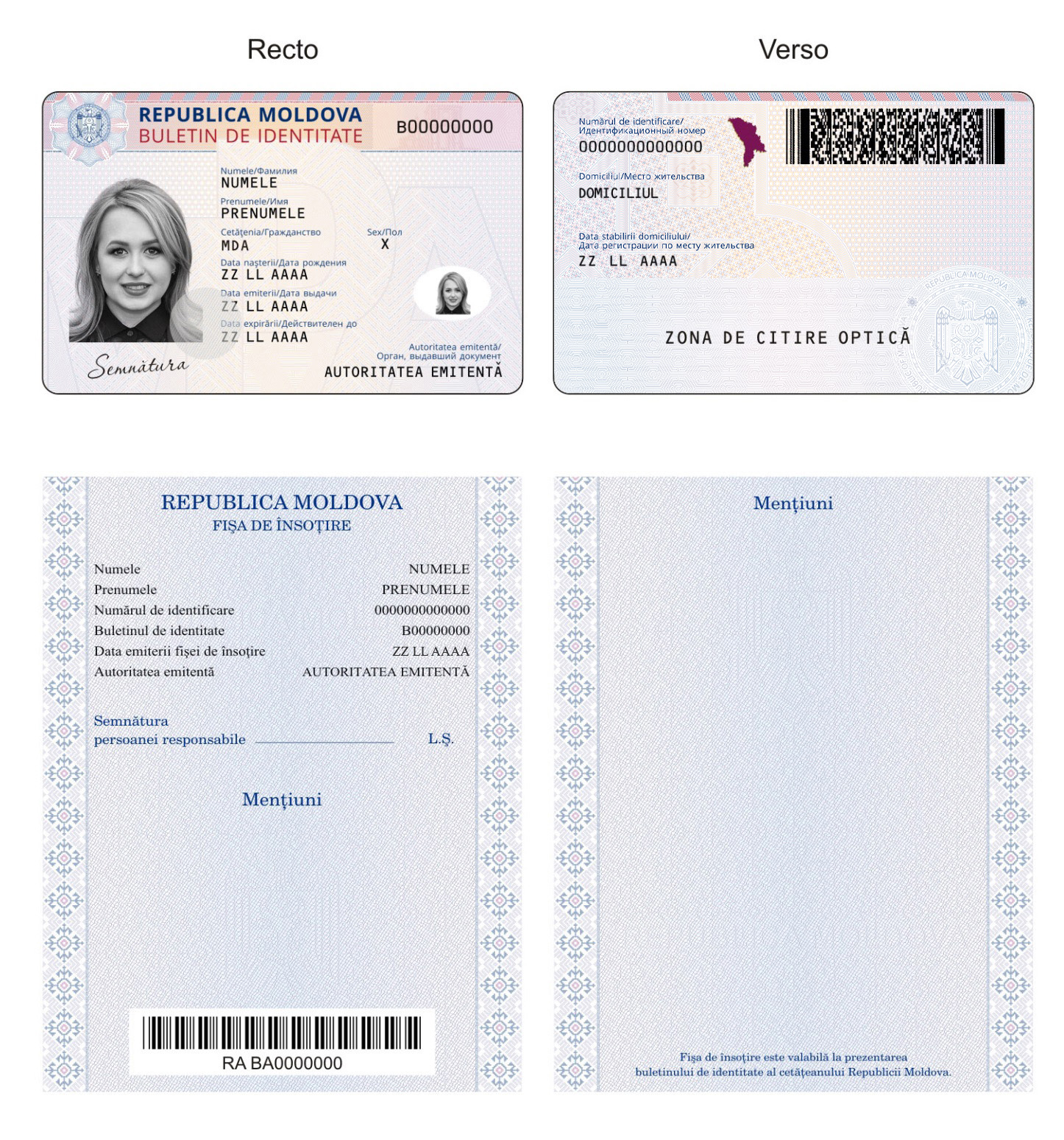 Anexa nr. 2la Hotărîrea Guvernuluinr.____ din _________2019FORMA ȘI CONȚINUTULbuletinului de identitate electronic al cetăţeanului Republicii MoldovaBuletinul de identitate electronic al cetăţeanului Republicii Moldova este constituit din cartela „BULETIN DE IDENTITATE” şi fila „FIŞA DE ÎNSOŢIRE”.-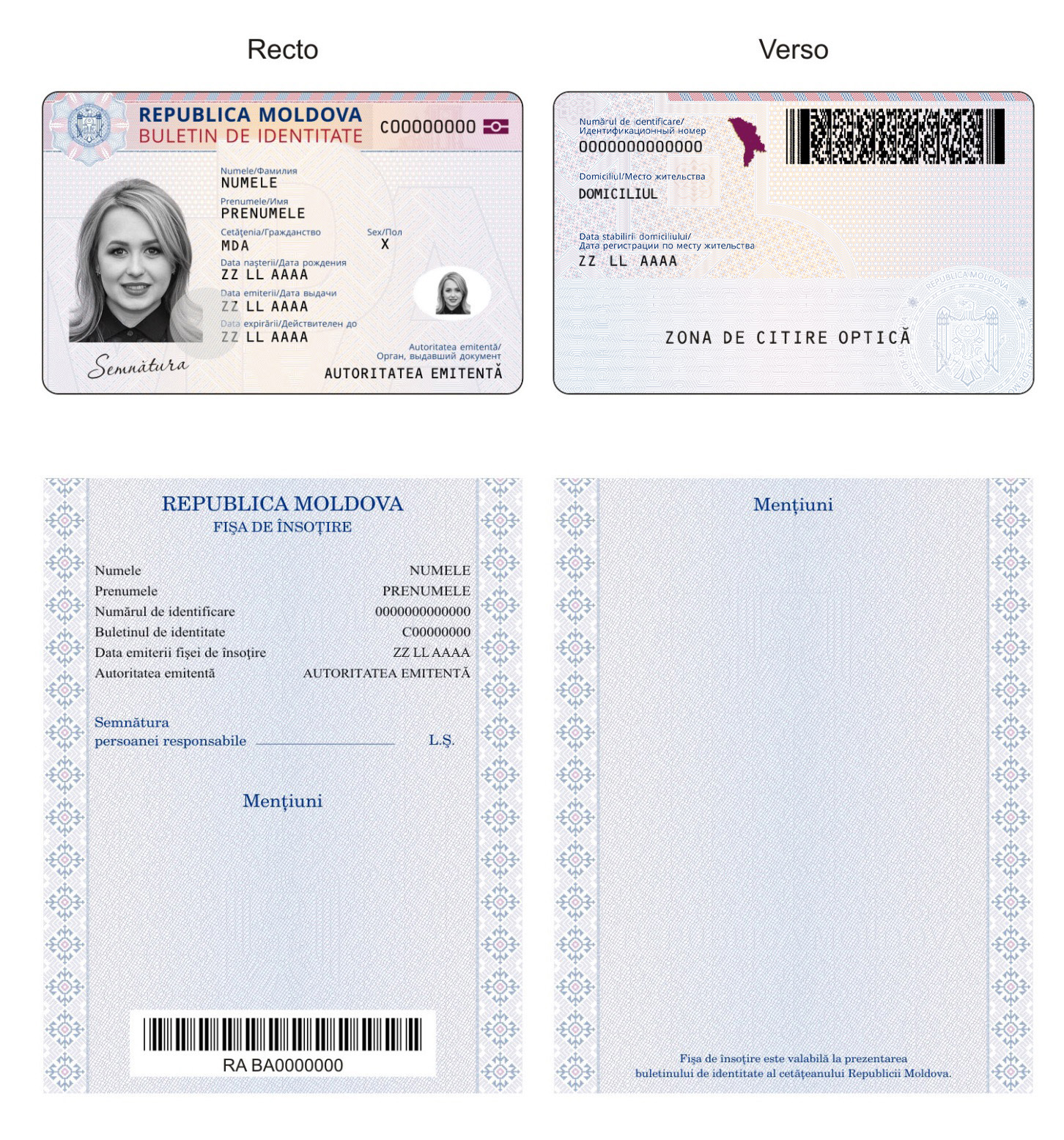 Anexa nr. 3la Hotărîrea Guvernuluinr. ____ din _________2019FORMA ȘI CONȚINUTUL buletinului de identitate provizoriu al cetăţeanului Republicii MoldovaBuletinul de identitate provizoriu al cetăţeanului Republicii Moldova este constituit din fila ,,BULETIN DE IDENTITATEPROVIZORIU”.Recto                                                                        VersoAnexa nr. 4la Hotărîrea Guvernuluinr. ____ din ________2019FORMA ȘI CONȚINUTULbuletinului de identitate pentru apatriziBuletinul de identitate pentru apatrizi este constituit din cartela „BULETIN DE IDENTITATE PENTRU APATRIZI” şi fila „FIŞA DE ÎNSOŢIRE”.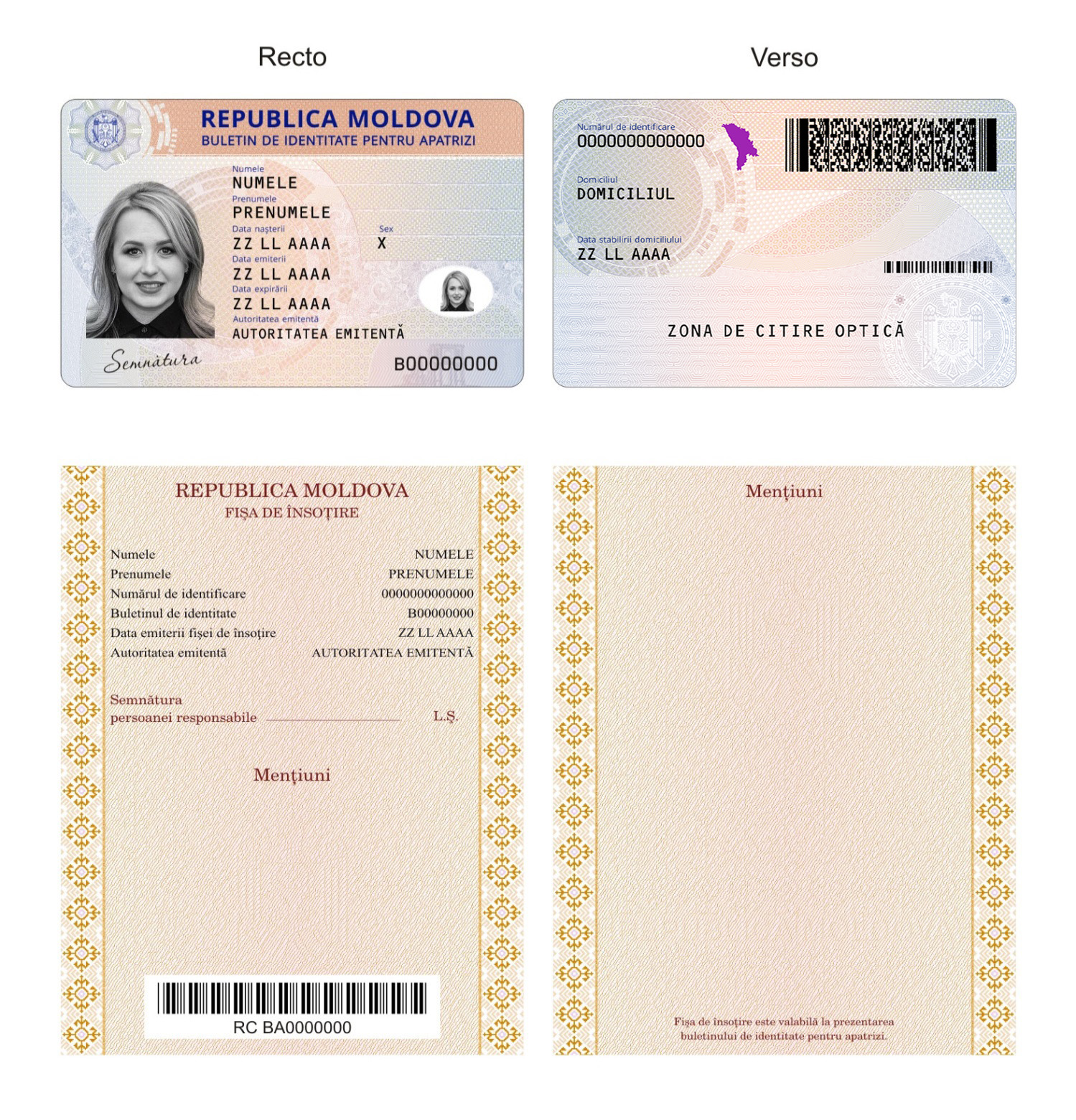 Anexa nr. 5la Hotărîrea Guvernuluinr. ____ din ________2019FORMA ȘI CONȚINUTULpermisului de şedere permanentăPermisul de ședere permanentă este constituit din cartela „PERMIS DE ȘEDERE PERMANENTĂ” şi fila „FIŞA DE ÎNSOŢIRE”.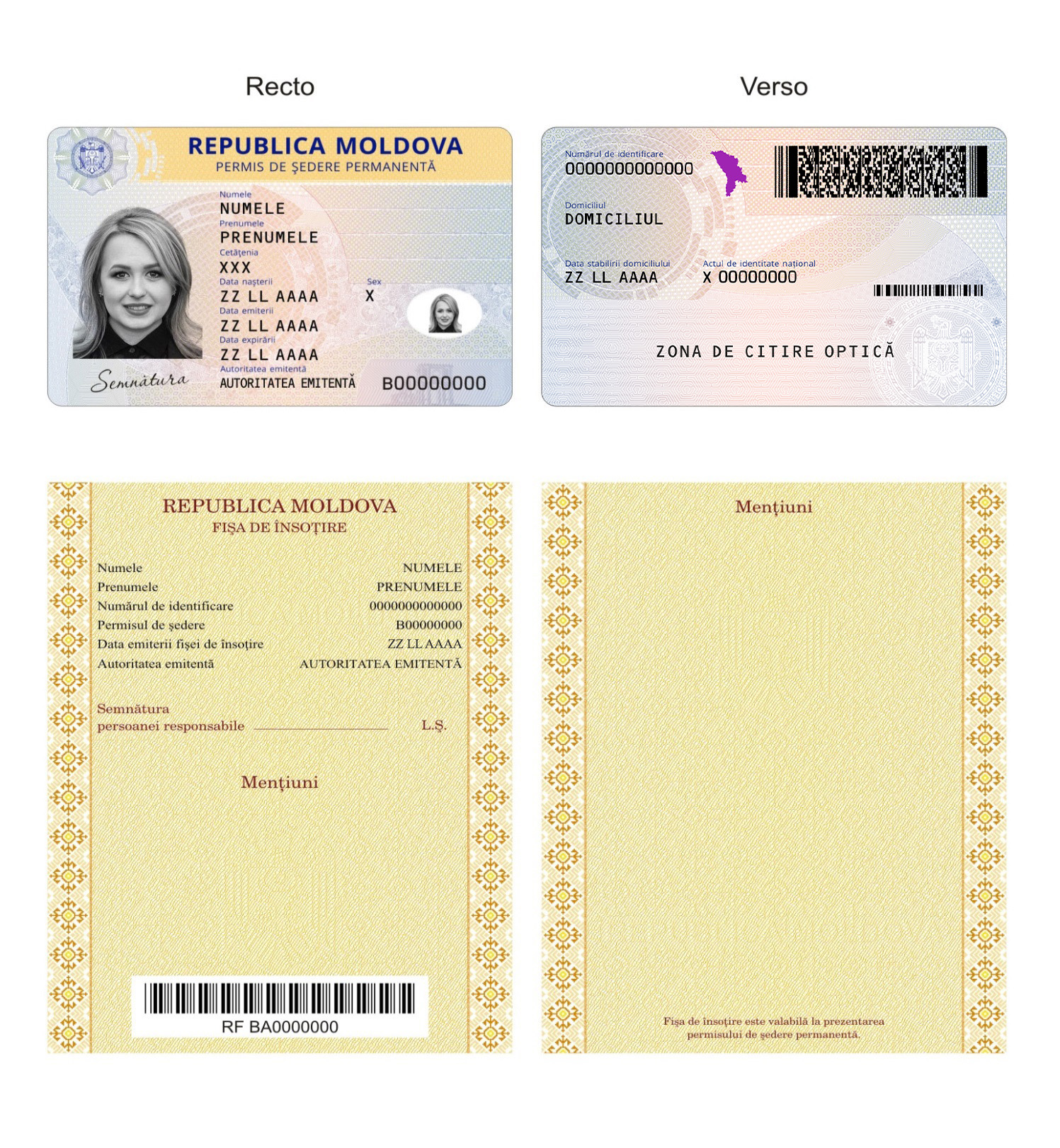 Anexa nr. 6la Hotărîrea Guvernuluinr. ____ din ________2019FORMA ȘI CONȚINUTUL permisului de şedere provizorie pentru cetățeni străiniPermisul de ședere provizorie pentru cetățeni străini este constituit din cartela „PERMIS DE ȘEDERE PROVIZORIE PENTRU CETĂȚENI STRĂINI.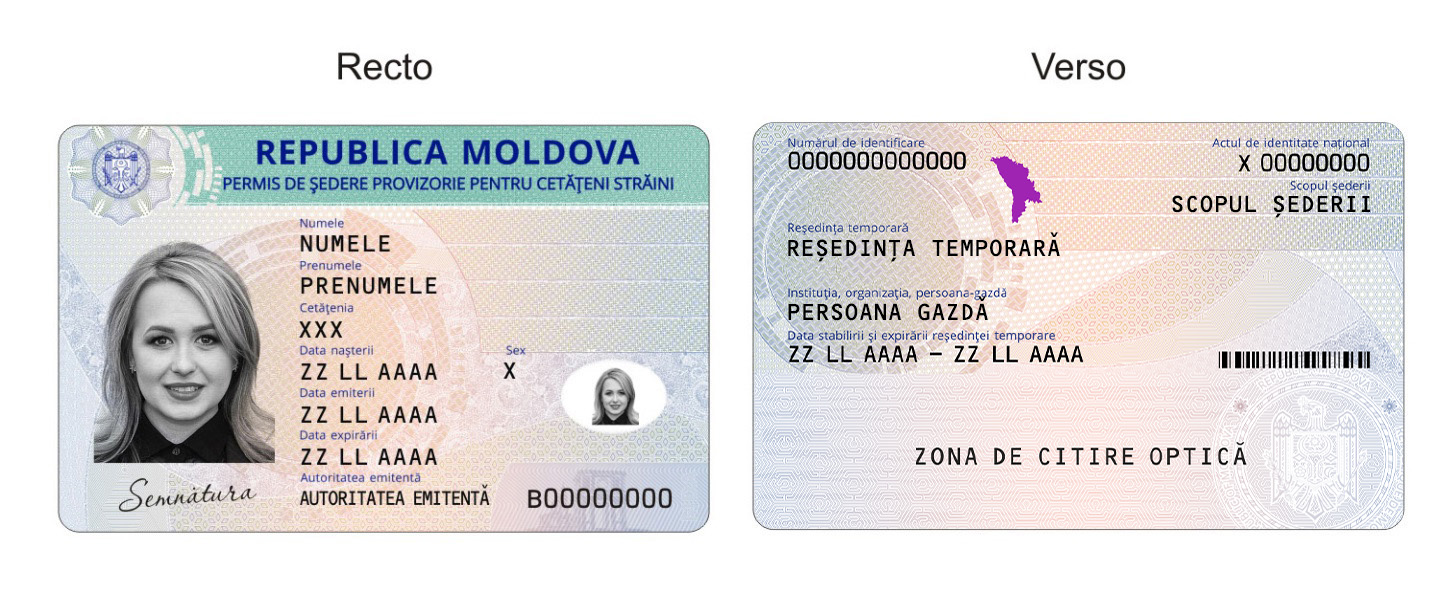 Anexa nr. 7la Hotărîrea Guvernuluinr. ____ din ________2019FORMA ȘI CONȚINUTULpermisului de şedere provizorie pentru apatriziPermisul de ședere provizorie pentru apatrizi este constituit din cartela „PERMIS DE ȘEDERE PROVIZORIE PENTRU APATRIZI”.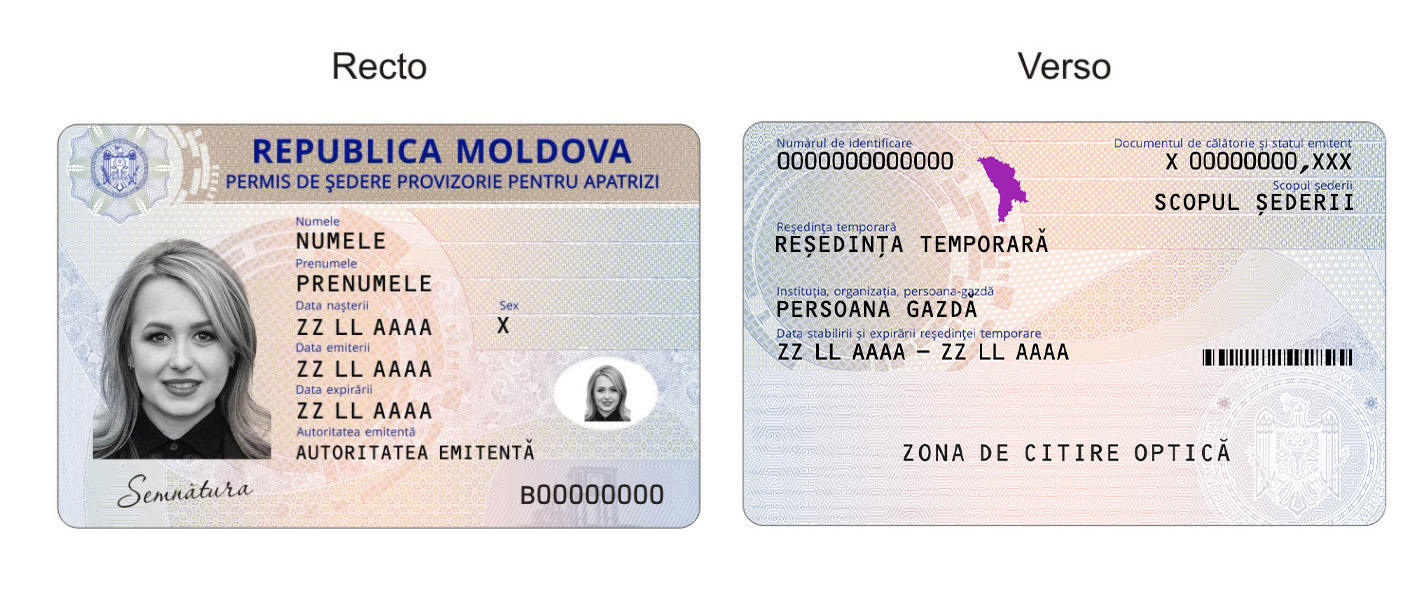 Anexa nr. 8la Hotărîrea Guvernuluinr. ____ din ________2019FORMA ȘI CONȚINUTUL buletinului de identitate pentru refugiaţiBuletinul de identitate pentru refugiați este constituit din cartela „BULETIN DE IDENTITATE PENTRU REFUGIAȚI” şi fila „FIŞA DE ÎNSOŢIRE”.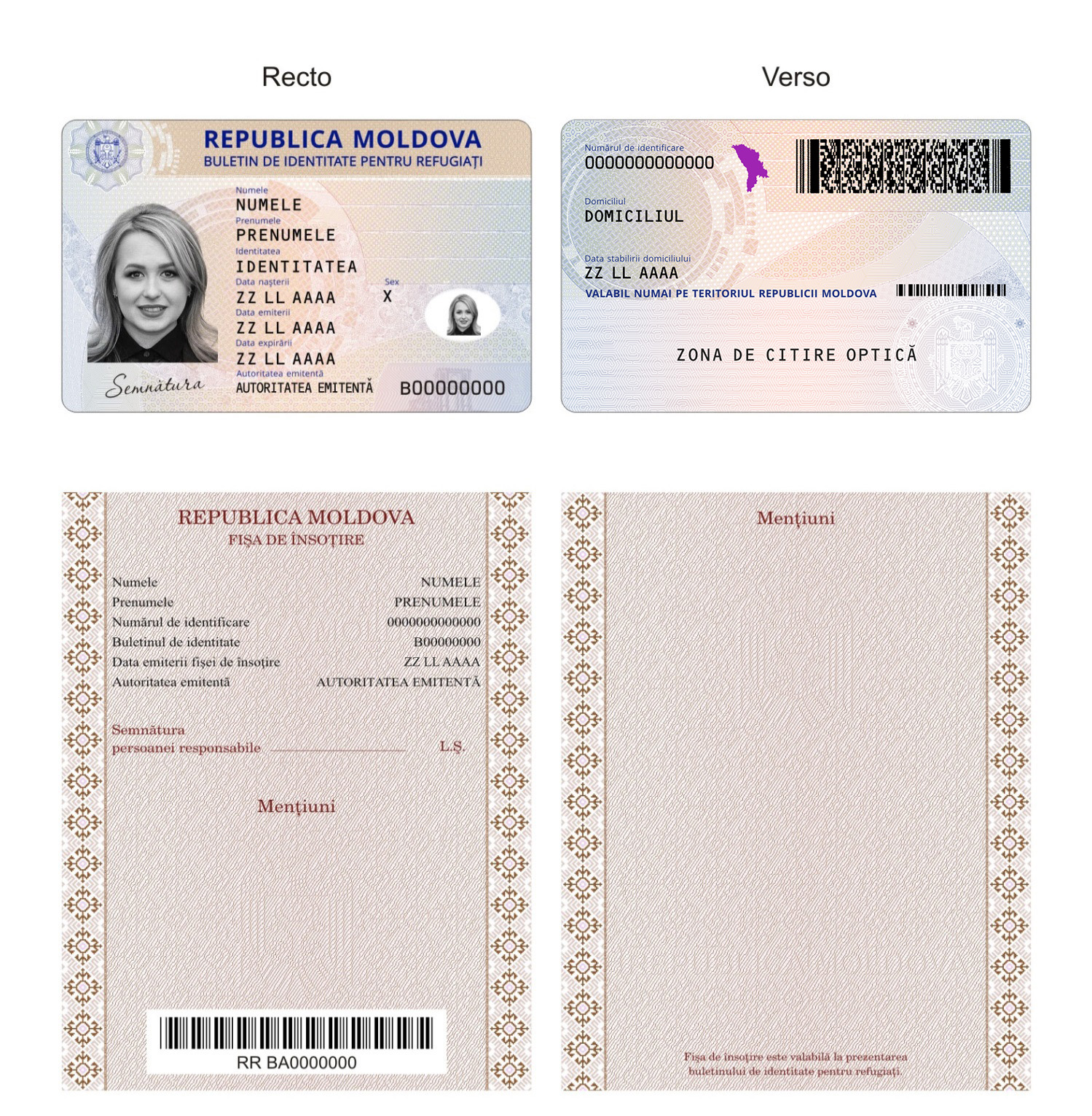 Anexa nr. 9la Hotărîrea Guvernuluinr. ____ din ________2019FORMA ȘI CONȚINUTULbuletinului de identitate pentru beneficiarii de protecţie umanitarăBuletinul de identitate pentru beneficiarii de protecţie umanitară este constituit din cartela „BULETIN DE IDENTITATE PENTRU BENEFICIARII DE PROTECȚIE UMANITARĂ” şi fila „FIŞA DE ÎNSOŢIRE”.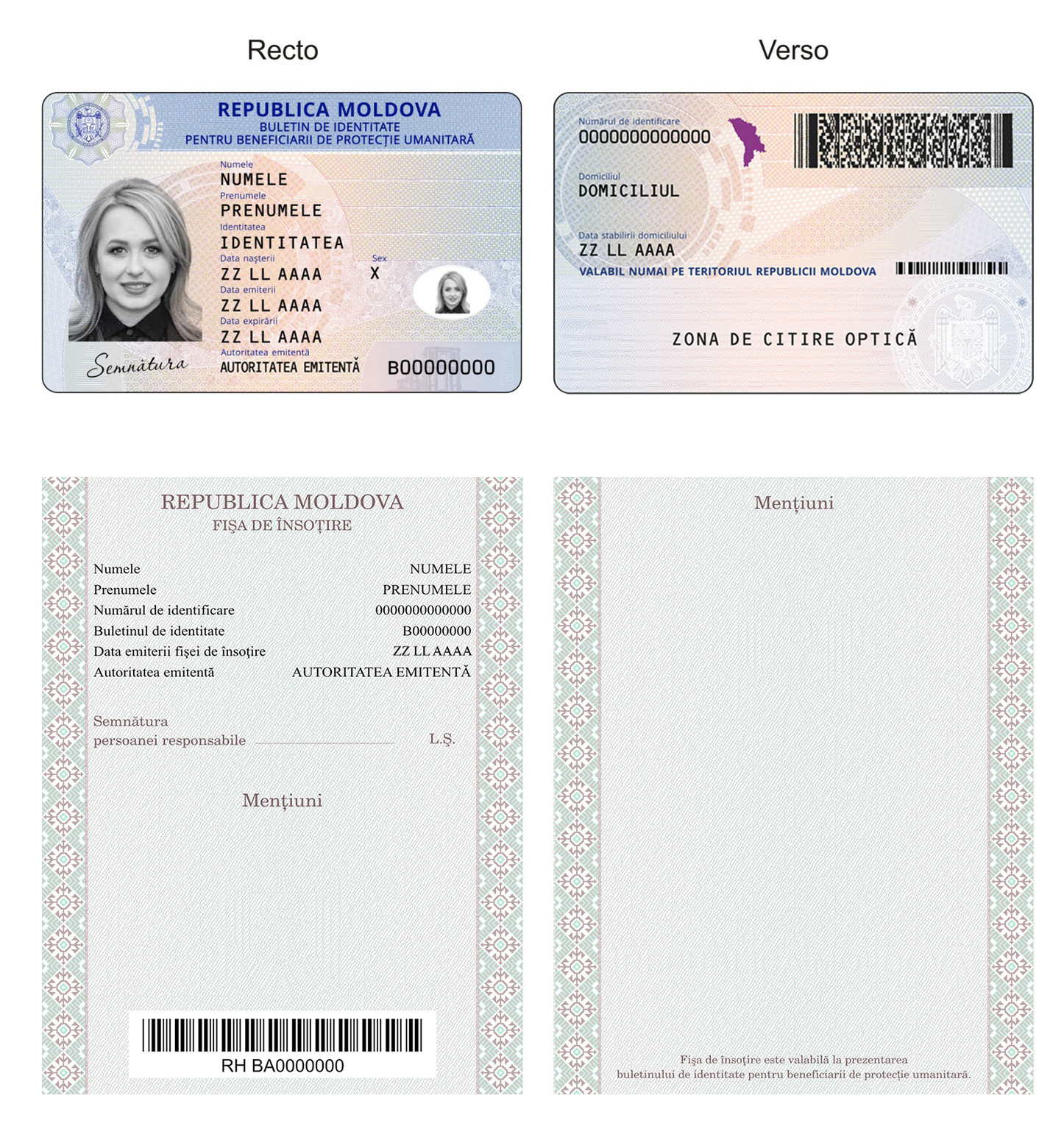 Anexa nr. 10la Hotărîrea Guvernuluinr. ____ din ________2019FORMA ȘI CONȚINUTUL pașaportului diplomatic pus în circulație cu începere de la 15 iunie 2015 Anexa nr. 11la Hotărîrea Guvernuluinr. ____ din ________2019FORMA ȘI CONȚINUTULpașaportului de serviciu pus în circulație cu începere de la 15 iunie 2015Anexa nr. 12la Hotărîrea Guvernuluinr. ____ din ________2019FORMA ȘI CONȚINUTULpașaportului cetățeanului Republicii Moldovapus în circulație cu începere de la 10 octombrie 2018Anexa nr. 13la Hotărîrea Guvernuluinr. ____ din _________2019FORMA ȘI CONȚINUTULdocumentului de călătorie (Convenția din 28 septembrie 1954)pus în circulație cu începere de la 10 octombrie 2018Anexa nr. 14la Hotărîrea Guvernuluinr. ____ din _________2019FORMA ȘI CONȚINUTULdocumentului de călătorie (Convenția cu privire la statutul refugiaților din 28 iulie 1951)pus în circulație cu începere de la 10 octombrie 2018Anexa nr. 15la Hotărîrea Guvernuluinr. ____ din __________2019FORMA ȘI CONȚINUTUL documentului de călătorie (protecție umanitară)pus în circulație cu începere de la 10 octombrie 2018Anexa nr. 16la Hotărîrea Guvernuluinr. ____din _________2019MODELUL nr. 1al buletinului de identitate al cetățeanului Republicii Moldovapus în circulație cu începere de la 1 iunie 1996Recto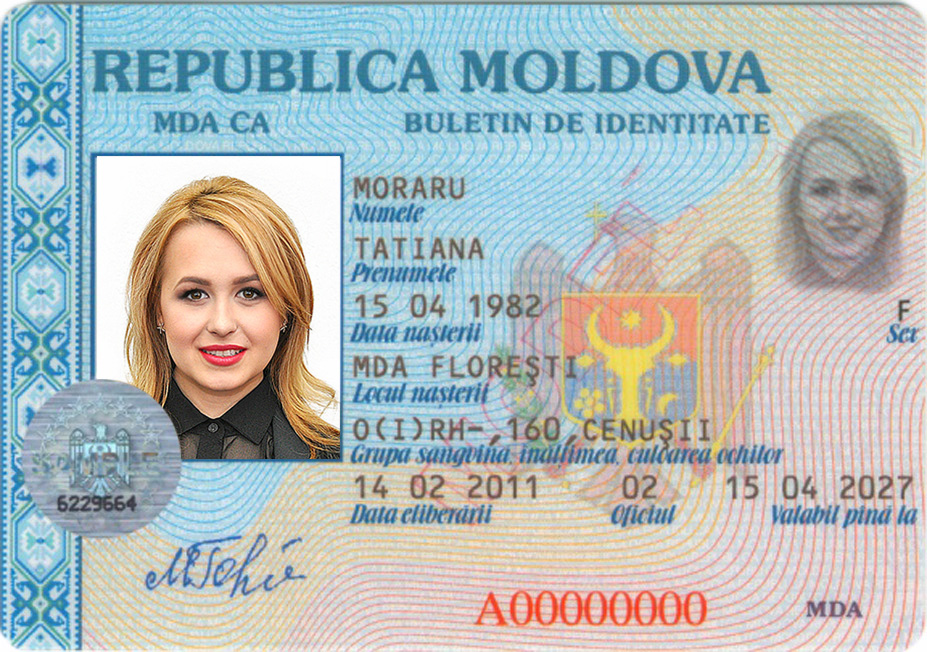 Verso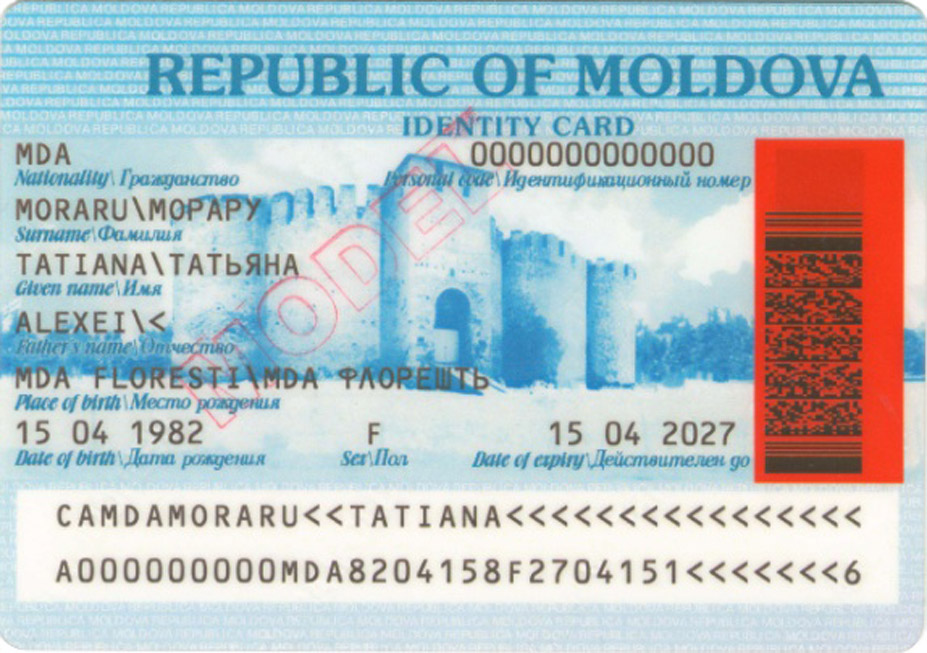 Recto                                                                VersoMODELUL nr. 2al buletinului de identitate al cetățeanului Republicii Moldovapus în circulație cu începere de la 7 martie 2013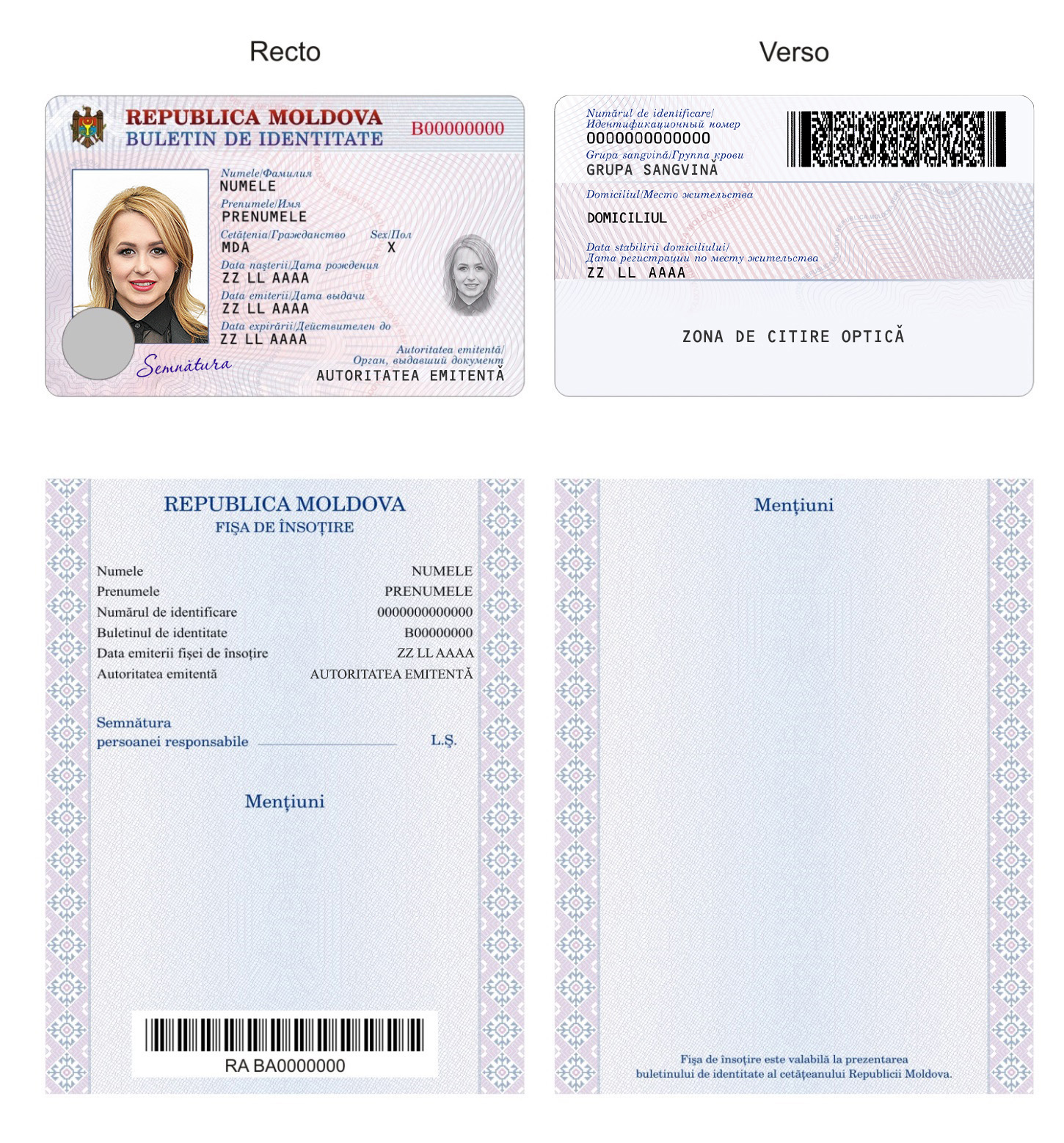 MODELUL nr. 3al buletinului de identitate al cetățeanului Republicii Moldovapus în circulație cu începere de la 1 septembrie 2015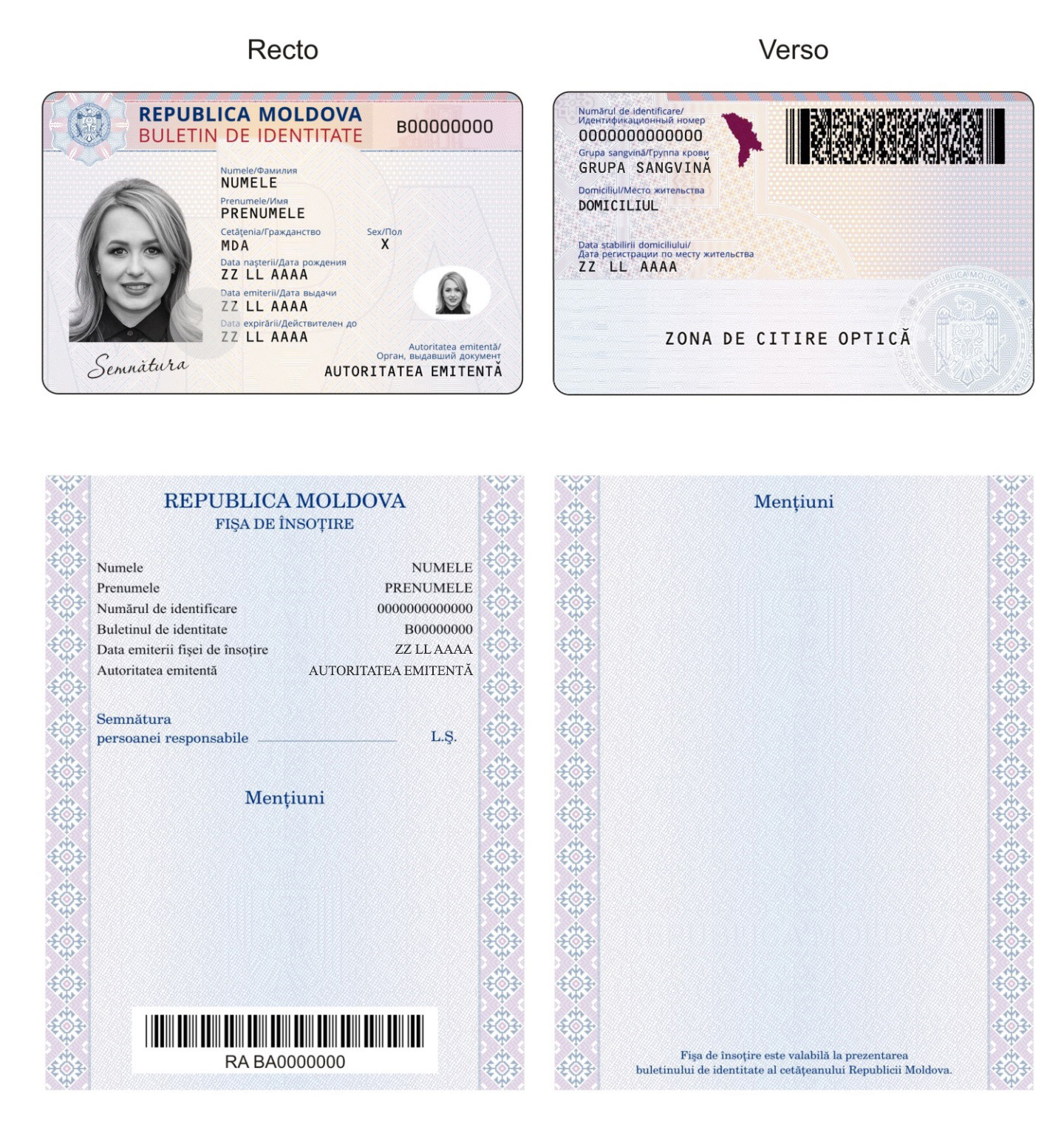 Anexa nr. 17la Hotărîrea Guvernuluinr. ____ din ________2019MODELUL nr. 1al buletinului de identitate electronic al cetățeanului Republicii Moldovapus în circulație cu începere de la 1 martie 2014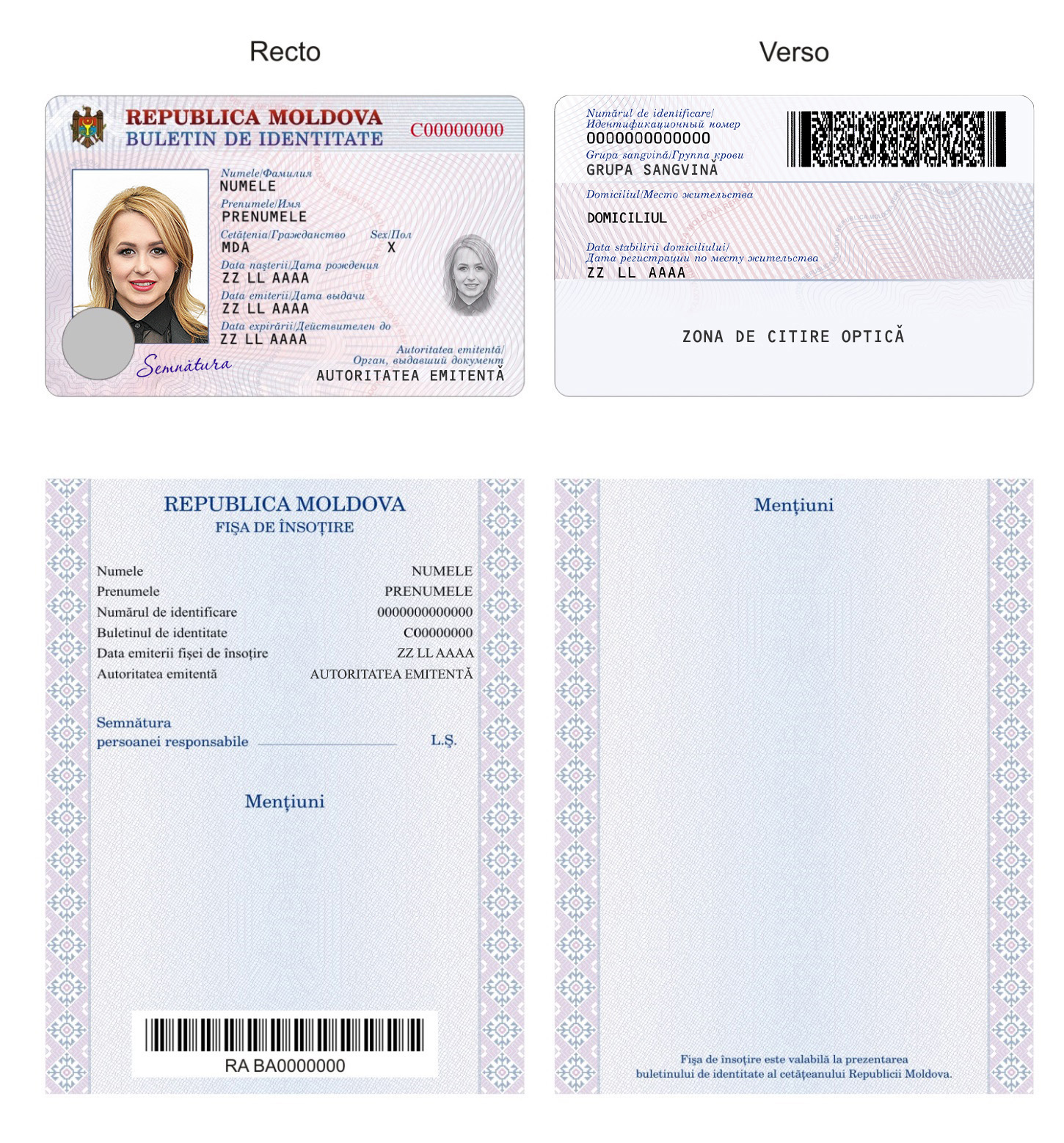 MODELUL nr. 2al buletinului de identitate electronic al cetățeanului Republicii Moldovapus în circulație cu începere de la 1 septembrie 2015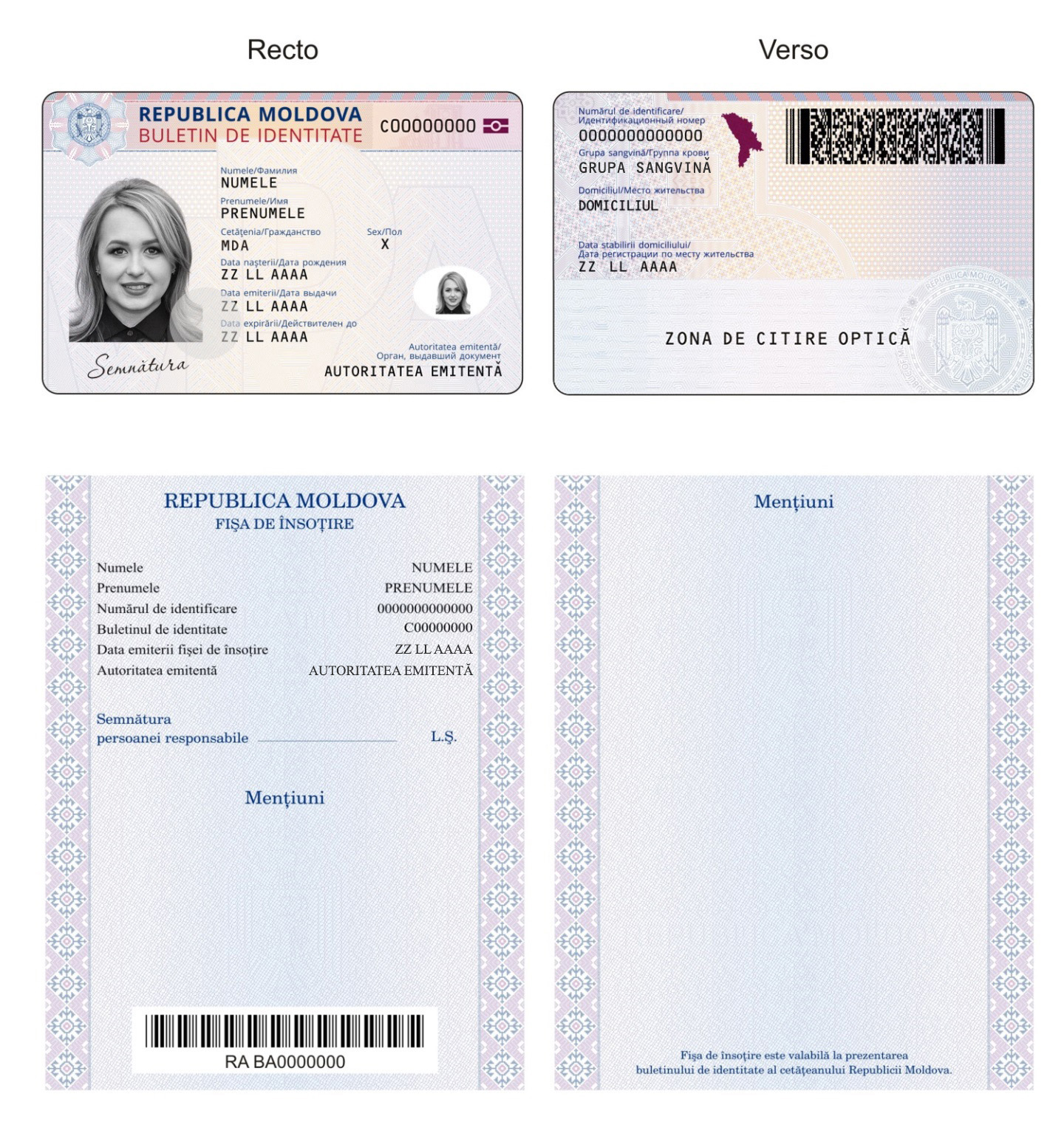 Anexa nr. 18la Hotărîrea Guvernuluinr. ____ din ________2019MODELUL nr. 1al actului de identitate provizoriu al cetățeanului Republicii Moldova cu codul de barepus în circulație cu începere de la 26 octombrie 2007Recto 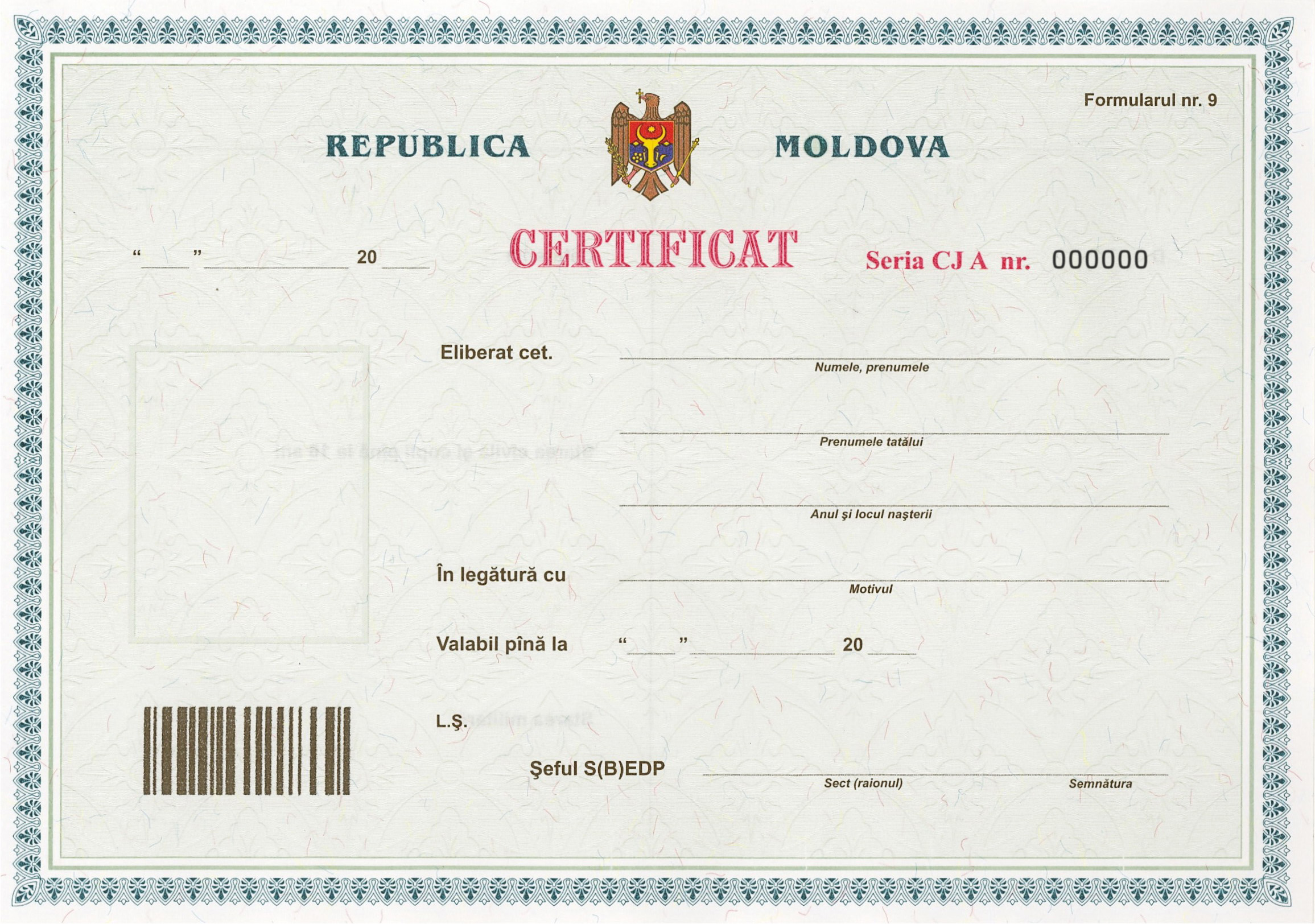 Verso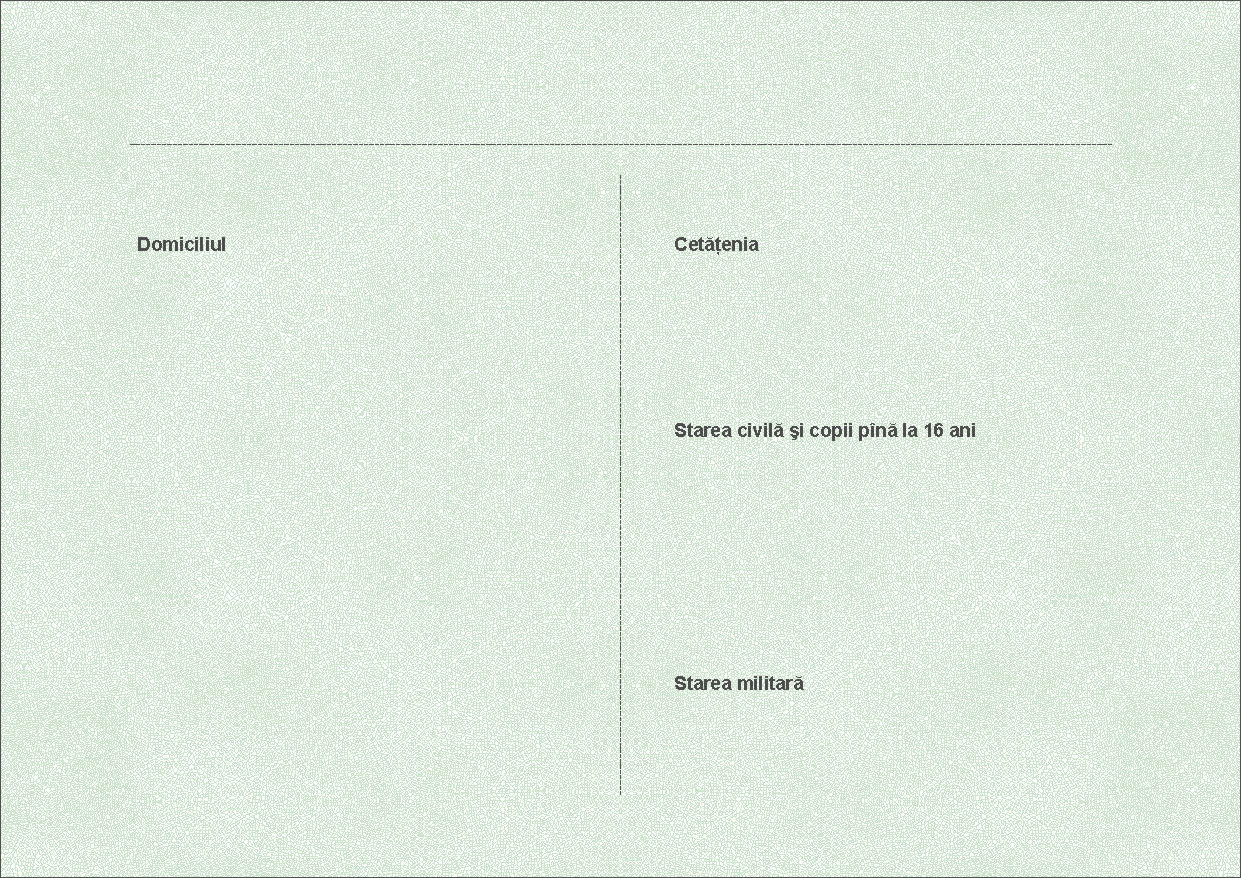 MODELUL nr. 2al actului de identitate provizoriu al cetățeanului Republicii Moldova fără codul de barepus în circulație cu începere de la 26 octombrie 2007 Recto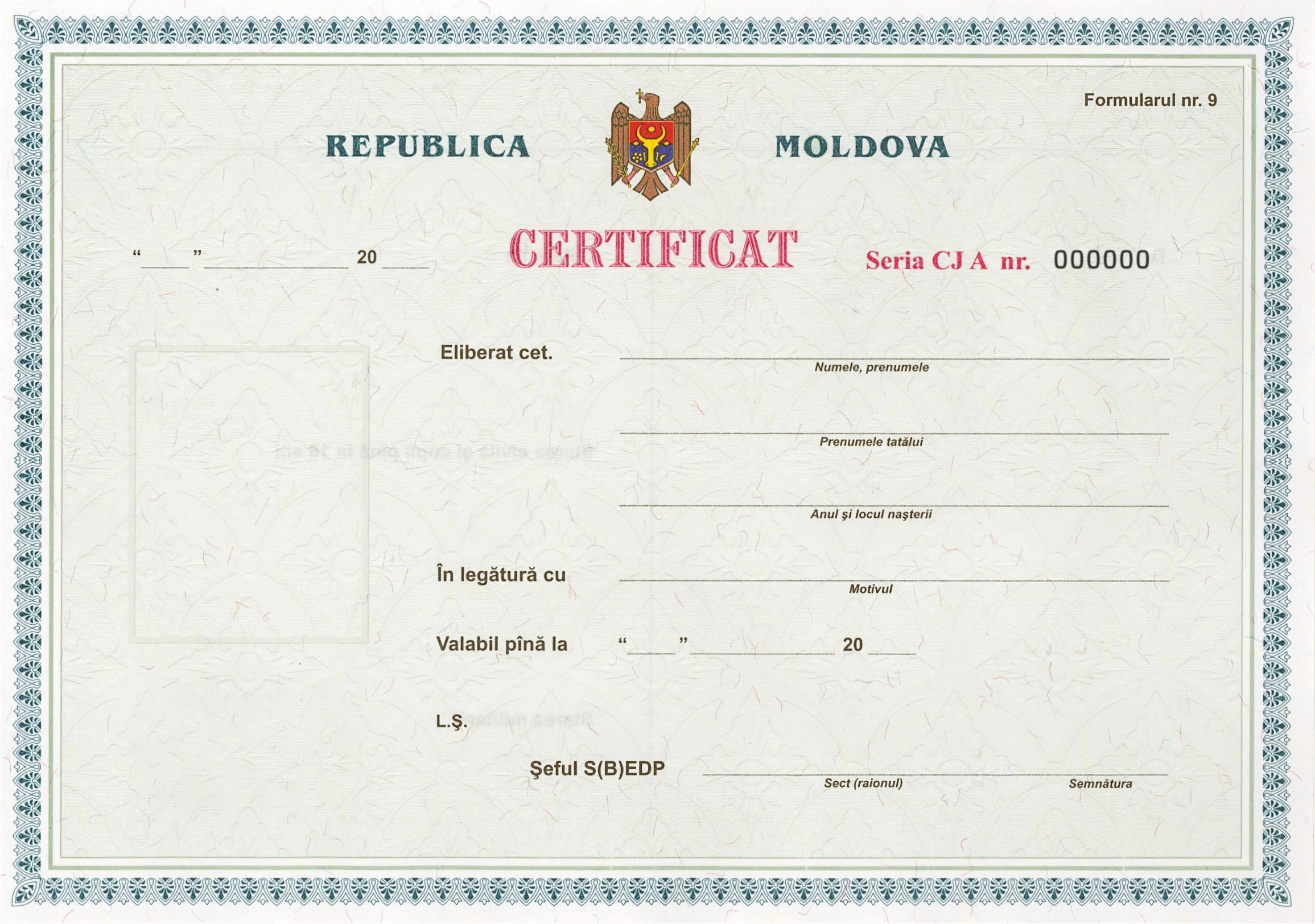 VersoMODELUL nr. 3al buletinului de identitate provizoriu al cetățeanului Republicii Moldovapus în circulație cu începere de la 7 martie 2013Recto                                                                   VersoAnexa nr. 19la Hotărîrea Guvernuluinr. ____ din ________2019MODELUL nr. 1al buletinului de identitate pentru apatrizipus în circulație cu începere de la 1 iunie 1996Recto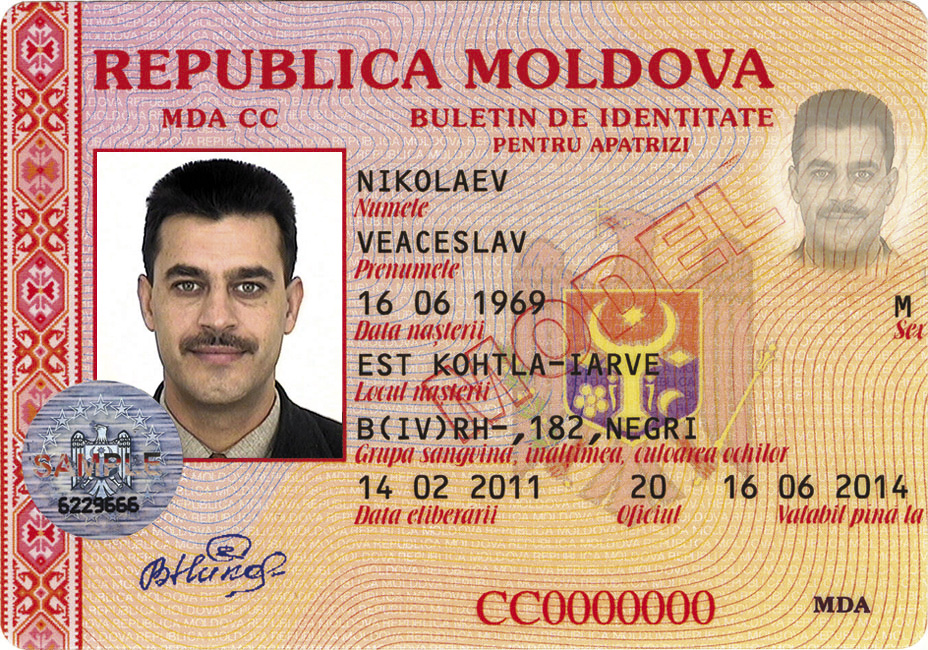 Verso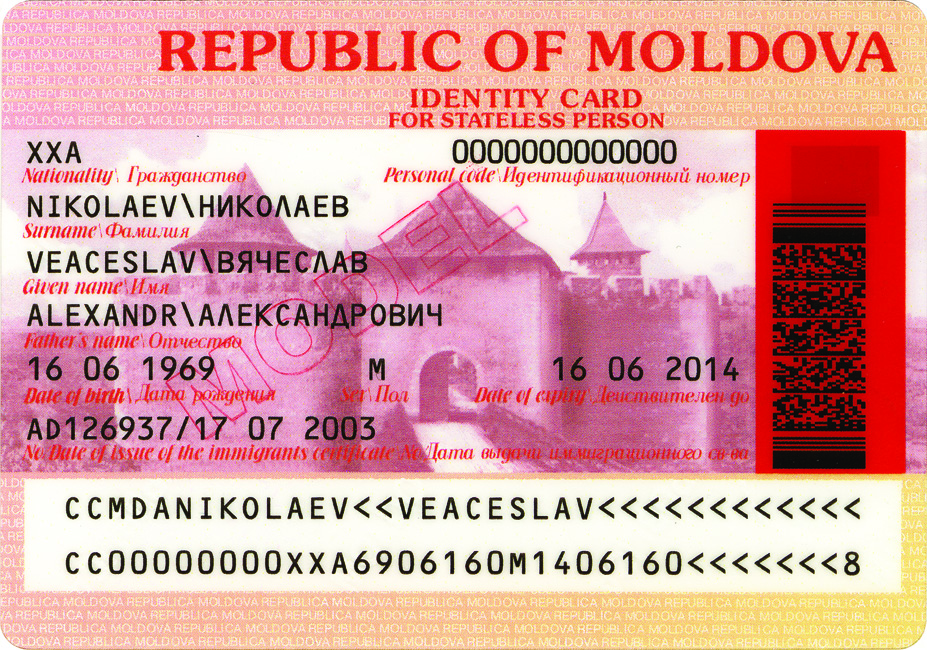 Recto                                                                VersoMODELUL nr. 2al buletinului de identitate pentru apatrizipus în circulație cu începere de la 7 martie 2013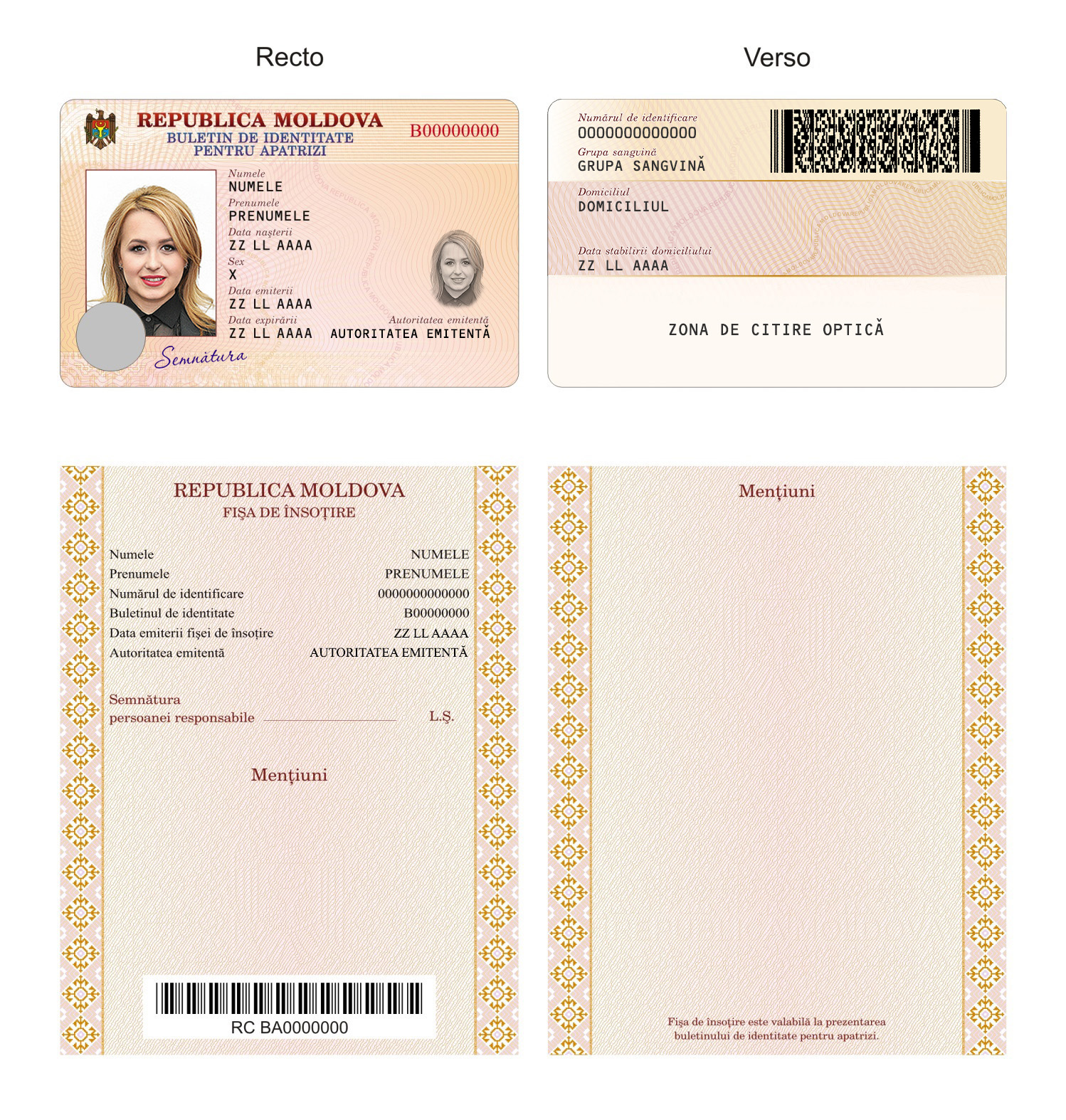 MODELUL nr. 3al buletinului de identitate pentru apatrizipus în circulație cu începere de la 1 august 2016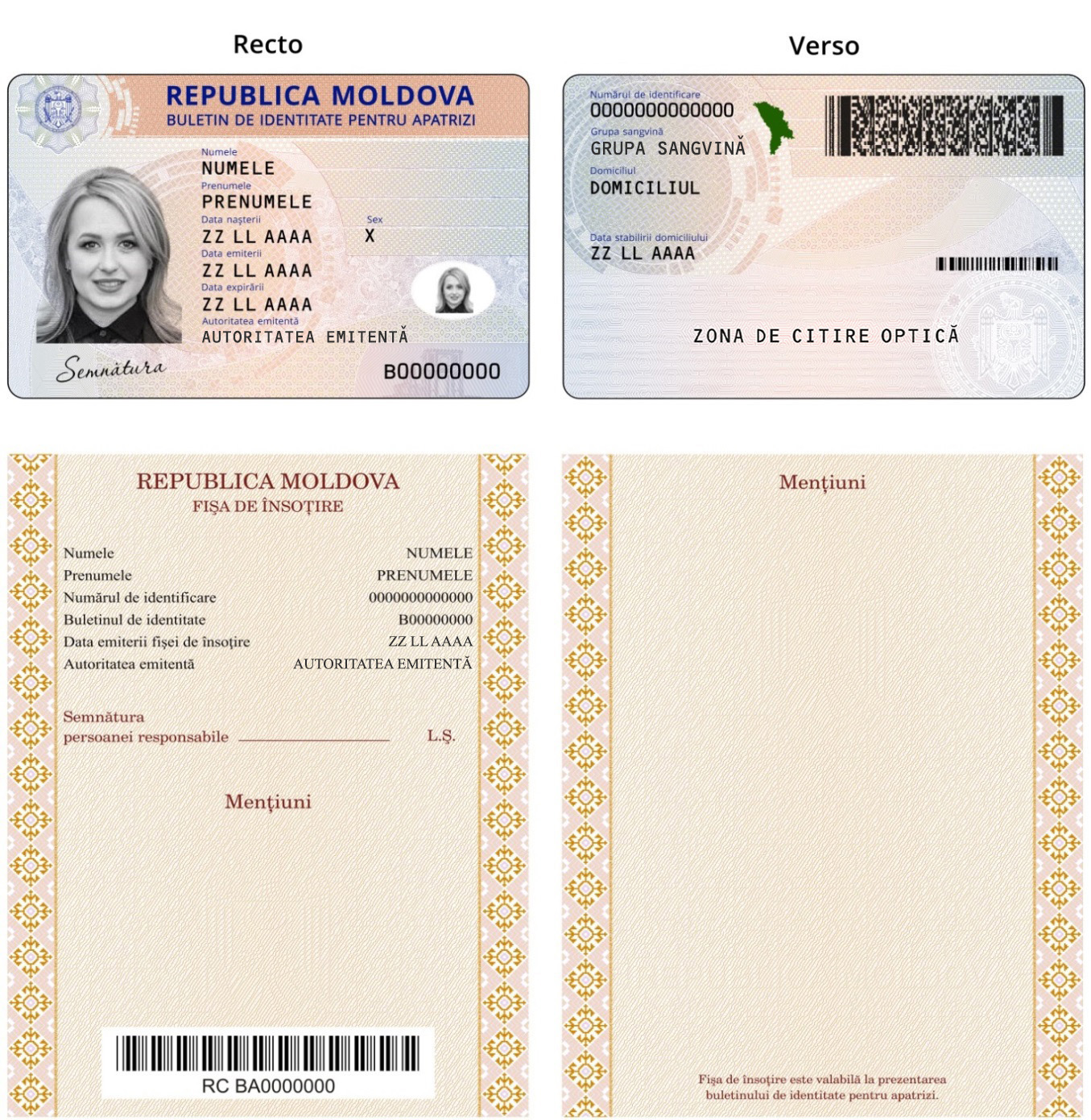 Anexa nr. 20la Hotărîrea Guvernuluinr. ____ din ________2019MODELUL nr. 1al permisului de ședere permanentăpus în circulație cu începere de la 1 iunie 1996Recto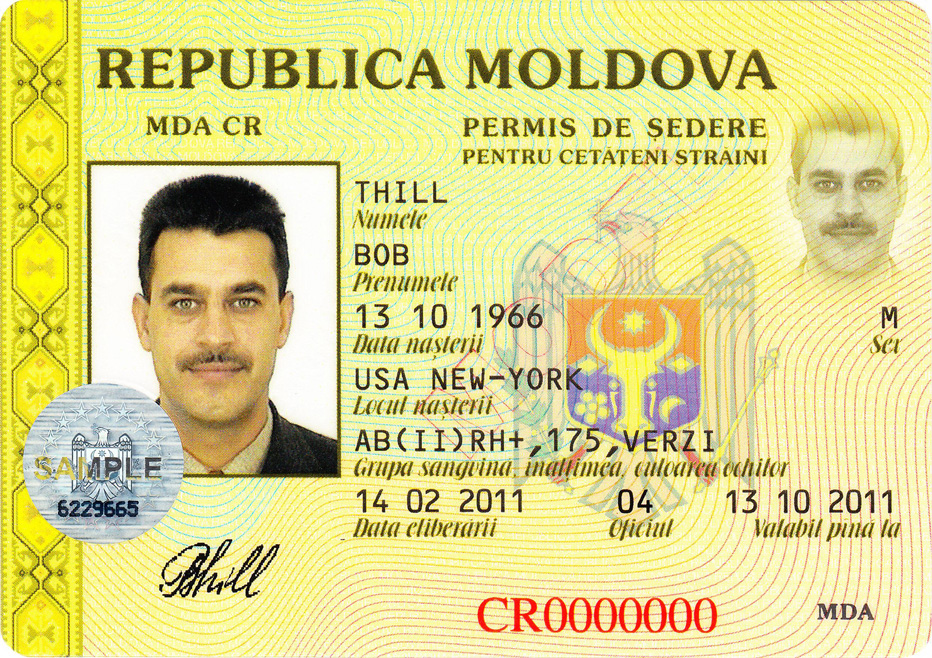 Verso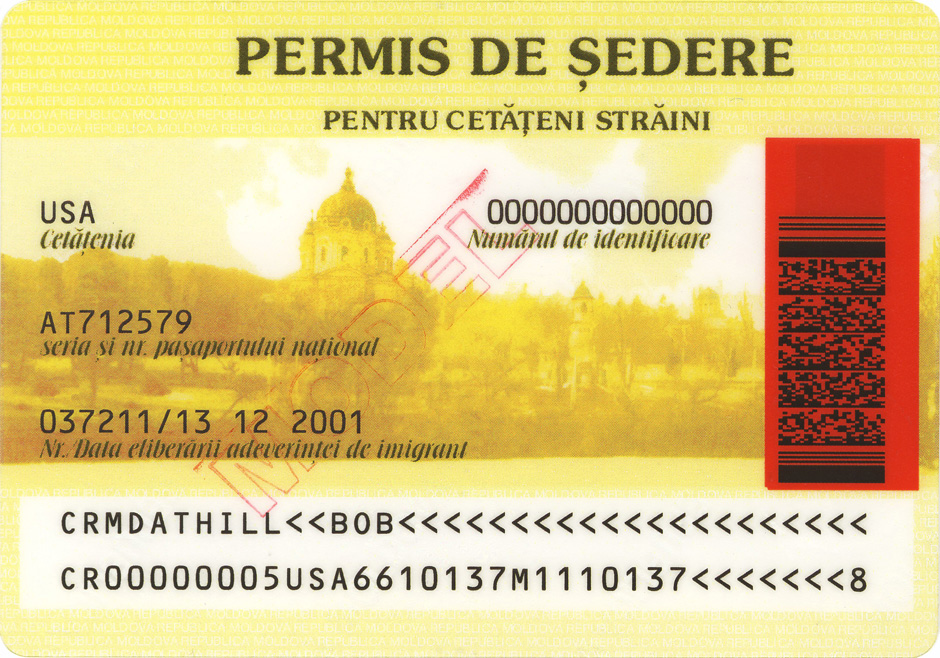 Recto                                                                VersoMODELUL nr. 2al permisului de ședere permanentăpus în circulație cu începere de la 7 martie 2013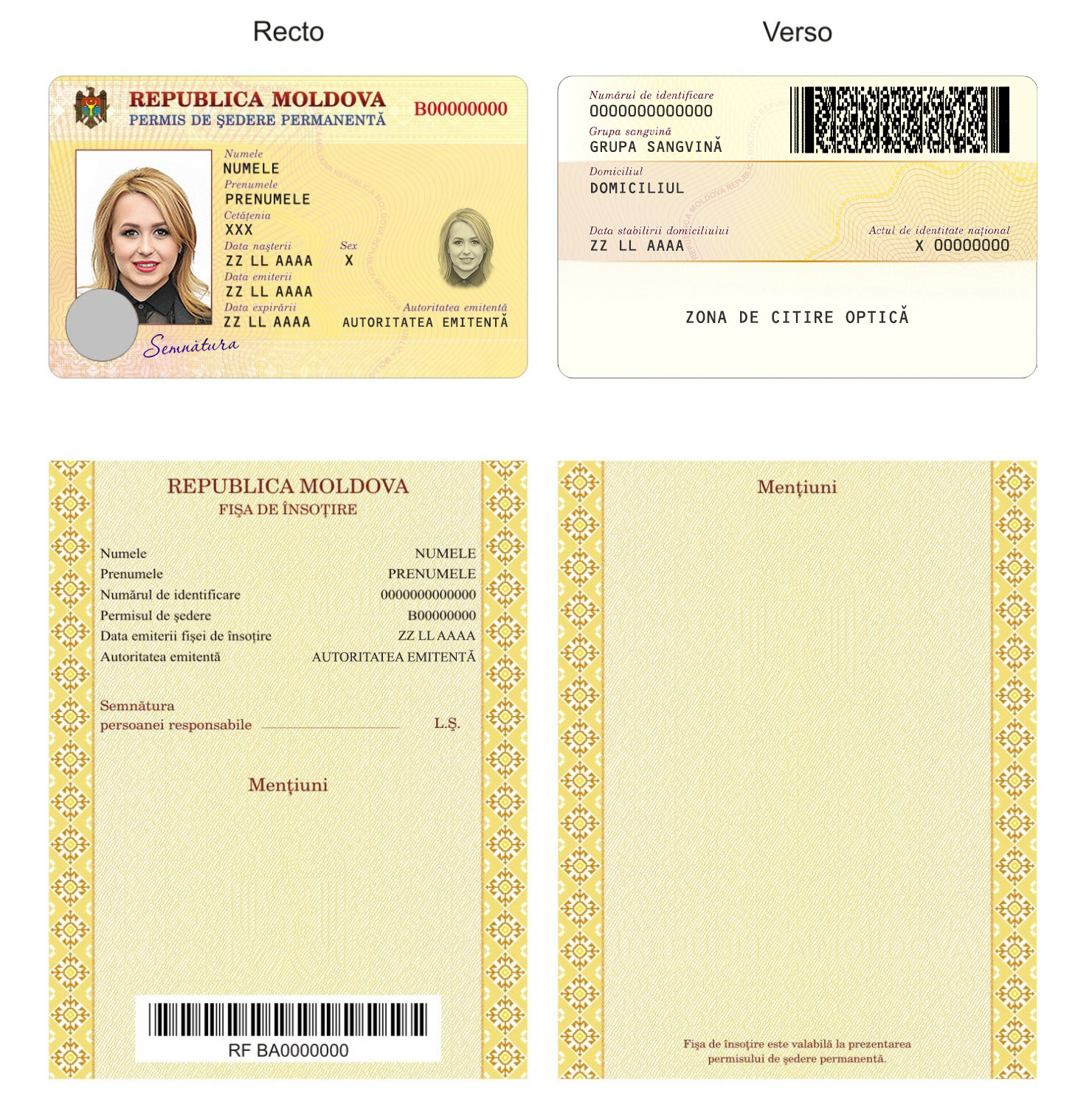 MODELUL nr. 3al permisului de ședere permanentăpus în circulație cu începere de la 1 august 2016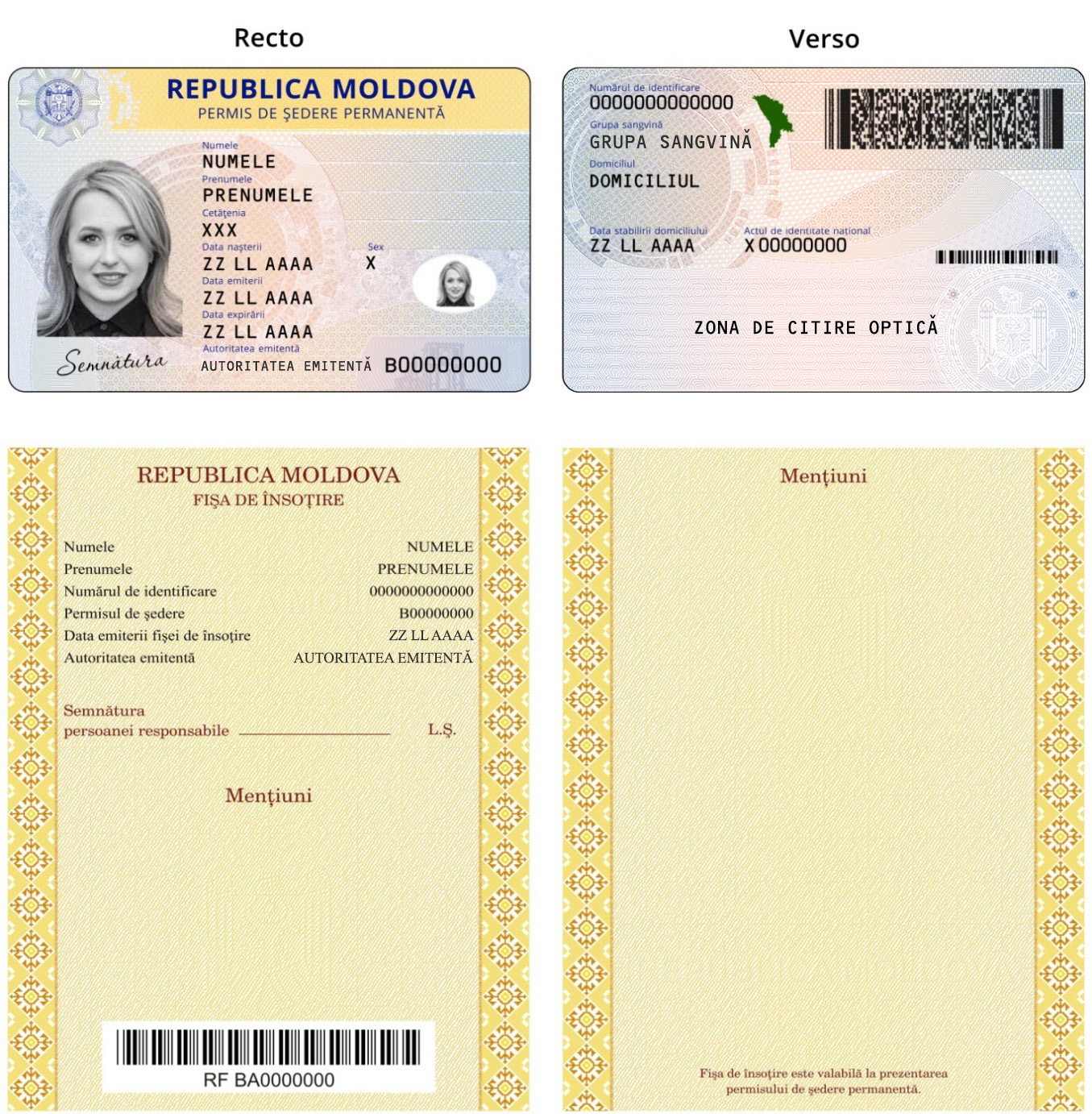 Anexa nr. 21la Hotărîrea Guvernuluinr. 00 din 00.00.2019MODELUL nr. 1al permisului de ședere provizorie pentru cetățeni străinipus în circulație cu începere de la 7 martie 2013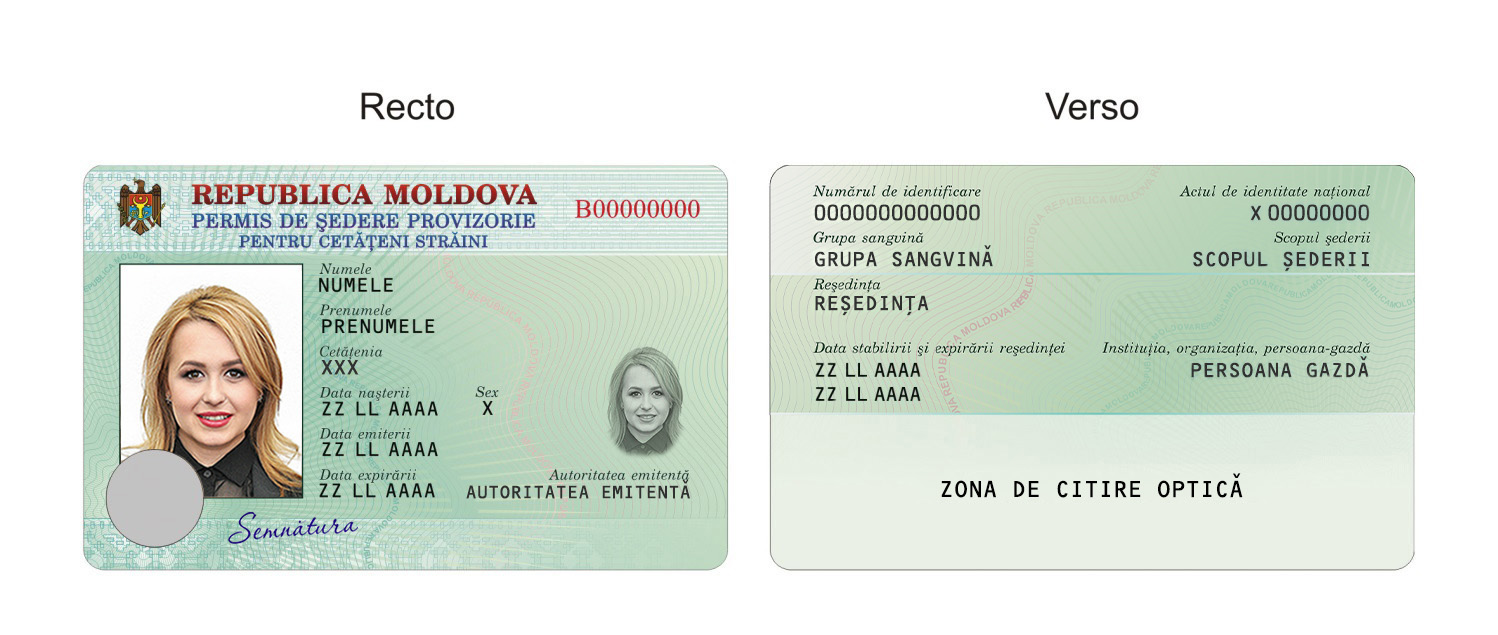 MODELUL nr. 2al permisului de ședere provizorie pentru cetățeni străinipus în circulație cu începere de la 1 august 2016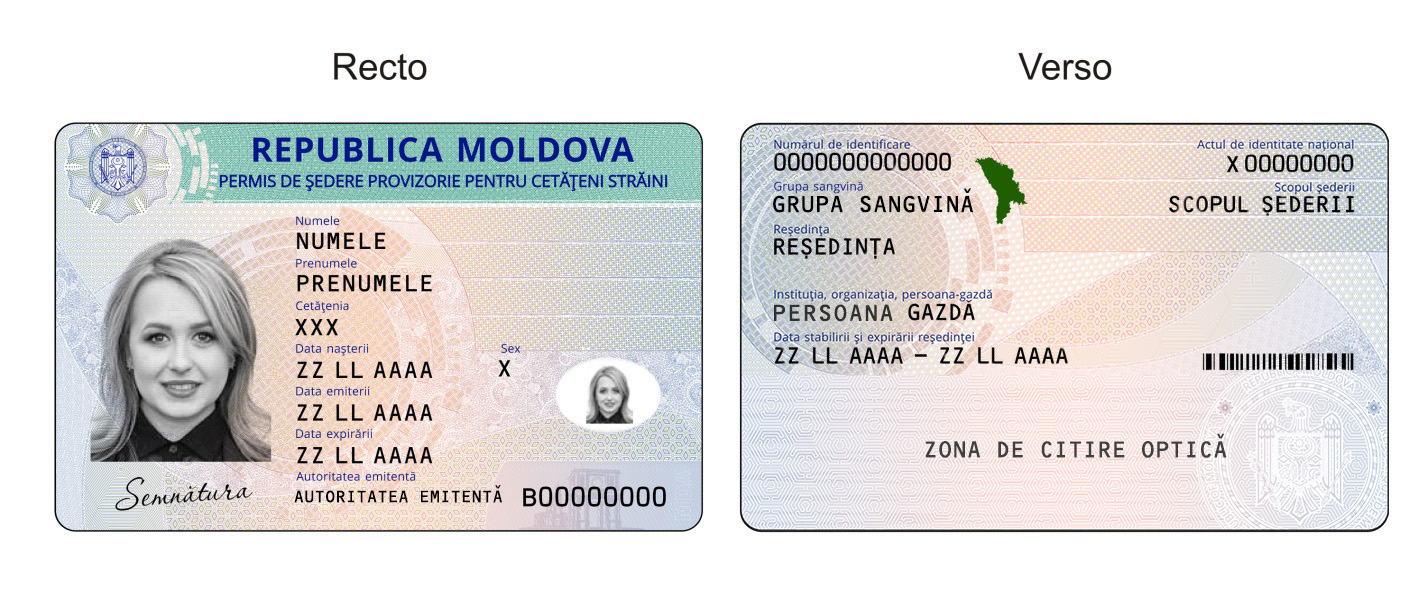 Anexa nr. 22la Hotărîrea Guvernuluinr. 00 din 00.00.2019MODELUL nr. 1al permisului de ședere provizorie pentru apatrizi pus în circulație cu începere de la 7 martie 2013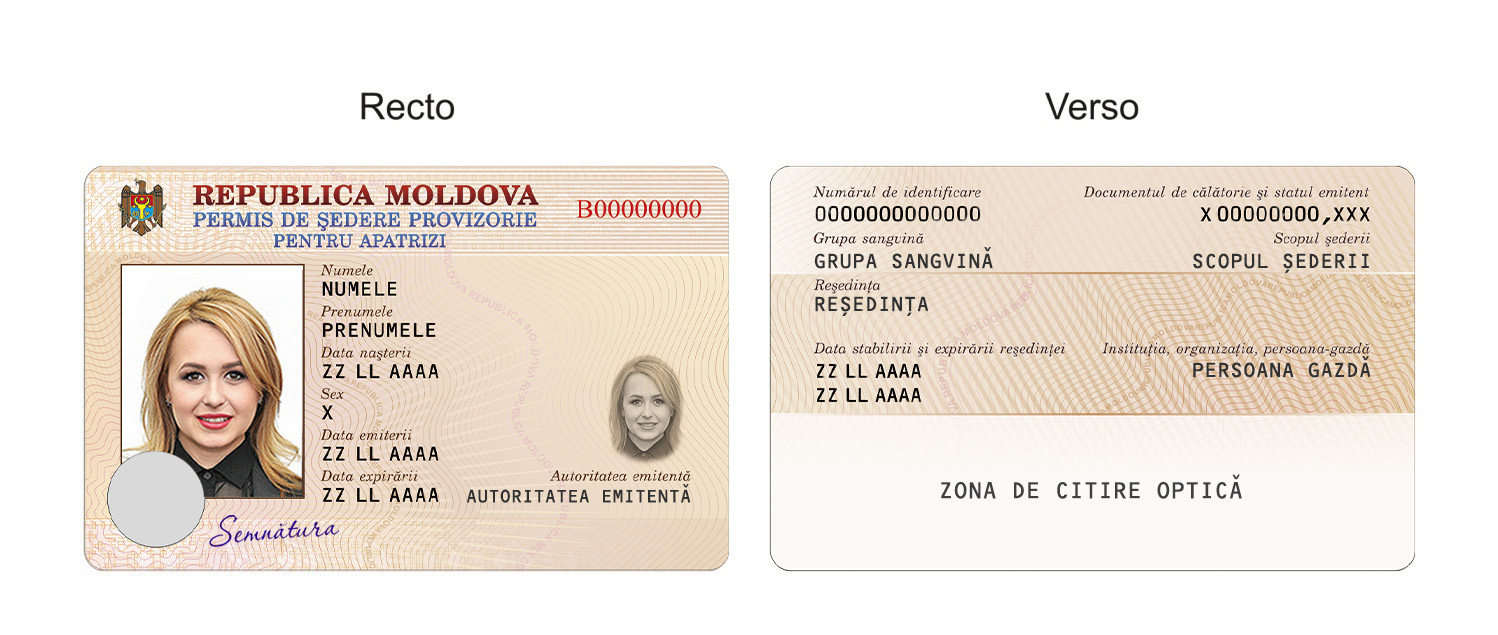 MODELUL nr. 2al permisului de ședere provizorie pentru apatrizi pus în circulație cu începere de la 1 august 2016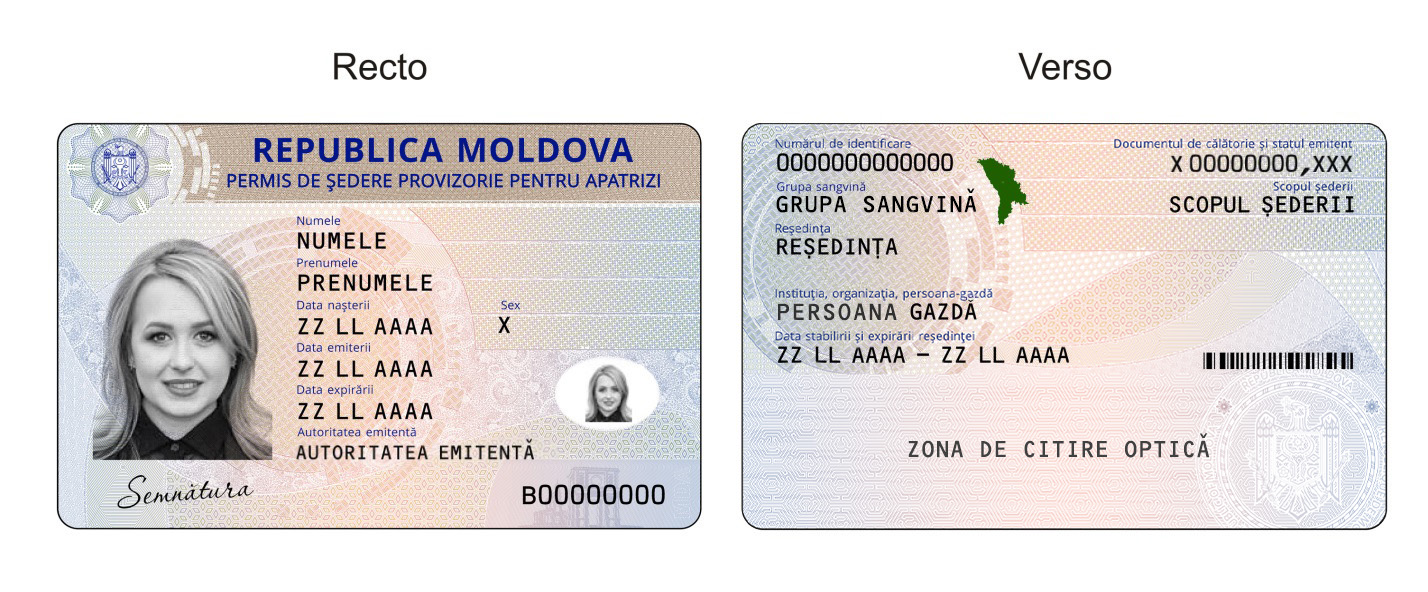 Anexa nr. 23la Hotărîrea Guvernuluinr. ____ din ________2019MODELUL nr. 1al buletinului de identitate pentru refugiațipus în circulație cu începere de la 7 martie 2013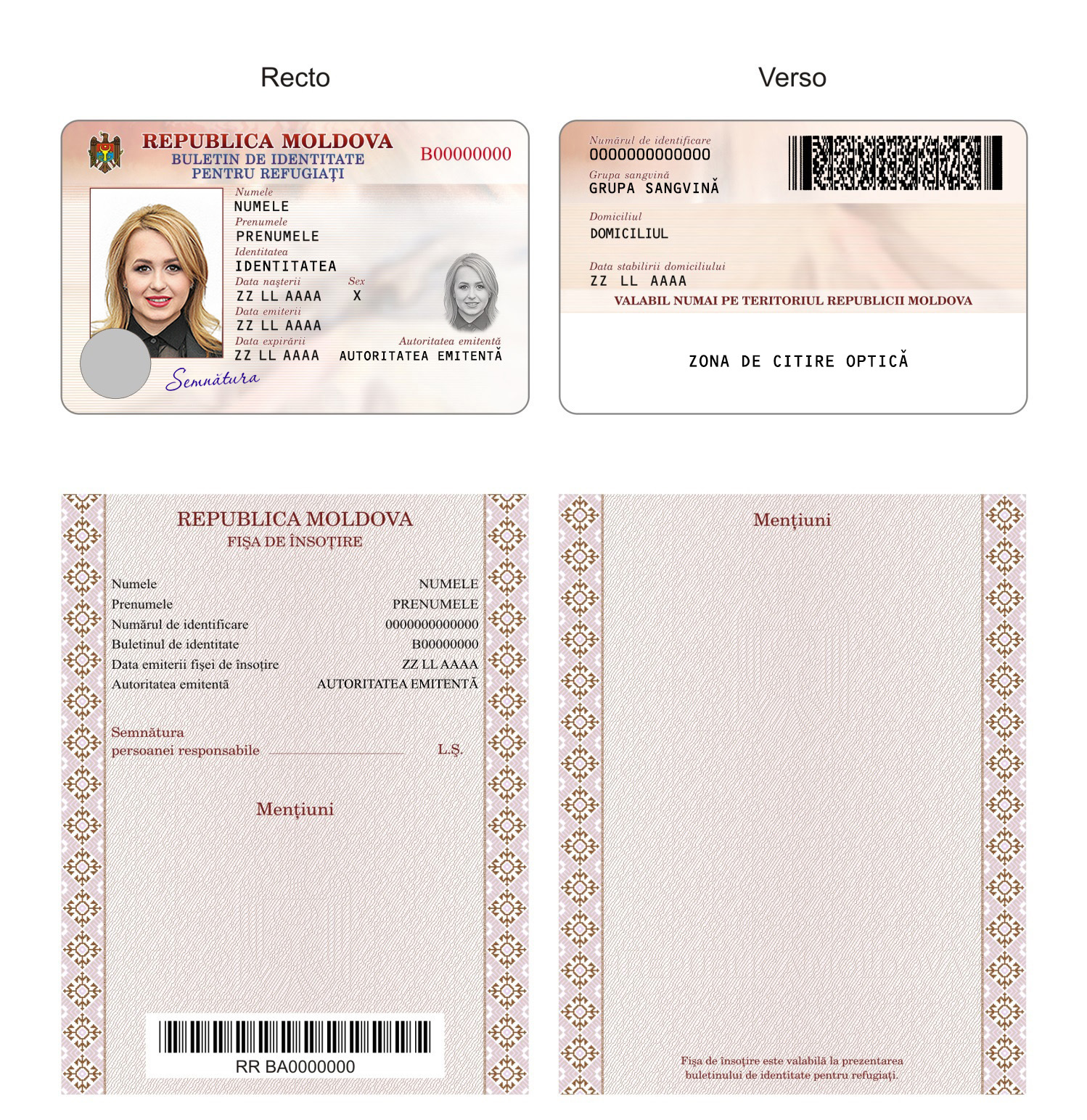 MODELUL nr. 2al buletinului de identitate pentru refugiațipus în circulație cu începere de la 1 august 2016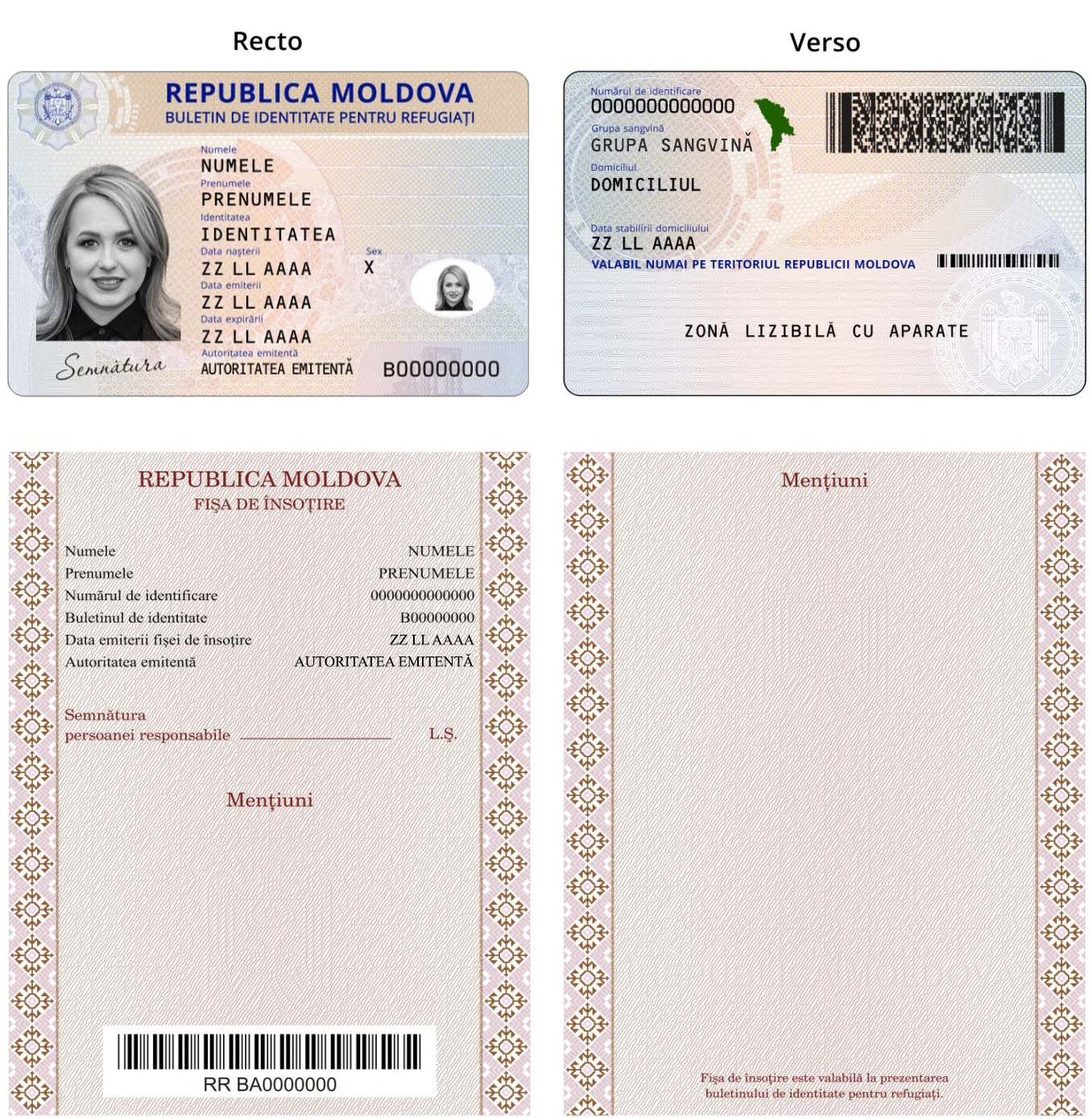 Anexa nr. 24la Hotărîrea Guvernuluinr. ____ din ________2019MODELULbuletinului de identitate pentru beneficiarii de protecție umanitarăpus în circulație cu începere de la 1 august 2016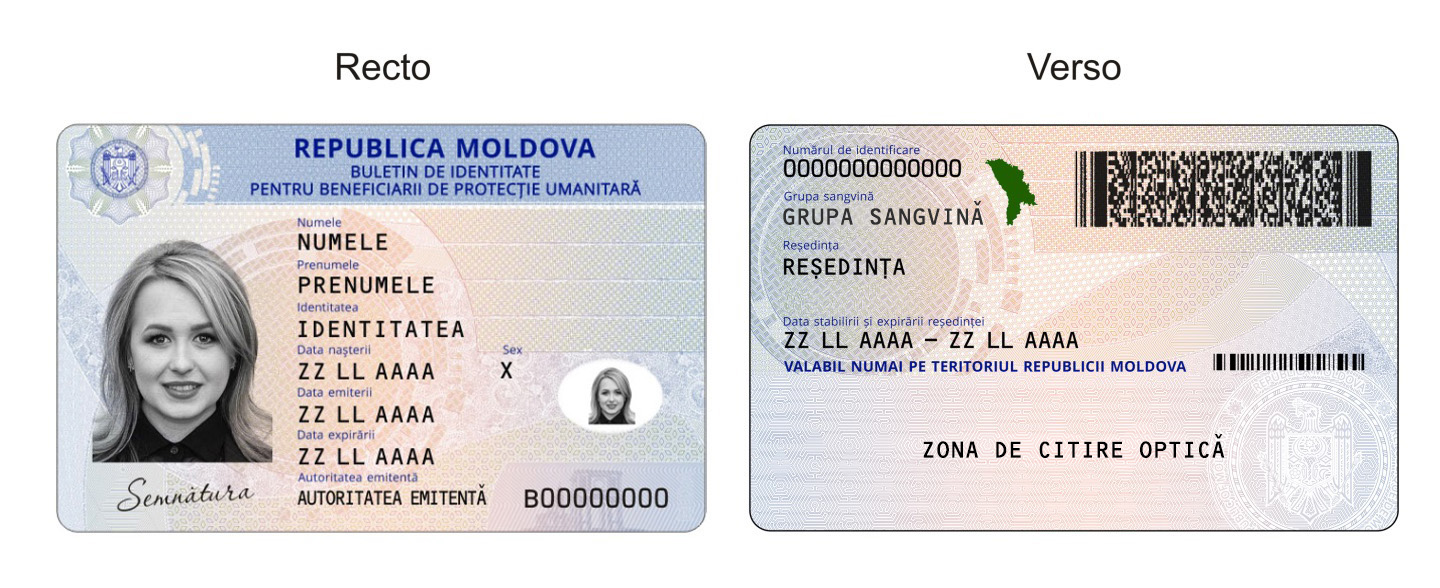 Anexa nr. 25la Hotărîrea Guvernuluinr. ____ din ________2019MODELUL nr. 1al pașaportului cetățeanului Republicii Moldovapus în circulație cu începere de la 1 februarie 2009MODELUL nr. 2al pașaportului cetățeanului Republicii Moldovapus în circulație cu începere de la 1 ianuarie 2008MODELUL nr. 3al pașaportului cetățeanului Republicii Moldovapus în circulație cu începere de la 1 ianuarie 2011MODELUL nr. 4al pașaportului cetățeanului Republicii Moldovapus în circulație cu începere de la 9 august 2014MODELUL nr. 5al pașaportului cetățeanului Republicii Moldovapus în circulație cu începere de la 5 februarie 2018Anexa nr. 26la Hotărîrea Guvernuluinr. ____ din ________2019MODELUL nr. 1al documentului de călătorie (Convenția din 28 septembrie 1954)pus în circulație cu începere de la 4 februarie 1997MODELUL nr. 2al documentului de călătorie (Convenția din 28 septembrie 1954)pus în circulație cu începere de la 1aprilie 2011MODELUL nr. 3al documentului de călătorie (Convenția din 28 septembrie 1954)pus în circulație cu începere de la 15 iulie 2015Anexa nr. 27la Hotărîrea Guvernuluinr. ____ din ________2019MODELUL documentului de călătorie (Convenția cu privire la statutul refugiaților din 28 iulie 1951)pus în circulație cu începere de la 25 februarie 2016Anexa nr. 28la Hotărîrea Guvernuluinr. ____ din ________2019MODELUL documentului de călătorie (protecție umanitară)pus în circulație cu începere de la 25 februarie 2016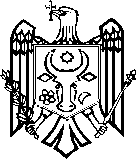 PRIM-MINISTRUMaia SANDU
Contrasemnează:Ministrul justițieiOlesea StamateViceprim-ministru, Ministru al Afacerilor InterneAndrei NăstaseMinistrul afacerilor externe și integrării europeneNicu PopescuFormatul BULETINULUIDE IDENTITATE AL CETĂȚEANULUIREPUBLICII MOLDOVAcartelă de formatul ID-1, cu dimensiunile:  lungime,  lăţime,  grosime, confecționată pe suport de policarbonat, cu colţurile rotunjite, imprimată pe ambele feţeElementele de particularizare:Elementele de particularizare:Stema de Stat a Republicii Moldovapoziţionată în colţul stîng de sus al părţii din faţăDenumirea statului emitentinscripția „REPUBLICA MOLDOVA” amplasată în partea superioară, pe centru a părţii din faţăHarta Republicii Moldovaelement grafic poziţionat pe verso, în partea superioarăZona de citire automată cu caractere identificabile opticpoziționată pe verso, în partea inferioarăSeria și numărulformate din litera „B” şi 8 cifreDatele de personalizare:Datele de personalizare:Datele biometrice afişate ale titularuluifotografia alb-negru, semnătura Datele de identificare ale titularuluinumele, prenumele, cetățenia, data nașterii, numărul de identificare, sexul, domiciliul, data stabilirii domiciliuluiAlte datedata emiterii buletinului de identitate, data expirării termenului de valabilitate, autoritatea emitentăFormatul FIŞEI DE ÎNSOŢIRE filă cu dimensiunile:  lungimea,  lăţimea, confecţionată din hîrtie securizată, imprimată pe ambele fețe Seria și numărul formate din patru litere „RA BA” şi 7 cifre Datele de personalizare:Datele de personalizare:Datele de identificare ale titularuluinumele, prenumele, numărul de identificareAlte dateseria și numărul buletinului de identitate, data emiterii fişei de însoţire, autoritatea emitentă, ştampila autorității emitente şi semnătura persoanei responsabile, mențiuni privind reședința temporară și privind votarea în ziua desfășurării scrutinului electoralFormatul BULETINULUI DE IDENTITATE ELECTRONICAL CETĂȚEANULUI REPUBLICII MOLDOVAcartelă de formatul ID-1 cu mediul de stocare electronică a datelor, cu dimensiunile: 85,6 mm lungime, 54,0 mm lăţime, 0,76 mm grosime, confecționată pe suport de policarbonat, cu colţurile rotunjite, imprimată pe ambele feţe Elementele de particularizare:Elementele de particularizare:Stema de Stat a Republicii Moldovapoziţionată în colţul stîng de sus al părţii din faţăDenumirea statului emitentinscripția „REPUBLICA MOLDOVA” amplasată în partea superioară, pe centru a părţii din faţăHarta Republicii Moldovaelement grafic poziţionat pe verso, în partea superioarăSimbolul internațional al documentului cu circuit integratpoziționat în colțul superior de sus al părții din fațăMediul de stocare electronică a datelorcircuit integrat fără contact (RFID), incorporat în cartelă în care sînt stocate în format digital fotografia de portret color și datele privind numele, prenumele, cetăţenia, data naşterii, numărul de identificare, sexul, seria şi numărul buletinului de identitate, data emiterii, data expirării termenului de valabilitate, autoritatea emitentă, domiciliul, data stabilirii domiciliului, mijloacele semnăturii electronice și de autentificareZona de citire automată cu caractere identificabile opticpoziționată pe verso, în partea inferioarăSeria și numărul formate din litera ,,C” şi 8 cifreDatele de personalizare:Datele de personalizare:Datele biometrice afişate ale titularuluifotografia alb-negru, semnăturaDatele de identificare ale titularului numele, prenumele, cetățenia, data nașterii, numărul de identificare, sexul, domiciliul, data stabilirii domiciliuluiAlte datedata emiterii buletinului de identitate, data expirării termenului de valabilitate, autoritatea emitentăFormatul FIȘEI DE ÎNSOȚIREfilă cu dimensiunile:110,5 mm lungimea, 86,5 mm lăţimea confecţionată din hîrtie securizată, imprimată pe ambele fețe Seria și numărul formate din patru litere „RA BA” şi 7 cifre Datele de personalizare:Datele de personalizare:Datele de identificare ale titularuluinumele, prenumele, numărul de identificare Alte dateseria și numărul buletinului de identitate electronic, data emiterii fişei de însoţire, autoritatea emitentă, ştampila autorității emitente şi semnătura persoanei responsabile, mențiuni privind reședința temporară și privind votarea în ziua desfășurării scrutinului electoral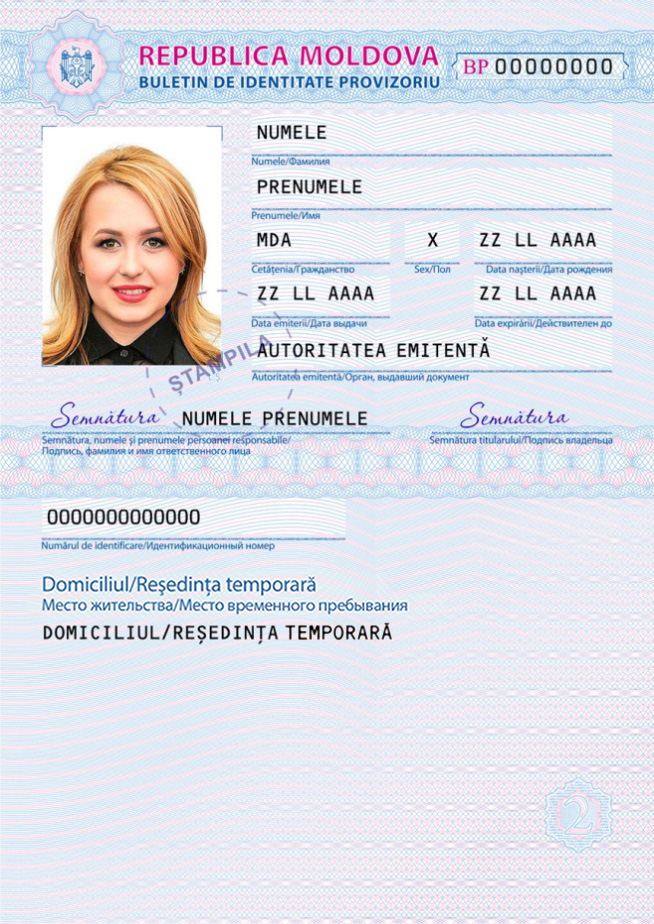 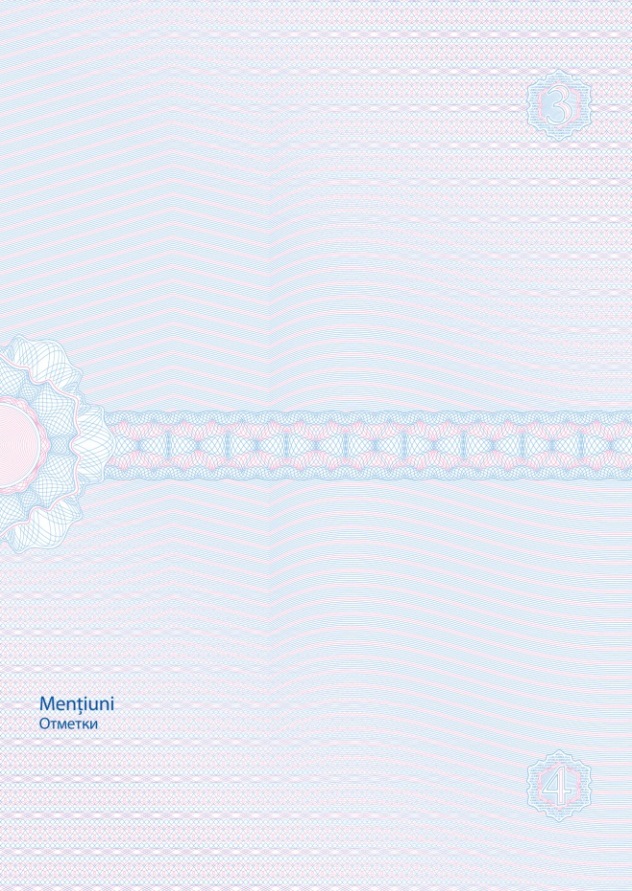 Formatul BULETINULUI DE IDENTITATE PROVIZORIU  AL CETĂȚEANULUI REPUBLICII MOLDOVAfilă cu dimensiunile: 150,5 mm lungime, 105 mm lăţime confecţionată din hîrtie securizată, imprimată pe ambele fețeElementele de particularizare:Elementele de particularizare:Stema de Stat a Republicii Moldovapoziționată în colțul stîng de sus al părții din fațăDenumirea statului emitentinscripția „REPUBLICA MOLDOVA” amplasată în partea superioară, pe centru a părții din fațăSeria și numărul formate din două litere ,,BP” şi 8 cifreDatele biometrice afișate ale titularuluifotografia color, semnătura olografă a titularului, aplicată cu instrument scripturalDatele de personalizare:Datele de personalizare:Datele de identificare ale titularului numele, prenumele, cetăţenia, sexul, data naşterii, numărul de identificare. Numărul de identificare nu se indică în buletinul de identitate provizoriu eliberat persoanei care a renunţat la numărul de identificare de stat şi la evidenţa automatizată în Registrul de stat al populaţieiAlte datedata emiterii buletinului de identitate provizoriu, data expirării termenului de valabilitate, autoritatea emitentă, semnătura, numele și prenumele persoanei responsabile și ștampila autorității emitente, domiciliul și/sau reședința temporară a titularului, mențiuni privind votarea în ziua desfășurării scrutinului electoralFormatul BULETINULUI DE IDENTITATE PENTRU APATRIZIcartelă de formatul ID-1 cu dimensiunile: 85,6 mm lungime, 54,0 mm lăţime, 0,76 mm grosime, confecționată pe suport de policarbonat, cu colţurile rotunjite, imprimată pe ambele feţe Elementele de particularizare:Elementele de particularizare:Stema de Stat a Republicii Moldovapoziţionată în colţul stîng de sus al părţii din faţăDenumirea statului emitentinscripția „REPUBLICA MOLDOVA” amplasată în partea superioară, pe centru a părţii din faţăHarta Republicii Moldovaelement grafic poziţionat pe verso, în partea superioarăZona de citire automată cu caractere identificabile opticpoziționată pe verso, în partea inferioarăSeria și numărul formate din litera „B” şi 8 cifreDatele de personalizare:Datele de personalizare:Datele biometrice afişate ale titularuluifotografia alb-negru, semnătura Datele de identificare ale titularuluinumele, prenumele, data nașterii, numărul de identificare, sexul, domiciliul, data stabilirii domiciliuluiAlte datedata emiterii buletinului de identitate, data expirării termenului de valabilitate, autoritatea emitentăFormatul FIŞEI DE ÎNSOŢIRE filă cu dimensiunile: 110,5 mm lungime, 86,5 mm lăţime, confecţionată din hîrtie securizată, imprimată pe ambele fețeSeria și numărul formate din patru litere „RC BA” şi 7 cifre Datele de personalizare: Datele de personalizare: Datele de identificare ale titularuluinumele, prenumele, numărul de identificareAlte dateseria și numărul buletinului de identitate pentru apatrizi, data emiterii fişei de însoţire, autoritatea emitentă, ştampila autorității emitente şi semnătura persoanei responsabile, mențiuni privind reședința temporarăFormatul PERMISULUI DE ȘEDERE PERMANENTĂcartelă de formatul ID-1 cu dimensiunile 85,6 mm lungime, 54,0 mm lăţime, 0,76 mm grosime, confecționată pe suport de policarbonat, cu colţurile rotunjite, imprimată pe ambele feţe Elementele de particularizare:Elementele de particularizare:Stema de Stat a Republicii Moldovapoziţionată în colţul stîng de sus al părţii din faţă Denumirea statului emitentinscripția „REPUBLICA MOLDOVA” amplasată în partea superioară pe centru a părţii din faţăHarta Republicii Moldovaelement grafic poziţionat pe verso, în partea superioarăZona de citire automată cu caractere identificabile opticpoziționată pe verso, în partea inferioară Seria și numărul formate din litera „B” şi 8 cifreDatele de personalizare:Datele de personalizare:Datele biometrice afişate ale titularuluifotografia alb-negru, semnătura Datele de identificare ale titularuluinumele, prenumele, cetățenia, data nașterii, numărul de identificare, sexul, domiciliul, data stabilirii domiciliului, actul de identitate naţionalAlte datedata emiterii permisului de ședere, data expirării termenului de valabilitate, autoritatea emitentăFormatul FIȘEI DE ÎNSOȚIREfilă cu dimensiunile: 110,5 mm lungime, 86,5 mm lăţime, confecţionată din hîrtie securizată,imprimată pe ambele fețe Seria și numărul formate din patru litere „RF BA” şi 7 cifre Datele de personalizare:Datele de personalizare:Datele de identificare ale titularuluinumele, prenumele, numărul de identificare Alte dateseria și numărul permisului de ședere permanentă, data emiterii fişei de însoţire, autoritatea emitentă, ştampila autorității emitente şi semnătura persoanei responsabile, mențiuni privind reședința temporarăFormatul PERMISULUI DE ȘEDERE PROVIZORIE PENTRU CETĂȚENI STRĂINIcartelă de formatul ID-1 cu dimensiunile: 85,6 mm lungime, 54,0 mm lăţime, 0,76 mm grosime, confecționată pe suport de policarbonat, cu colţurile rotunjite, imprimată pe ambele feţe Elementele de particularizare:Elementele de particularizare:Stema de Stat a Republicii Moldovapoziţionată în colţul stîng de sus al părţii din faţă Denumirea statului emitentinscripția „REPUBLICA MOLDOVA” amplasată în partea superioară pe centru a părţii din faţăHarta Republicii Moldovaelement grafic poziţionat pe verso, în partea superioarăZona de citire automată cu caractere identificabile optic poziționată pe verso, în partea inferioară Seria și numărul formate din litera „B” şi 8 cifreDatele de personalizare:Datele de personalizare:Datele biometrice afişate ale titularuluifotografia alb-negru, semnătura Datele de identificare ale titularuluinumele, prenumele, cetățenia, data nașterii, sexul, numărul de identificare, reşedinţa temporară, data stabilirii şi expirării reşedinţei temporare, instituţia, organizaţia, persoana gazdă, actul de identitate naţional, scopul şederiiAlte datedata emiterii permisului de ședere, data expirării termenului de valabilitate, autoritatea emitentăFormatul PERMISULUI  DE ȘEDERE PROVIZORIE PENTRU APATRIZIcartelă de formatul ID-1 cu dimensiunile: 85,6 mm lungime, 54,0 mm lăţime, 0,76 mm grosime, confecționată pe suport de policarbonat, cu colţurile rotunjite, imprimată pe ambele feţe Elementele de particularizare:Elementele de particularizare:Stema de Stat a Republicii Moldovapoziţionată în colţul stîng de sus al părţii din faţă Denumirea statului emitentinscripția „REPUBLICA MOLDOVA” amplasată în partea superioară pe centru a părţii din faţăHarta Republicii Moldovaelement grafic poziţionat pe verso, în partea superioarăZona de citire automată cu caractere identificabile optic poziționată pe verso, în partea inferioară Seria și numărul formate din litera „B” şi 8 cifreDatele de personalizare:Datele de personalizare:Datele biometrice afişate ale titularuluifotografia alb-negru, semnătura Datele de identificare ale titularuluinumele, prenumele, data nașterii, sexul, numărul de identificare, reşedinţa temporară, data stabilirii şi expirării reşedinţei temporare, instituţia, organizaţia, persoana gazdă, documentul de călătorie și statul emitent, scopul şederiiAlte datedata emiterii permisului de ședere, data expirării termenului de valabilitate, autoritatea emitentăFormatul BULETINULUI DE IDENTITATE PENTRU REFUGIAȚIcartelă de formatul ID-1 cu dimensiunile: 85,6 mm lungime, 54,0 mm lăţime, 0,76 mm grosime, confecționată pe suport de policarbonat, cu colţurile rotunjite, imprimată pe ambele feţe Elementele de particularizare:Elementele de particularizare:Stema de Stat a Republicii Moldovapoziţionată în colţul stîng de sus a părţii din faţă Denumirea statului emitentinscripția „REPUBLICA MOLDOVA” amplasată în partea superioară pe centru a părţii din faţăHarta Republicii Moldovaelement grafic, poziţionată pe verso în partea superioarăZona de citire automată cu caractere identificabile opticpoziționată pe verso, în partea inferioară Seria și numărul formate din litera „B” şi 8 cifreDatele de personalizare:Datele de personalizare:Datele biometrice afişate ale titularuluifotografia alb-negru, semnăturaDatele de identificare ale titularuluinumele, prenumele, identitatea, data nașterii, sexul, numărul de identificare, domiciliul, data stabilirii domiciliului Alte datedata emiterii buletinului de identitate, data expirării termenului de valabilitate, autoritatea emitentă, mențiunea „VALABIL NUMAI PE TERITORIUL REPUBLICII MOLDOVA”Formatul FIȘEI DE ÎNSOȚIREfilă cu dimensiunile: 110,5 mm lungime,  86,5 mm lăţime confecţionată din hîrtie securizată, imprimată pe ambele fețe Seria și numărul formate din patru litere „RR BA” şi 7 cifre Datele de personalizare:Datele de personalizare:Datele de identificare ale titularului numele, prenumele, numărul de identificare Alte dateseria și numărul buletinului de identitate pentru refugiați, data emiterii fişei de însoţire, autoritatea emitentă, ştampila autorității emitente şi semnătura persoanei responsabile, mențiunii privind reședința temporarăFormatul BULETINULUI  DE IDENTITATE PENTRU BENEFICIARII DE PROTECȚIE UMANITARĂcartelă de formatul ID-1 cu dimensiunile: 85,6 mm lungime, 54,0 mm lăţime, 0,76 mm grosime, confecționată pe suport de policarbonat, cu colţurile rotunjite, imprimată pe ambele feţe Elementele de particularizare:Elementele de particularizare:Stema de Stat a Republicii Moldovapoziţionată în colţul stîng de sus al părţii din faţăDenumirea statului emitentinscripția „REPUBLICA MOLDOVA” amplasată în partea superioară pe centru a părţii din faţăHarta Republicii Moldovaelement grafic poziţionat pe verso, în partea superioarăZona de citire automată cu caractere identificabile opticpoziționată pe verso, în partea inferioară Seria și numărul formate din litera „B” şi 8 cifreDatele de personalizare:Datele de personalizare:Datele biometrice afişate ale titularuluifotografia alb-negru, semnătura  Datele de identificare ale titularului numele, prenumele, identitatea, data nașterii, sexul,  numărul de identificare, domiciliul, data stabilirii domiciliuluiAlte datedata emiterii buletinului de identitate, data expirării termenului de valabilitate, autoritatea emitentă, mențiunea ,,VALABIL NUMAI PE TERITORIUL REPUBLICII MOLDOVA”Formatul FIȘEI DE ÎNSOȚIREfilă cu dimensiunile: 110,5 mm lungime,  86,5 mm lăţime confecţionată din hîrtie securizată, imprimată pe ambele fețe filă cu dimensiunile: 110,5 mm lungime,  86,5 mm lăţime confecţionată din hîrtie securizată, imprimată pe ambele fețe Seria și numărul formate din patru litere „RH BA” şi 7 cifre formate din patru litere „RH BA” şi 7 cifre Datele de personalizare:Datele de personalizare:Datele de personalizare:Datele de identificare ale titularului numele, prenumele, numărul de identificare numele, prenumele, numărul de identificare Alte dateseria și numărul buletinului de identitate pentru beneficiarii de protecție umanitară, data emiterii fişei de însoţire, autoritatea emitentă, ştampila autorității emitente şi semnătura persoanei responsabile, mențiunii privind reședința temporarăseria și numărul buletinului de identitate pentru beneficiarii de protecție umanitară, data emiterii fişei de însoţire, autoritatea emitentă, ştampila autorității emitente şi semnătura persoanei responsabile, mențiunii privind reședința temporară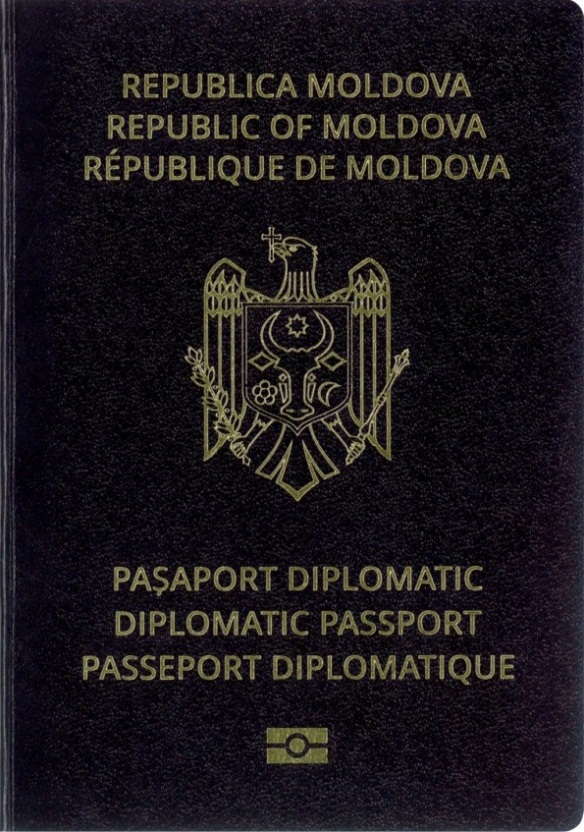 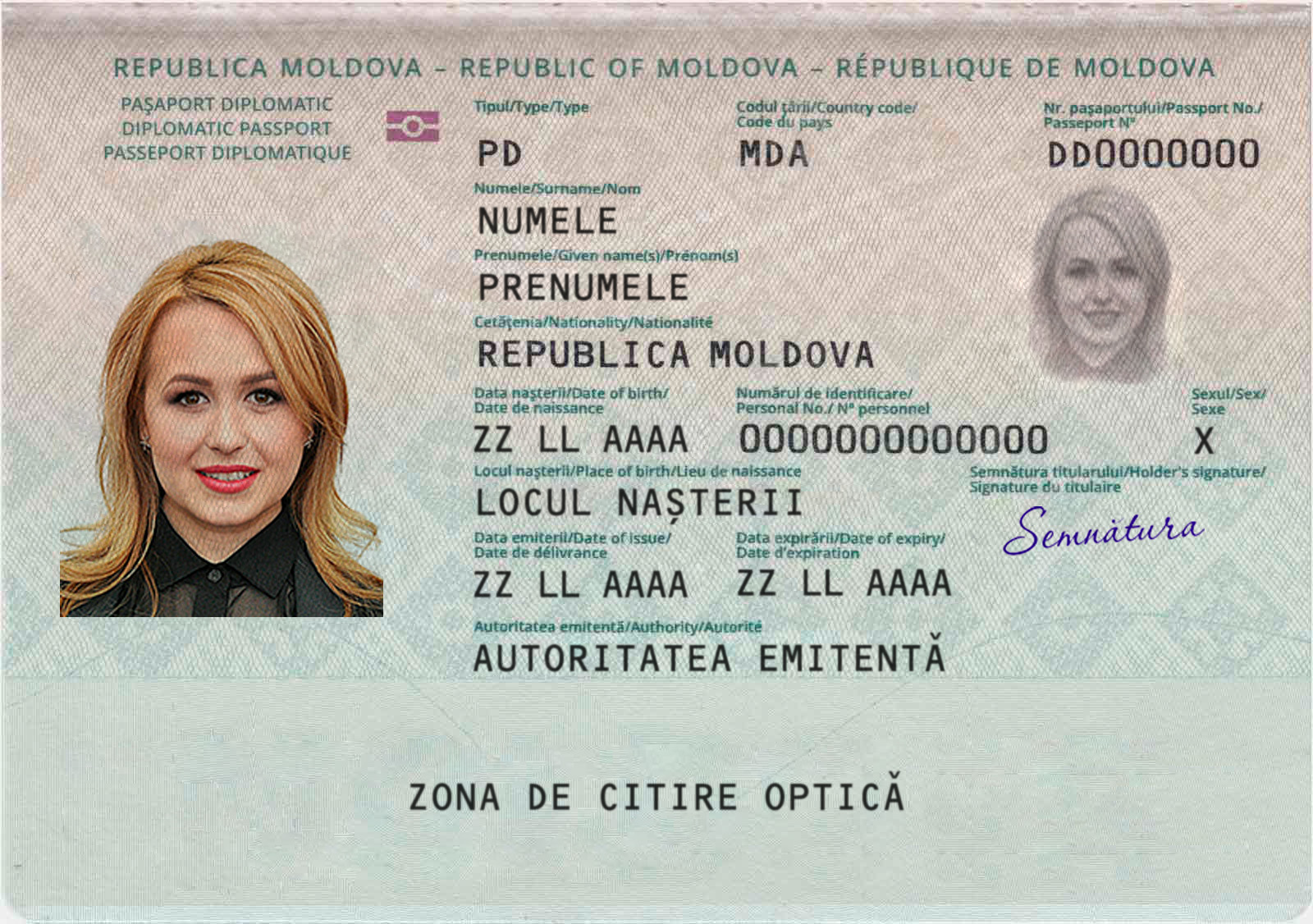 Coperta 1Pagina cu datele de identificare ale titularuluiFormatul PAȘAPORTULUI DIPLOMATICcarnet cu dimensiunile: 125,0 mm lungime, 88,0 mm lățime, format din copertă și file interioareCuloarea copertei:neagrăCoperta 1 (exterior):inscripțiile ,,REPUBLICA MOLDOVA” și ,,PAȘAPORT DIPLOMATIC” în limba de stat, în limbile engleză și franceză, imaginea grafică a Stemei de Stat a Republicii Moldova şi simbolul internațional al documentului cu circuit integratCoperta 1 (interior):Stema de Stat a Republicii Moldova conturată, poziționată în partea superioarădenumirea statului „REPUBLICA MOLDOVA”harta Republicii Moldova conturată, amplasată pe mijlocinscripțiile cu privire la condițiile de păstrare și utilizare a documentului, în limba de stat și în limba engleză, amplasate în partea inferioarăCoperta 2 (interior)inscripțiile ,,Guvernul Republicii Moldova solicită autorităților civile și militare să permită titularului acestui pașaport, cetățean al Republicii Moldova, trecerea liberă, iar în caz de necesitate, să-i acorde asistență și protecție” în limba de stat, în limbile engleză și francezăNumărul de pagini:32 (numerotarea începe de la pagina a treia cu numărul 3)Seria și numărul:formate din 2 litere „DD” și 7 cifrePagina de titlu (nr.1)inscripțiile ,,REPUBLICA MOLDOVA”, ,,PAȘAPORT DIPLOMATIC” și ,,Acest pașaport conține 32 de pagini” în limba de stat, în limbile engleză și francezăPagina cu datele de identificare ale titularuluipagina 2 de formatul TD 3 inscripțiile ,,REPUBLICA MOLDOVA” și ,,PAȘAPORT DIPLOMATIC” în limba de stat, în limbile engleză și francezăsimbolul internațional al documentului cu circuit integrat datele de personalizare:codul documentului ,,PD” și codul statului emitent ,,MDA”datele biometrice afişate: fotografia color, semnătura datele de identificare ale titularului: numele, prenumele, cetățenia, data nașterii, numărul de identificare, sexul, locul nașterii alte date: data emiterii documentului, data expirării termenului de valabilitate, autoritatea emitentădatele din zona de citire automată cu caractere identificabile opticPagina 3 rezervată pentru autoritatea emitentăinscripția ,,Semnătura ministrului” în limba de stat și locul rezervat pentru ștampila autorității emitenteinscripțiile ,,Acest pașaport este valabil pentru toate țările” în limba de stat, în limbile engleză și francezăPagina 4 rezervată pentru mențiuniinscripțiile ,,MENȚIUNI” în limba de stat, în limbile engleză și franceză, amplasate în partea superioarăPaginile 5-32  rezervate pentru vize și ștampile inscripțiile ,,VIZE” în limba de stat, în limbile engleză și franceză, amplasate în partea superioarăMediul de stocare electronică a datelorcircuit integrat fără contact (RFID) în care sînt stocate în format digital datele privind numele, prenumele, cetățenia, data nașterii, numărul de identificare, sexul, seria și numărul documentului, data emiterii, data expirării termenului de valabilitate, autoritatea emitentă și datele biometrice ale titularului: imaginea facială color şi amprentele digitale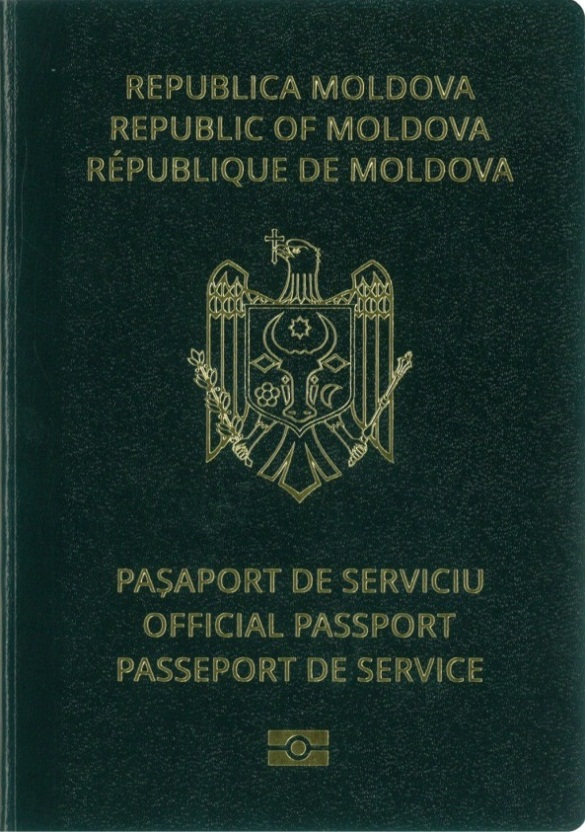 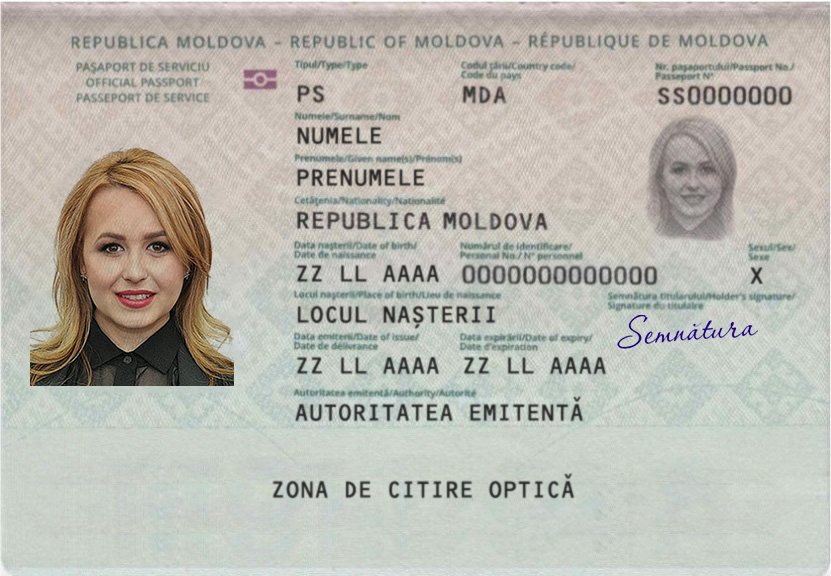 Coperta 1Pagina cu datele de identificare ale titularuluiFormatul PAȘAPORTULUI DE SERVICIU carnet cu dimensiunile: 125,0 mm lungime, 88,0 mm lățime, format din copertă și file interioareCuloarea coperteiverdeCoperta 1 (exterior)inscripțiile ,,REPUBLICA MOLDOVA” și ,,PAȘAPORT DE SERVICIU” în limba de stat, în limbile engleză și franceză, imaginea grafică a Stemei de Stat a Republicii Moldova şi simbolul internațional al documentului cu circuit integratCoperta 1 (interior)Stema de Stat a Republicii Moldova conturată, poziționată în  partea superioarădenumirea statului „REPUBLICA MOLDOVA”harta Republicii Moldova conturată, amplasată pe mijlocinscripțiile cu privire la condițiile de păstrare și utilizare a documentului, în limba de stat și în limba engleză, amplasate în partea inferioarăCoperta 2 (interior)inscripțiile „Guvernul Republicii Moldova solicită autorităților civile și militare să permită titularului acestui pașaport, cetățean al Republicii Moldova, trecerea liberă, iar în caz de necesitate, să-i acorde asistență și protecție” în limba de stat, în limbile engleză și francezăNumărul de pagini:32 (numerotarea începe de la pagina a treia cu numărul 3)Seria și numărul formate din 2 litere „SS” și 7 cifrePagina de titlu (nr.1)inscripțiile ,,REPUBLICA MOLDOVA”, ,,PAȘAPORT DE SERVICIU” și ,,Acest pașaport conține 32 de pagini” în limba de stat, în limbile franceză și englezăPagina cu datele de identificare ale titularului:pagina 2 de formatul TD 3inscripțiile ,,REPUBLICA MOLDOVA” și ,,PAȘAPORT DE SERVICIU” în limba de stat, în limbile engleză și franceză simbolul internațional al documentului cu circuit integratdatele de personalizare:codul documentului ,,PS” și codul statului ,,MDA”datele biometrice afişate: fotografia color, semnătura datele de identificare ale titularului: numele, prenumele, cetățenia, data nașterii, numărul de identificare, sexul, locul nașteriialte date: data emiterii, data expirării termenului de valabilitate, autoritatea emitentădatele din zona de citire automată cu caractere identificabile opticPagina 3 rezervată pentru autoritatea emitentă inscripția ,,Semnătura ministrului” în limba de stat și locul rezervat pentru ștampila autorității emitenteinscripțiile ,,Acest pașaport este valabil pentru toate țările” în limba de stat, în limbile engleză și francezăPagina 4rezervată pentru mențiuniinscripțiile ,,MENȚIUNI” în limba de stat, în limbile engleză și franceză, amplasate în partea superioară Paginile 5-32  rezervate pentru vize și ștampile inscripțiile ,,VIZE” în limba de stat, în limbile engleză și franceză, amplasate în partea superioarăMediul de stocare electronică a datelor circuit integrat fără contact (RFID) în care sînt stocate în format digital datele privind numele, prenumele, cetățenia, data nașterii, numărul de identificare, sexul, seria și numărul documentului, data emiterii, data expirării termenului de valabilitate, autoritatea emitentă și datele biometrice ale titularului: imaginea facială color şi amprentele digitale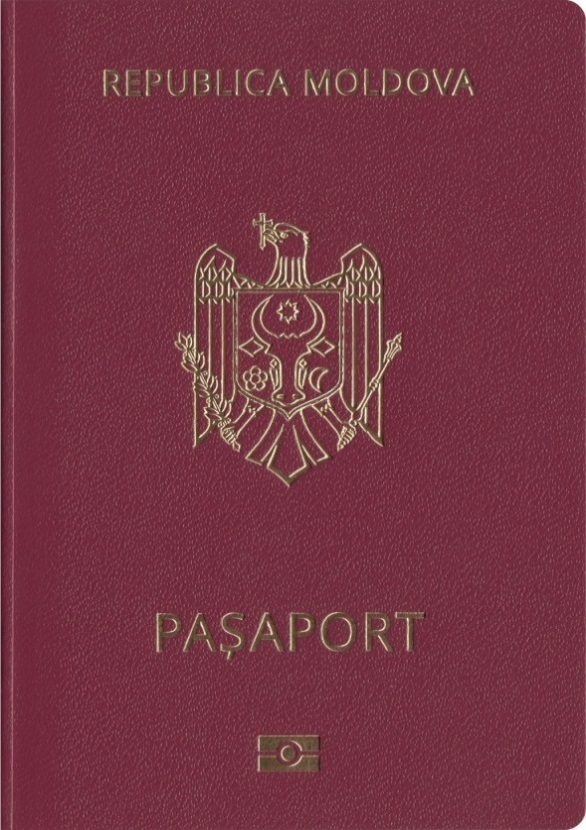 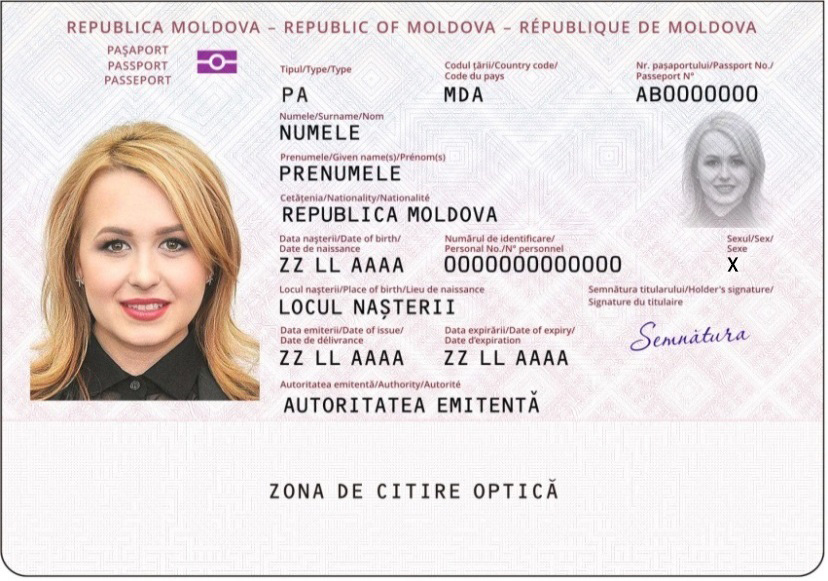 Coperta 1Pagina cu datele de identificare ale titularuluiFormatul PAȘAPORTULUI CETĂȚEANULUI REPUBLICII MOLDOVA-  carnet cu dimensiunile: 125,0 mm lungime, 88,0 mm lățime, format din copertă și file interioareCuloarea coperteiroșie-vișinie (nuanţa burgundy-red)Coperta 1 (exterior)inscripțiile ,,REPUBLICA MOLDOVA”, ,,PAȘAPORT”, imaginea grafică a Stemei de Stat a Republicii Moldova şi simbolul internațional al documentului cu circuit integratCoperta 1 (interior)denumirea statului ,,REPUBLICA MOLDOVA” amplasată în partea superioarăStema de Stat a Republicii Moldova color pe mijloc inscripțiile cu privire la condițiile de păstrare și utilizare a documentului, în limba de stat și în limba engleză și imaginea latentă cu conținutul ,,MOLDOVA”, amplasate în partea inferioarăCoperta 2 (interior)conţine menţiuni privind obligațiile titularului, în limba de stat şi în limba engleză, harta Republicii Moldova conturatăNumărul de pagini32 (numerotarea începe de la pagina a treia cu numărul 3)Seria și numărulformate din 2 litere „AB” și 7 cifrePagina de titlu (nr.1)inscripțiile ,,REPUBLICA MOLDOVA” şi ,,Acest paşaport conţine 32 de pagini” în limba de stat, în limbile engleză și francezăPagina cu datele de identificare ale titularuluipagina 2 de formatul TD 3inscripțiile ,,REPUBLICA MOLDOVA” și ,,PAȘAPORT” în limba de stat, în limbile engleză și franceză simbolul internațional al documentului cu circuit integrat datele de personalizare: codul documentului ,,PA” și codul statului,,MDA” datele biometrice afişate: fotografia color, semnătura datele de identificare ale titularului: numele, prenumele, cetățenia, data nașterii, numărul de identificare, sexul, locul nașterii alte date: data emiterii documentului, data expirării termenului de valabilitate, autoritatea emitentădatele din zona de citire automată cu caractere identificabile optic Pagina 3 rezervată pentru mențiuniinscripțiile ,,MENȚIUNI” și ,,Acest pașaport este valabil pentru toate țările” în limba de stat, în limbile engleză și francezăPagini 4-32 rezervate pentru vize și ștampile inscripțiile ,,VIZE” în limba de stat, în limbile engleză și franceză, amplasate în partea superioarăDesenul de fondformat din elementele grafice personalizate în formă de motive populare tradiționale moldovenești, Pomul Vieții si imaginile stilizate ale 7 monumente culturale și arhitecturale din Republica Moldova (monumentul lui Ștefan cel Mare și Sfînt, Mănăstirea Căpriana, Muzeul National de Istorie a Moldovei, Cetatea Soroca, Arca de Triumf, Complexul Orheiul Vechi, Clopotnița Catedralei Mitropolitane din Chișinău), care se repetă pe paginile corespondenteMediul de stocare electronică a datelorcircuit integrat fără contact (RFID) în care sînt stocate în format digital datele privind numele, prenumele, cetăţenia, data naşterii, numărul de identificare, sexul, seria şi numărul documentului, data emiterii, data expirării termenului de valabilitate, autoritatea emitentă şi datele biometrice ale titularului: imaginea facială color şi amprentele digitale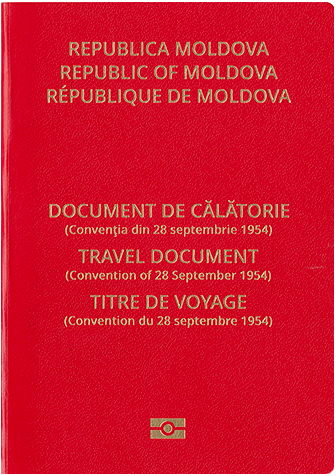 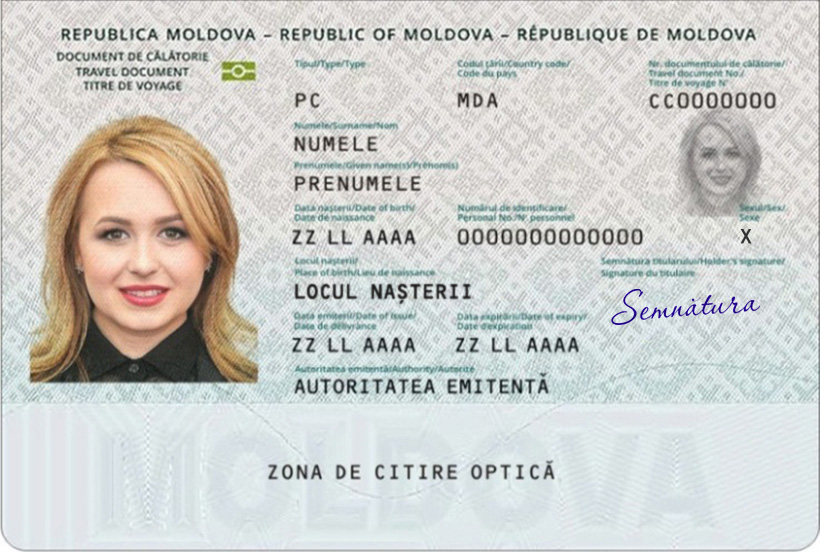 Coperta 1Coperta 1Pagina cu datele de identificare ale titularuluiFormatul DOCUMENTULUI DE CĂLĂTORIE (Convenția din 28 septembrie 1954)carnet cu dimensiunile: 125,0 mm lungime, 88,0 mm lățime, format din copertă și file interioarecarnet cu dimensiunile: 125,0 mm lungime, 88,0 mm lățime, format din copertă și file interioareCuloarea copertei:roșieroșieCoperta 1 (exterior):inscripțiile ,,REPUBLICA MOLDOVA” și ,,DOCUMENT DE CĂLĂTORIE (Convenția din 28 septembrie 1954)” în limba de stat, în limbile engleză și franceză şi simbolul internațional al documentului cu circuit integratinscripțiile ,,REPUBLICA MOLDOVA” și ,,DOCUMENT DE CĂLĂTORIE (Convenția din 28 septembrie 1954)” în limba de stat, în limbile engleză și franceză şi simbolul internațional al documentului cu circuit integratCoperta 1 (interior):Stema de Stat a Republicii Moldova conturată, amplasată în partea superioarădenumirea statului „REPUBLICA MOLDOVA” și harta Republicii Moldova conturată, amplasată pe mijlocinscripțiile cu privire la condițiile de păstrare și utilizare a documentului, în limba de stat și în limba engleză, amplasate în partea inferioarăStema de Stat a Republicii Moldova conturată, amplasată în partea superioarădenumirea statului „REPUBLICA MOLDOVA” și harta Republicii Moldova conturată, amplasată pe mijlocinscripțiile cu privire la condițiile de păstrare și utilizare a documentului, în limba de stat și în limba engleză, amplasate în partea inferioarăCoperta 2 (interior)conţine menţiuni privind obligațiile titularului, în limba de stat şi în limba englezăconţine menţiuni privind obligațiile titularului, în limba de stat şi în limba englezăNumărul de pagini:32 (numerotarea începe de la pagina a treia cu numărul 3)32 (numerotarea începe de la pagina a treia cu numărul 3)Seria și numărul formate din 2 litere „CC” și 7 cifre formate din 2 litere „CC” și 7 cifrePagina de titlu (nr.1)inscripțiile ,,REPUBLICA MOLDOVA” şi ,,Acest document de călătorie conţine 32 de pagini” în limba de stat, în limbile engleză și francezăinscripțiile ,,REPUBLICA MOLDOVA” şi ,,Acest document de călătorie conţine 32 de pagini” în limba de stat, în limbile engleză și francezăPagina cu datele de identificare ale titularuluipagina 2 de formatul TD 3inscripțiile ,,REPUBLICA MOLDOVA” și „DOCUMENT DE CĂLĂTORIE” în limba de stat, în limbile engleză și franceză simbolul internațional al documentului cu circuit integrat datele de personalizare:codul documentului ,,PC” și codul statului,,MDA”datele biometrice afișate: fotografia color, semnăturadatele de identificare ale titularului: numele, prenumele, data nașterii, numărul de identificare, sexul, locul nașteriialte date: data emiterii documentului, data expirării termenului de valabilitate, autoritatea emitentădatele din zona de citire automată cu caractere identificabile opticpagina 2 de formatul TD 3inscripțiile ,,REPUBLICA MOLDOVA” și „DOCUMENT DE CĂLĂTORIE” în limba de stat, în limbile engleză și franceză simbolul internațional al documentului cu circuit integrat datele de personalizare:codul documentului ,,PC” și codul statului,,MDA”datele biometrice afișate: fotografia color, semnăturadatele de identificare ale titularului: numele, prenumele, data nașterii, numărul de identificare, sexul, locul nașteriialte date: data emiterii documentului, data expirării termenului de valabilitate, autoritatea emitentădatele din zona de citire automată cu caractere identificabile opticPaginile 3-4 rezervate pentru mențiuniinscripțiile ,,MENȚIUNI” și ,,Acest document de călătorie este valabil pentru toate țările” în limba de stat, în limbile engleză și francezărezervate pentru mențiuniinscripțiile ,,MENȚIUNI” și ,,Acest document de călătorie este valabil pentru toate țările” în limba de stat, în limbile engleză și francezăPaginile 5-32 rezervate pentru vize și ștampile inscripțiile ,,VIZE” în limba de stat, în limbile engleză și franceză, amplasate în partea superioarărezervate pentru vize și ștampile inscripțiile ,,VIZE” în limba de stat, în limbile engleză și franceză, amplasate în partea superioarăMediul de stocare electronică a datelor circuit integrat fără contact (RFID) în care sînt stocate în format digital datele privind numele, prenumele, data naşterii, numărul de identificare, sexul, seria şi numărul documentului, data emiterii, data expirării termenului de valabilitate, autoritatea emitentă şi datele biometrice ale titularului: imaginea facială color şi amprentele digitale circuit integrat fără contact (RFID) în care sînt stocate în format digital datele privind numele, prenumele, data naşterii, numărul de identificare, sexul, seria şi numărul documentului, data emiterii, data expirării termenului de valabilitate, autoritatea emitentă şi datele biometrice ale titularului: imaginea facială color şi amprentele digitale 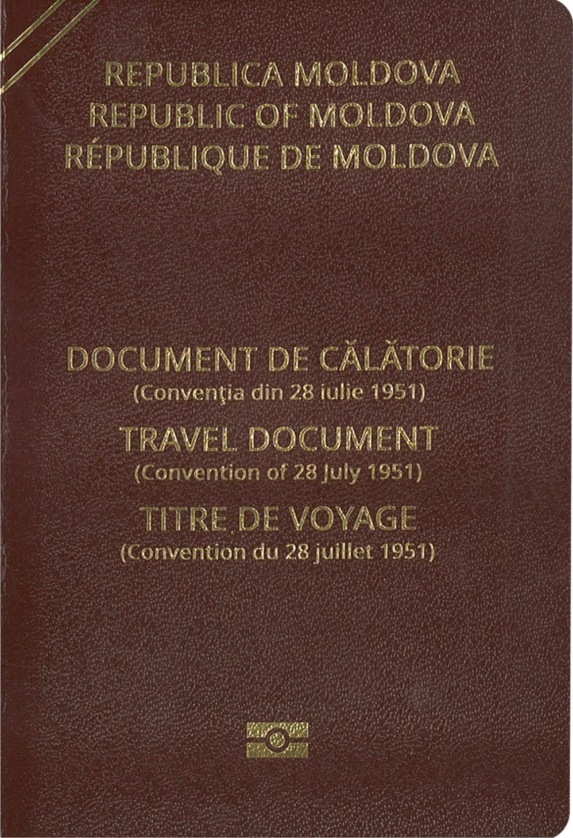 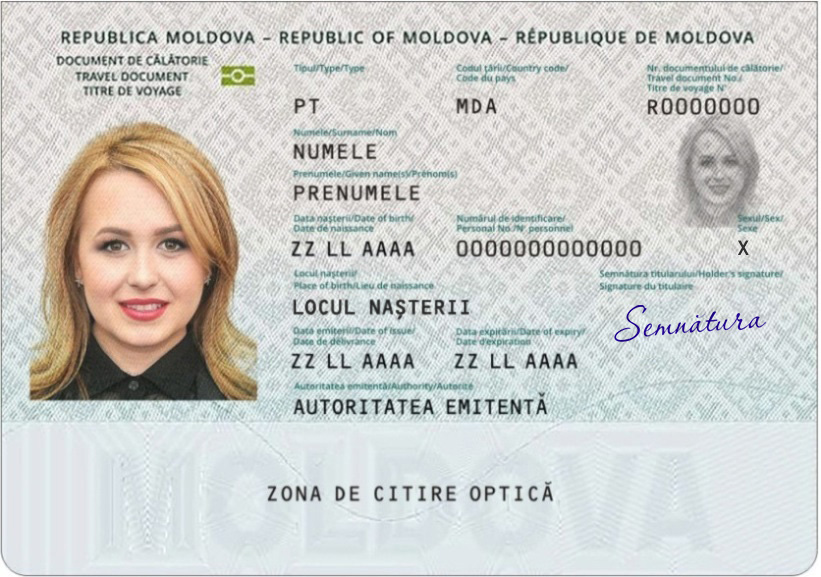 Coperta 1Pagina cu datele de identificare ale titularuluiFormatul DOCUMENTULUI DE CĂLĂTORIE(Convenția cu privire la statutul refugiaților din 28 iulie 1951)carnet cu dimensiunile: 125,0 mm lungime, 88,0 mm lățime, format din copertă și file interioareCuloarea copertei:maroCoperta 1 (exterior):inscripțiile ,,REPUBLICA MOLDOVA” și ,,DOCUMENT DE CĂLĂTORIE (Convenția din 28 iulie 1951)” în limba de stat, în limbile engleză și franceză şi simbolul internațional al documentului cu circuit integratCoperta 1 (interior):Stema de Stat a Republicii Moldova conturată, amplasată în partea superioarădenumirea statului „REPUBLICA MOLDOVA”harta Republicii Moldova conturată, amplasată pe mijlocinscripțiile cu privire la condițiile de păstrare și utilizare a documentului, în limba de stat și în limba engleză, amplasate în partea inferioarăCoperta 2 (interior)conţine menţiuni privind obligațiile titularului, în limba de stat şi în limba engleză Numărul de pagini-     32 (numerotarea începe de la pagina a treia cu numărul 3)Seria și numărul  formate din litera „R” și 7 cifrePagina de titlu (nr.1)inscripția ,,CONVETION OF 28 JULY 1951”inscripţiile ,,Acest document de călătorie conține 32 de pagini” și ,,Acest document de călătorie este proprietatea Republicii Moldova și trebuie să fie restituit la solicitarea statului” în limba de stat și în limba engleză Pagina cu datele de identificare ale titularuluipagina 2 de formatul TD 3inscripțiile ,,REPUBLICA MOLDOVA” și „DOCUMENT DE CĂLĂTORIE” în limba de stat, în limbile engleză și franceză simbolul internațional al documentului cu circuit integrat datele de personalizare:codul documentului ,,PT” și codul statului,,MDA”datele biometrice afișate: fotografia color, semnăturadatele de identificare ale titularului: numele, prenumele, data nașterii, numărul de identificare, sexul, locul nașteriialte date: data emiterii documentului, data expirării termenului de valabilitate, autoritatea emitentădatele din zona de citire automatăPaginile 3-5 rezervate pentru mențiuni inscripțiile ,,MENȚIUNI” în limba de stat, în limbile engleză și franceză, amplasate în partea superioarăinscripțiile ,,Acest document de călătorie este valabil pentru toate țările” în limba de stat și în limba engleză, amplasate în partea inferioarăPaginile 6-32 rezervate pentru vize și ștampileinscripțiile ,,VIZE” în limba de stat, în limbile engleză și francezăinscripțiile ,,Numele titularului trebuie menționat în fiecare viză acordată” în limba de stat și în limba engleză Mediul de stocare electronică a datelorcircuit integrat fără contact (RFID) în care sînt stocate în format digital datele privind numele, prenumele, data naşterii, numărul de identificare, sexul, seria şi numărul documentului, data emiterii, data expirării termenului de valabilitate, autoritatea emitentă şi datele biometrice ale titularului: imaginea facială color şi amprentele digitale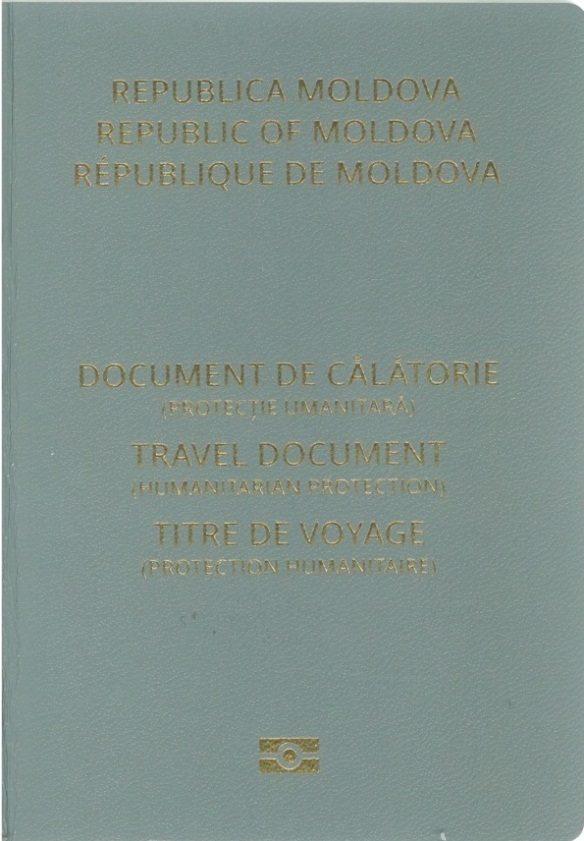 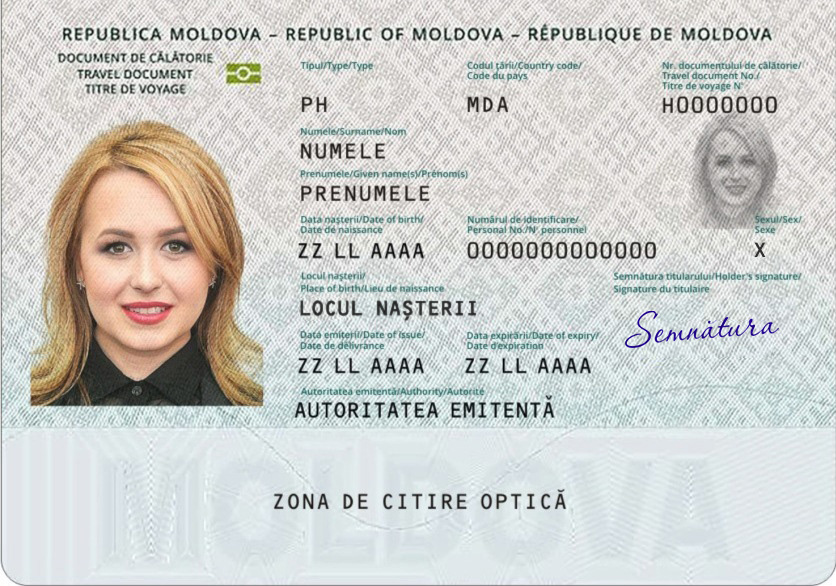 Coperta 1Pagina cu datele de identificare ale titularuluiFormatul DOCUMENTULUI DE CĂLĂTORIE (protecție umanitară)-  carnet cu dimensiunile: 125,0 mm  lungime, 88,0 mm lățime format din copertă și file interioareCuloarea coperteisurăCoperta 1 (exterior):inscripțiile ,,REPUBLICA MOLDOVA” și ,,DOCUMENT DE CĂLĂTORIE (protecție umanitară)” în limba de stat, în limbile engleză și franceză şi simbolul internațional al documentului cu circuit integratCoperta 1 (interior):Stema de Stat a Republicii Moldova conturată, amplasată în partea superioarădenumirea statului „REPUBLICA MOLDOVA”harta Republicii Moldova conturată, amplasată pe mijlocinscripțiile cu privire la condițiile de păstrare și utilizare a documentului, în limba de stat și în limba engleză, amplasate în partea inferioară Coperta 2 (interior)conţine menţiuni privind obligațiile titularului, în limba de stat şi în limba engleză Numărul de pagini:32 (numerotarea începe de la pagina a treia cu numărul 3)Seria și numărul formate din  litera „H” și 7 cifrePagina de titlu (nr.1)inscripţiile ,,Acest document de călătorie conține 32 de pagini”  şi ,,Acest document de călătorie este proprietatea Republicii Moldova și trebuie să fie restituit la solicitarea statului” în limba de stat și în limba englezăPagina cu datele de identificare ale titularuluipagina 2 de formatul TD 3inscripțiile ,,REPUBLICA MOLDOVA” și „DOCUMENT DE CĂLĂTORIE” în limba de stat, în limbile engleză și franceză,  simbolul internațional al documentului cu circuit integrat datele de personalizare:codul documentului ,,PH” și codul statului ,,MDA”datele biometrice afișate: fotografia color, semnăturadatele de identificare ale titularului: numele, prenumele, data nașterii, numărul de identificare, sexul, locul nașteriialte date: data emiterii documentului, data expirării termenului de valabilitate, autoritatea emitentădatele din zona de citire automată cu caractere identificabile opticPaginile 3-5 rezervate pentru mențiuniinscripțiile ,,MENȚIUNI” în limba de stat, în limbile engleză și francezăinscripțiile ,,Acest document de călătorie este valabil pentru toate țările” în limba de stat și în limba engleză Paginile 6-32 rezervate pentru vize și ștampile inscripțiile ,,VIZE” în limba de stat, în limbile engleză și franceză inscripțiile ,,Numele titularului trebuie menționat în fiecare viză acordată” în limba de stat și în limba englezăMediul de stocare electronică a datelor circuit integrat fără contact (RFID) în care sînt stocate în format digital datele privind numele, prenumele, data naşterii, numărul de identificare, sexul, seria şi numărul documentului, data emiterii, data expirării termenului de valabilitate, autoritatea emitentă şi datele biometrice ale titularului: imaginea facială color şi amprentele digitale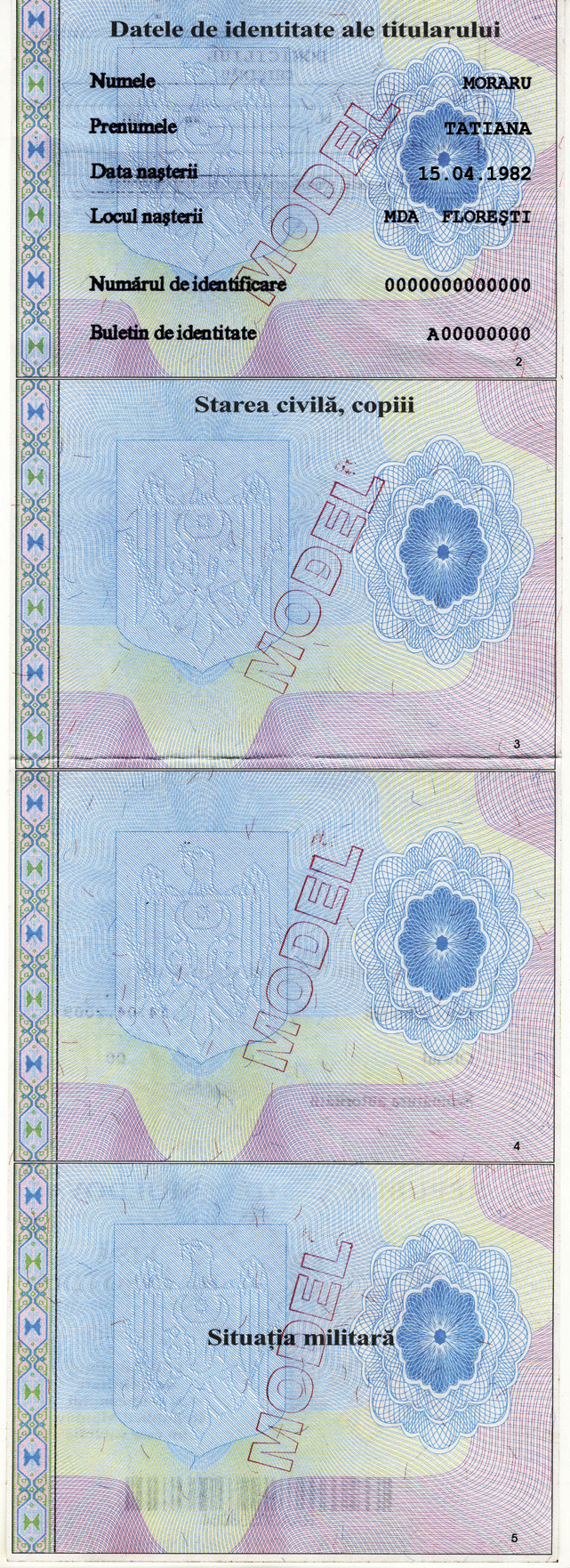 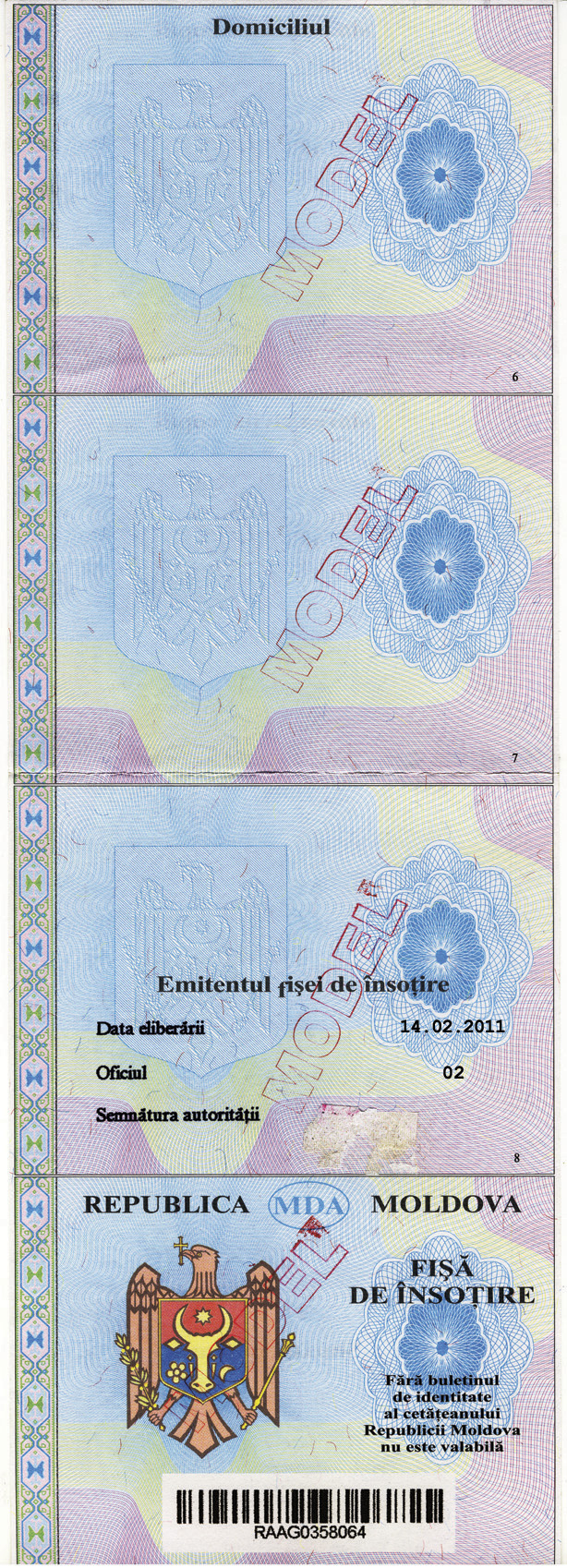 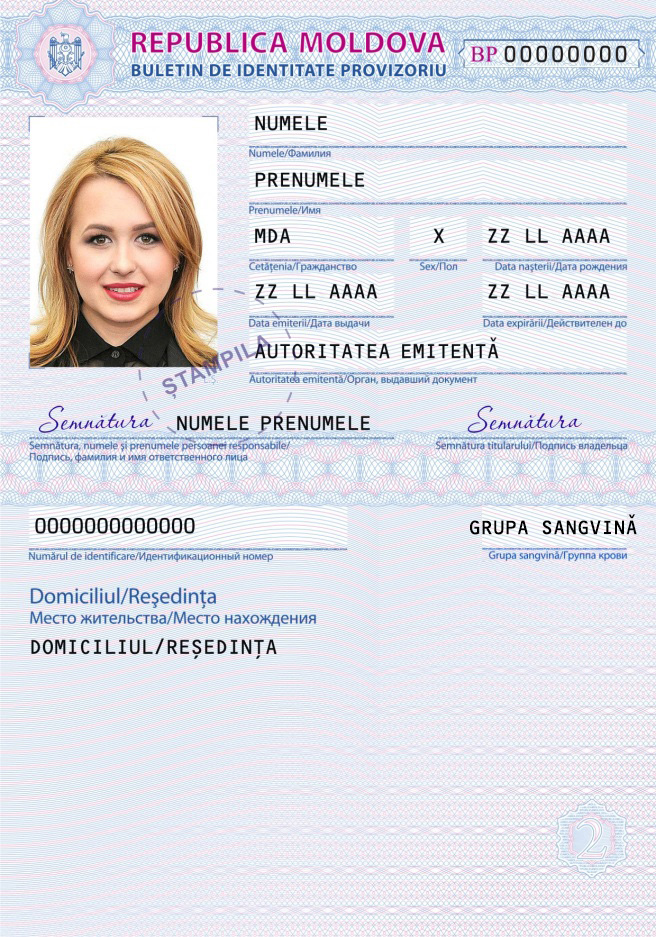 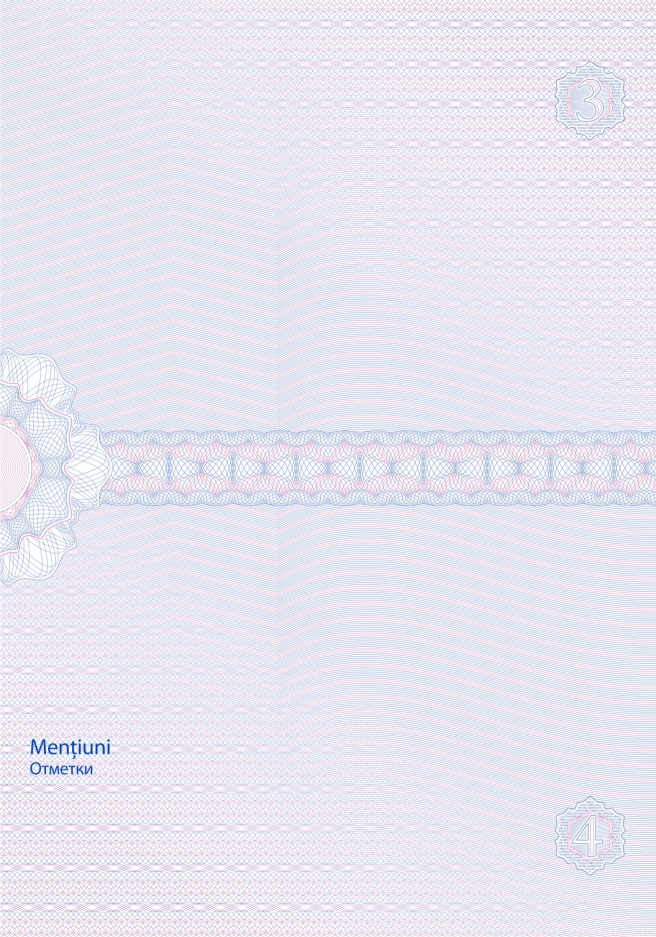 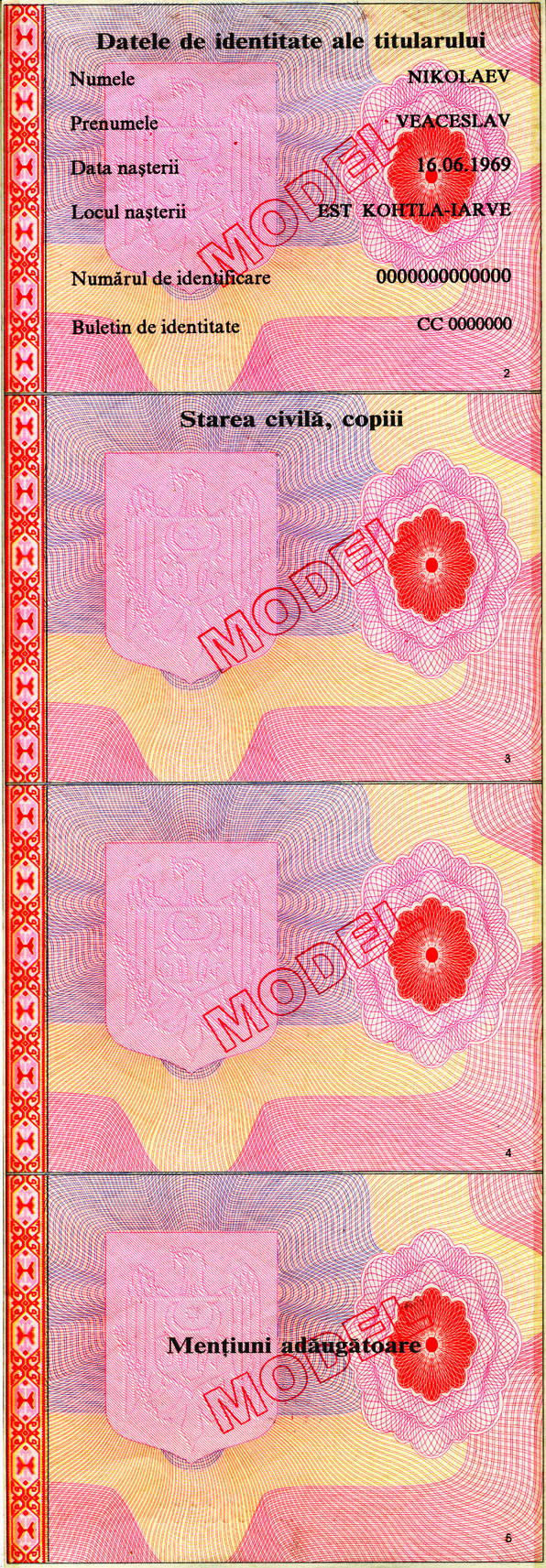 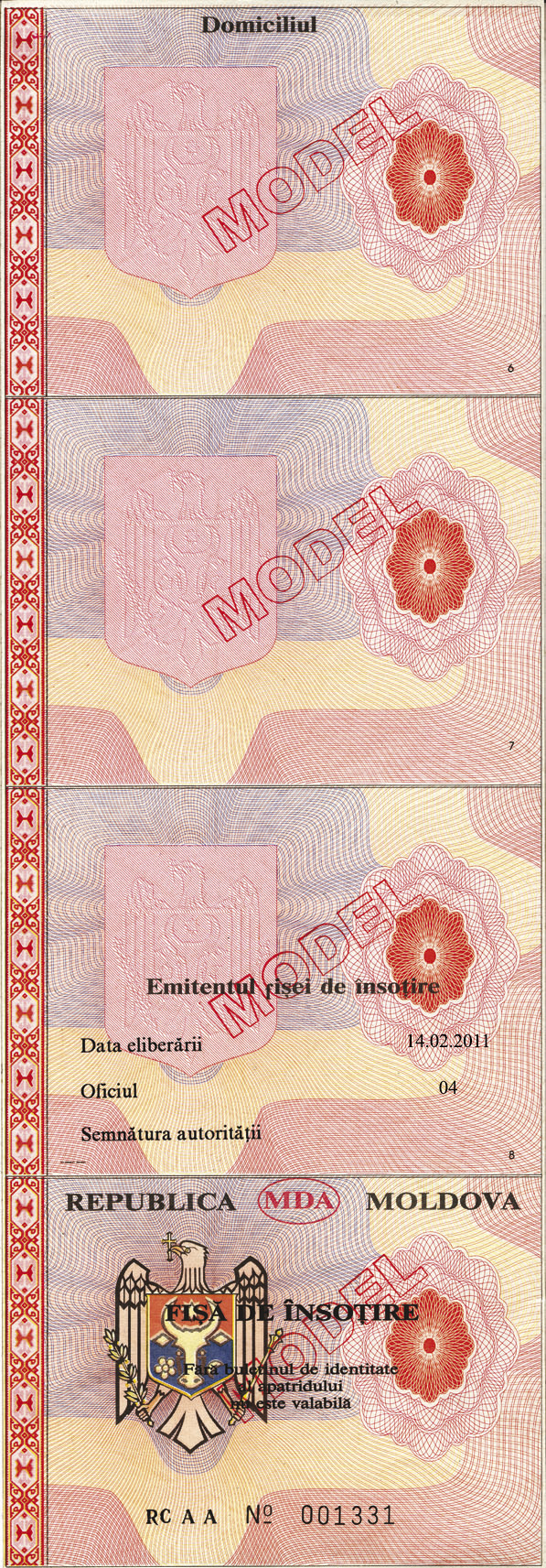 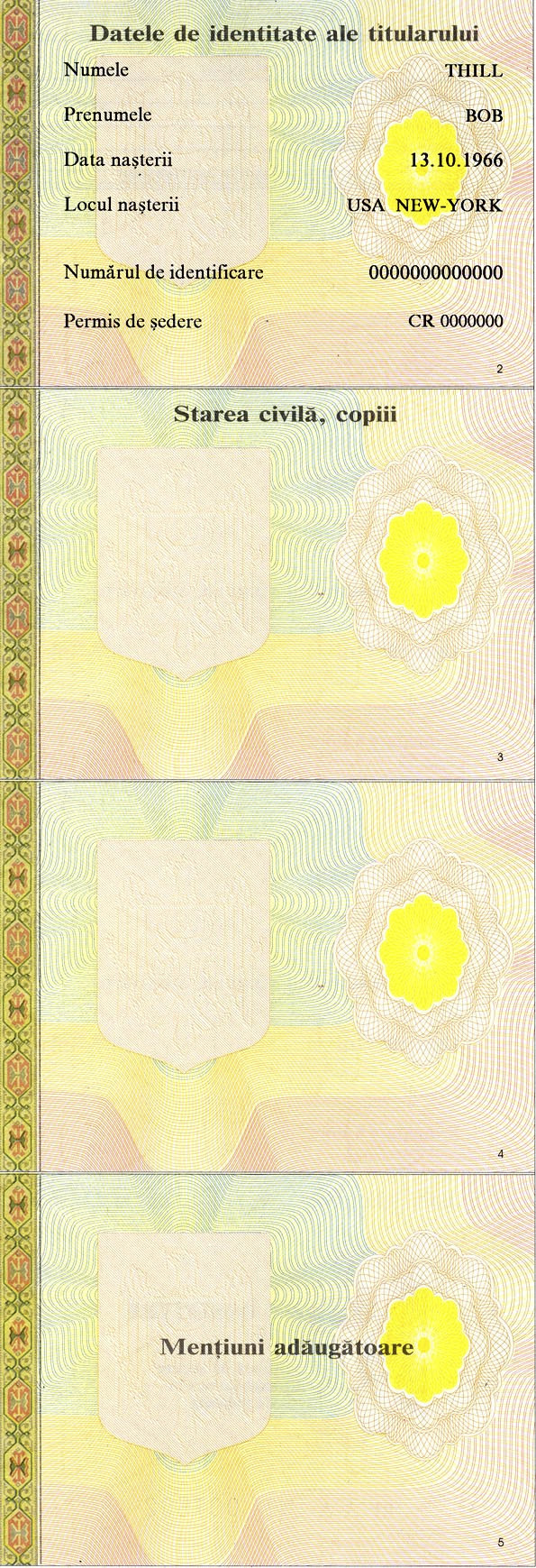 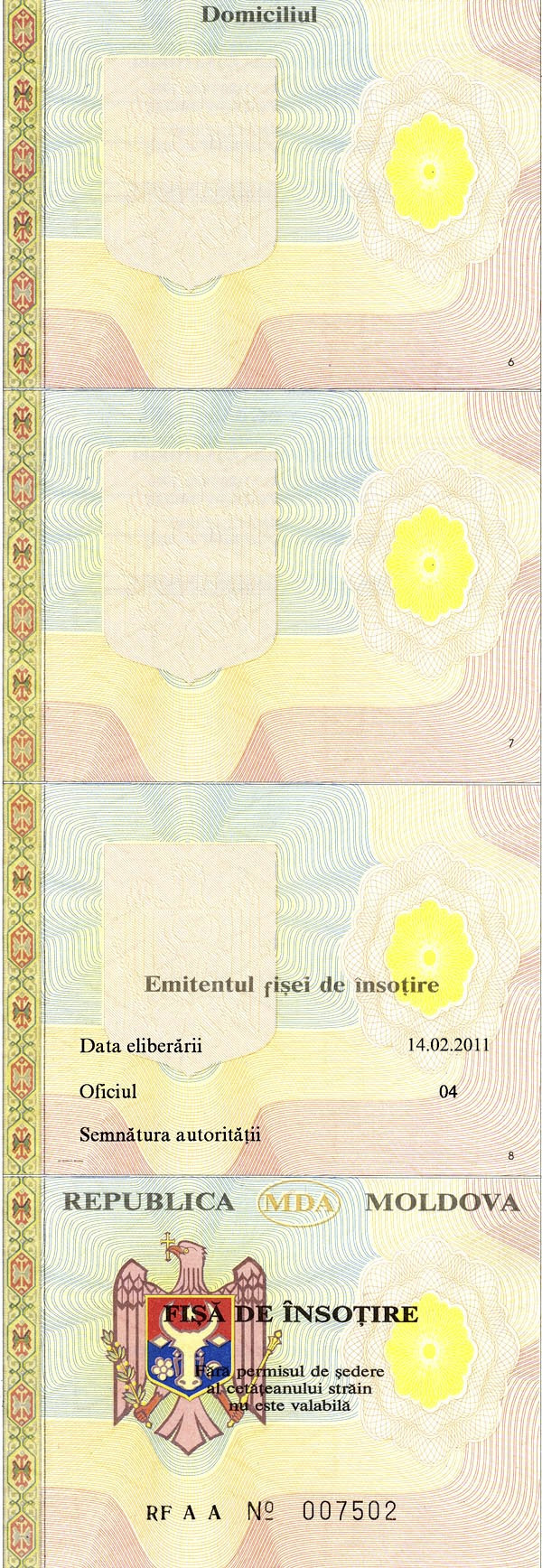 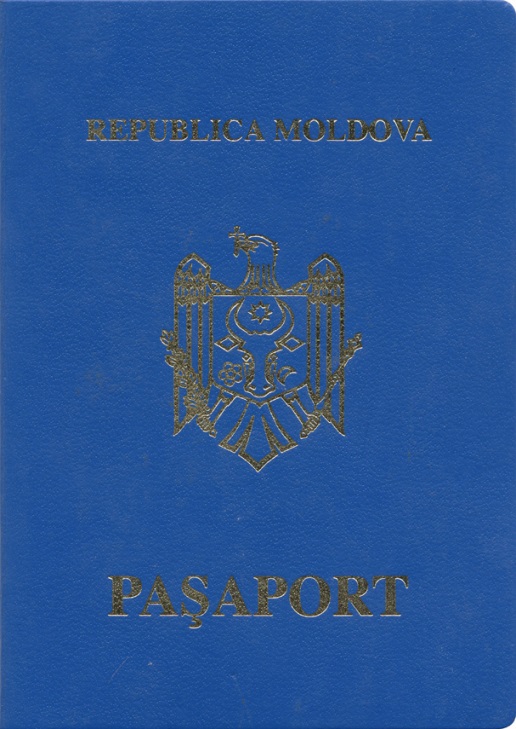 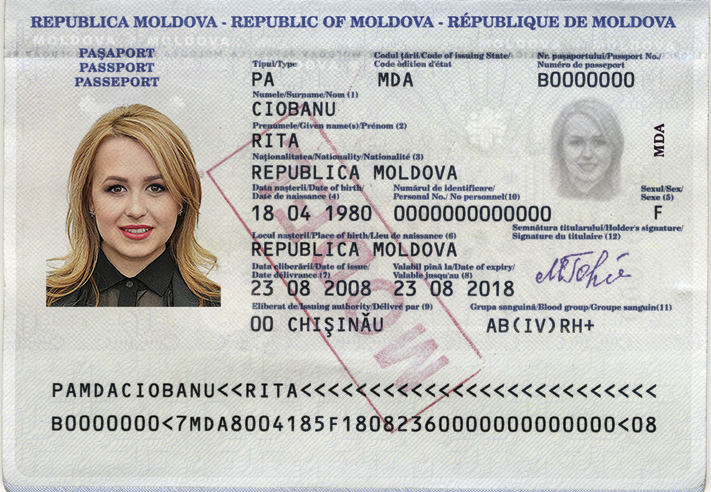 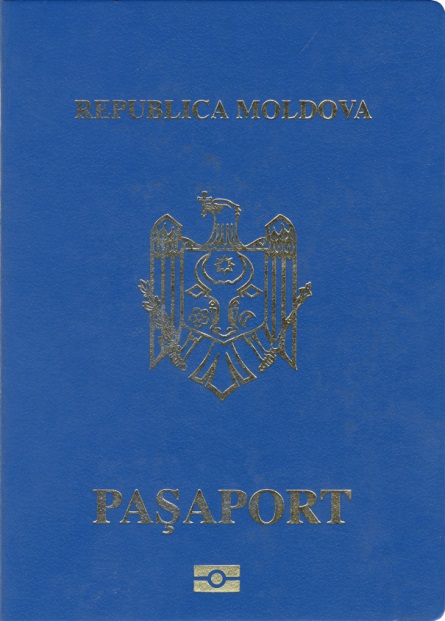 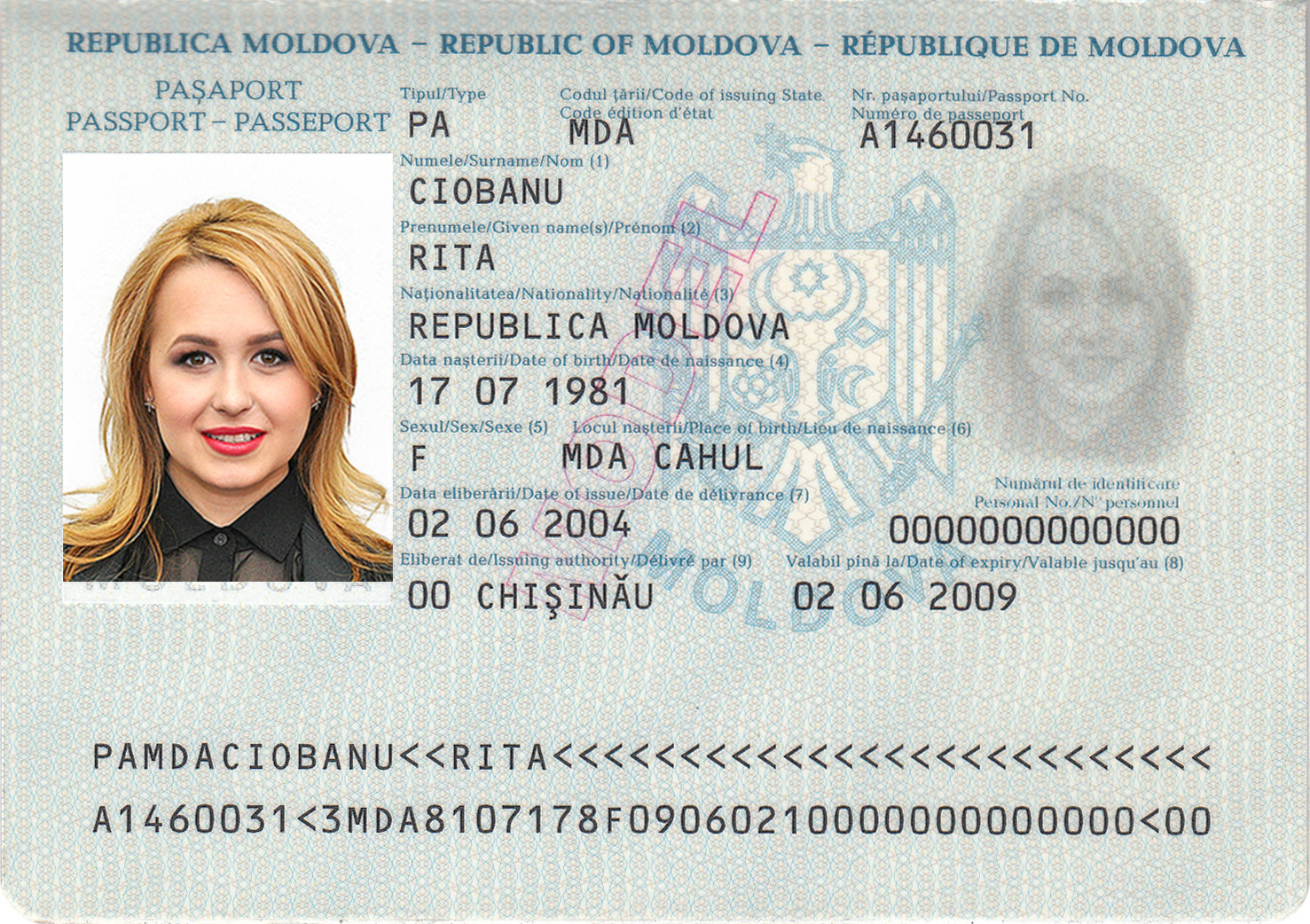 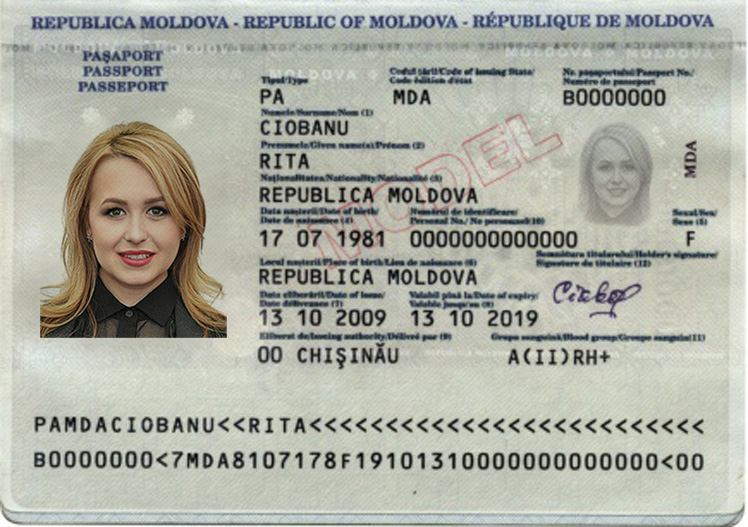 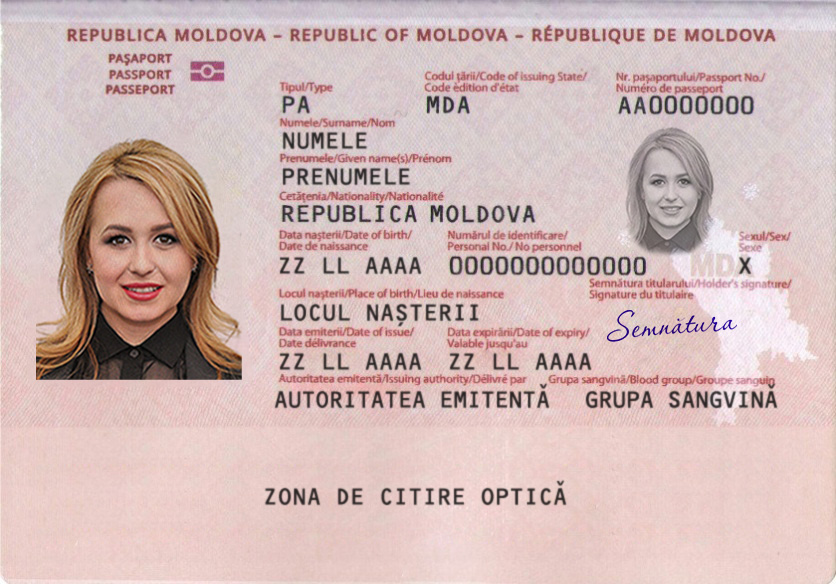 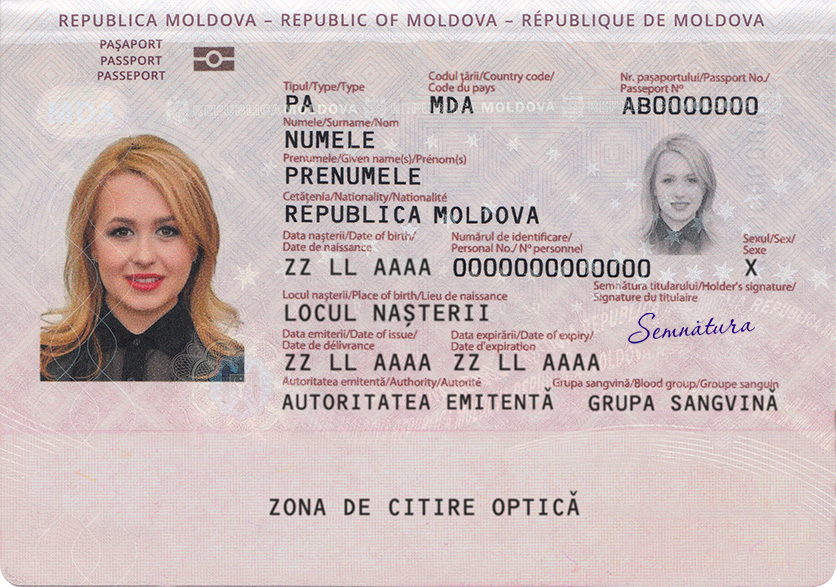 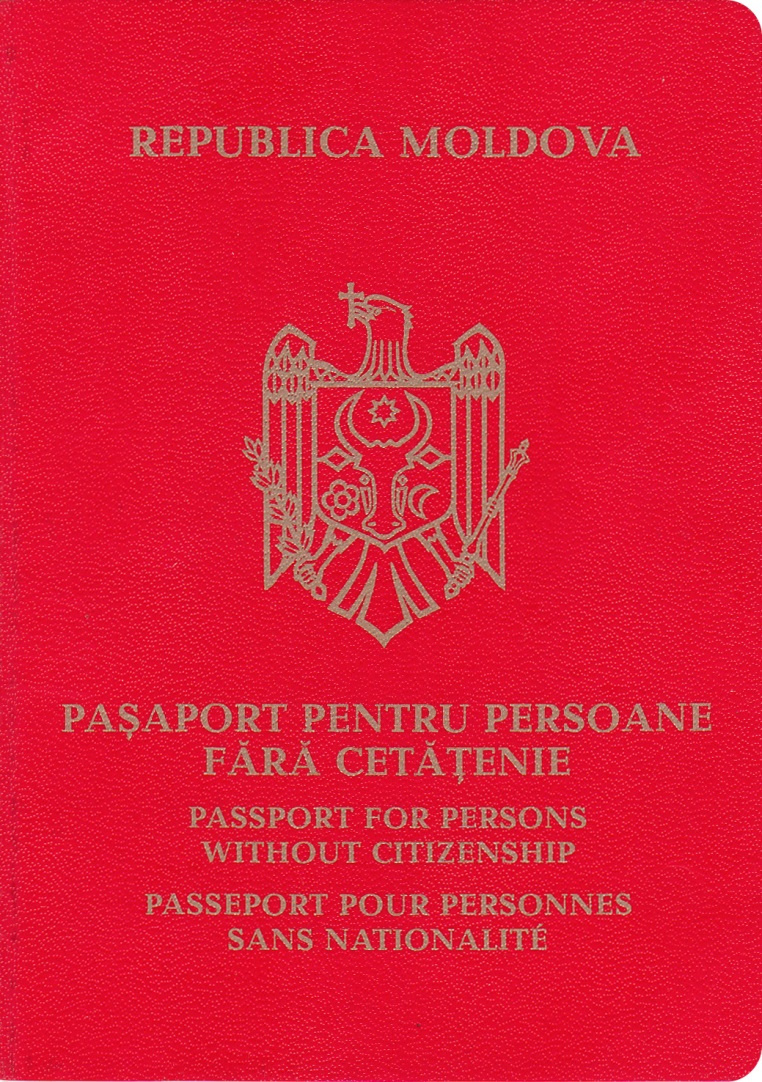 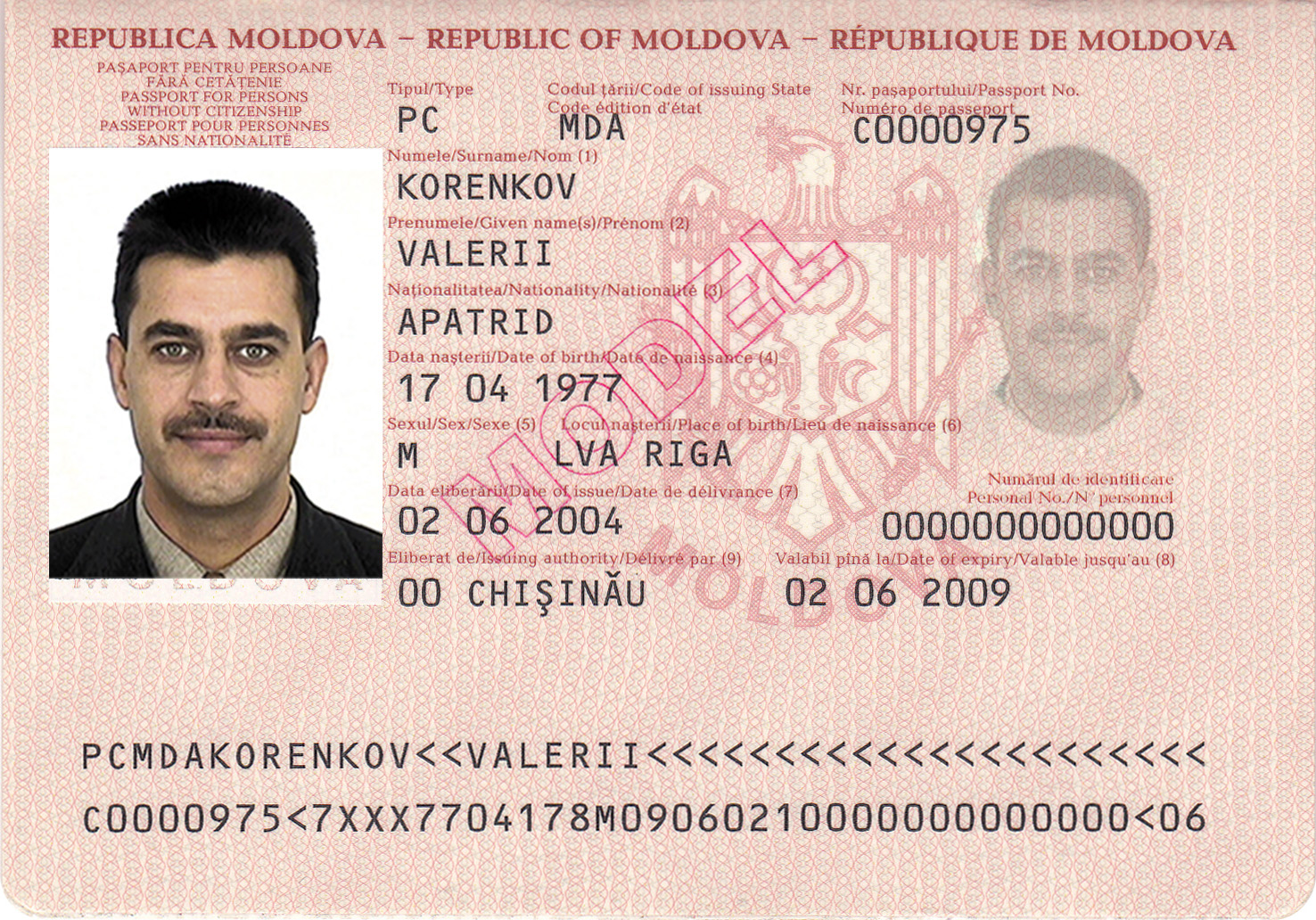 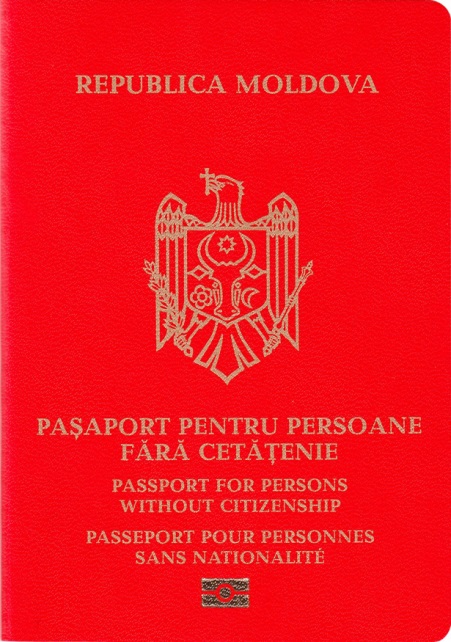 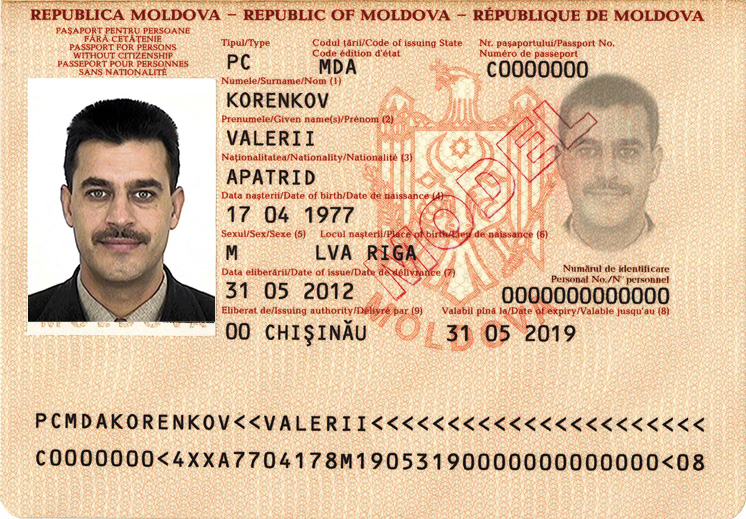 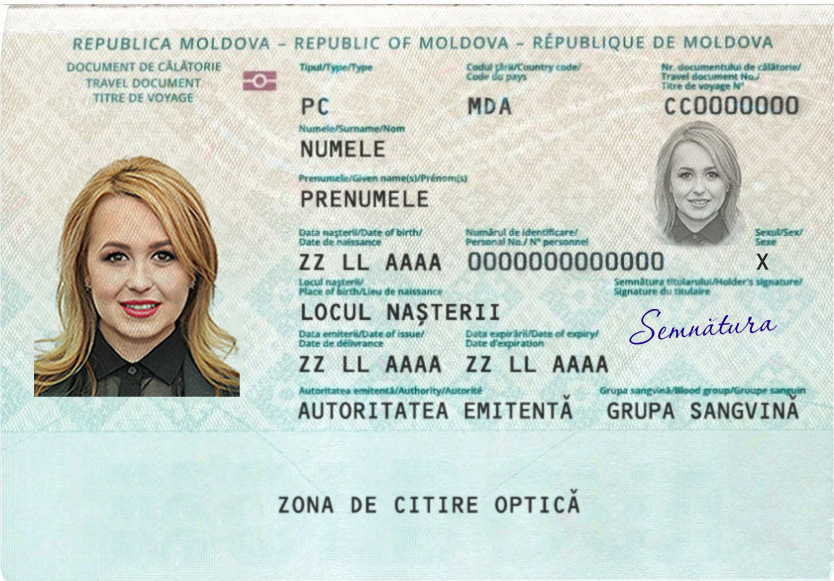 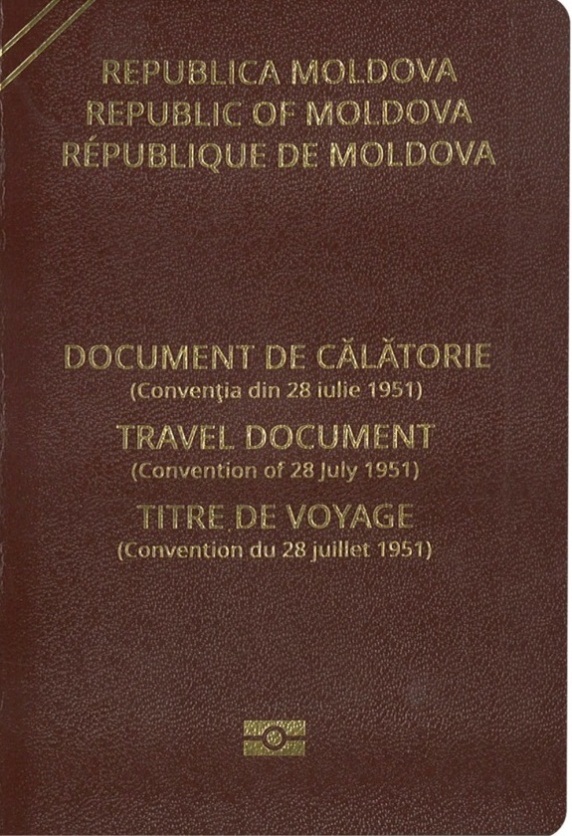 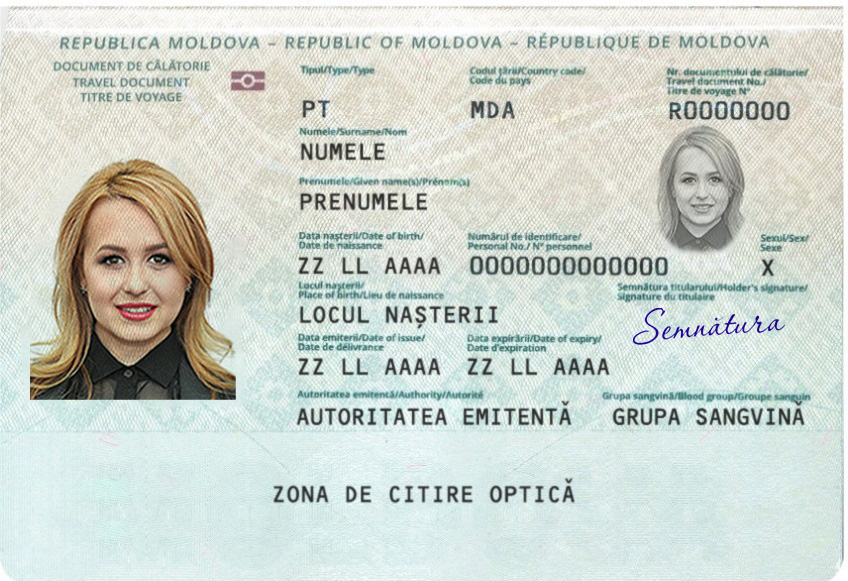 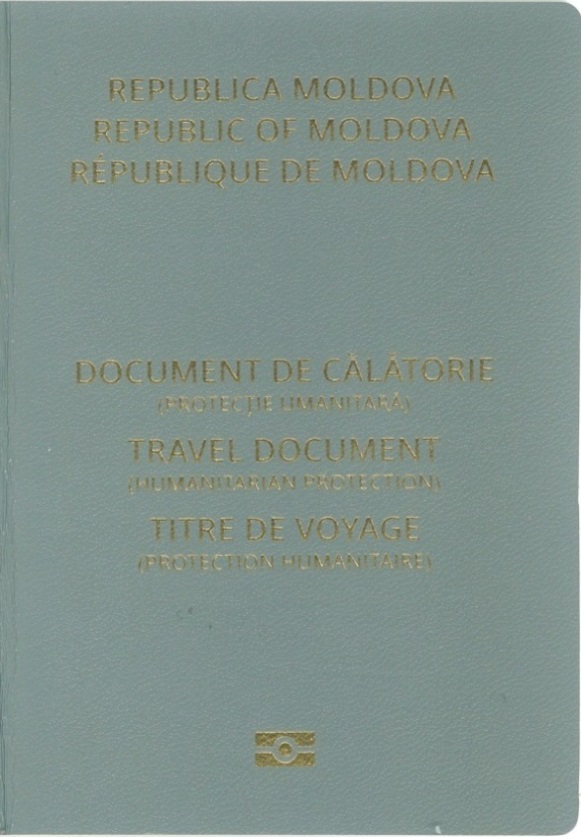 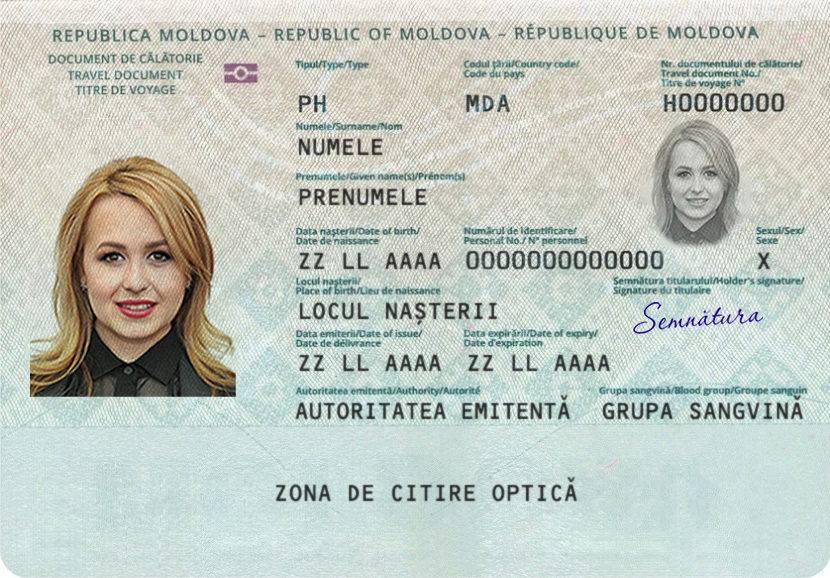 